О внесения изменений в решение Собрания депутатов муниципального образования город Советск Щекинского района от 25.08.2011 г № 54-133 «Об утверждении правил землепользования и застройки муниципального образования город Советск Щекинского района»В соответствии Градостроительным Кодексом Российской Федерации, земельным кодексом Российской Федерации, Федеральным законом от 06.10.03 г. № 131-ФЗ «Об общих принципах организации местного самоуправления в Российской Федерации», Законом Тульской области от 29.12.2006 г. № 785-ЗТО «О градостроительной деятельности в Тульской области», руководствуясь Уставом муниципального образования город Советск Щекинского района, Собрание депутатов муниципального образования город Советск Щекинского района РЕШИЛО:   1. Внести в решение Собрания депутатов муниципального образования город Советск Щекинского района от 25.08.2011 г № 54-133 «Об утверждении правил землепользования и застройки муниципального образования город Советск Щекинского района» следующие изменения:1.1. Приложение к решению изложить в новой редакции (приложение).2. Настоящее решение опубликовать в средствах массовой информации и разместить на официальном сайте МО г. Советск в сети Интернет.3. Настоящее решение вступает в силу со дня опубликования.Глава муниципального образованиягород Советск Щекинского района              		     Н. Б. Ермакова                         Приложение  к решению Собрания депутатов муниципального образованиягород Советск Щекинского от 03 августа 2017г. № 55-182  МУНИЦИПАЛЬНОГО ОБРАЗОВАНИЯ город СОВЕТСКЩЕКИНСКОГО РАЙОНА ТУЛЬСКОЙ ОБЛАСТИ2017ЧАСТЬ 1. ПОРЯДОК ПРИМЕНЕНИЯ ПРАВИЛ ЗЕМЛЕПОЛЬЗОВАНИЯ ИЗАСТРОЙКИ И ВНЕСЕНИЯ ИЗМЕНЕНИЙ В УКАЗАННЫЕ ПРАВИЛА.	41. регулирование землепользования и застройкиорганами местного самоуправления	4Статья 1.	Основные понятия, используемые в Правилах	4Статья 2.	Основания введения, назначение и состав Правил	8Статья 3.	Подготовка проекта правил землепользования и застройки	9Статья 4.	Утверждение правил землепользования и застройки	11Статья 5.	Комиссия по подготовке правил землепользования и застройки	11Статья 6.	Предельные размеры земельных участков ипредельные параметры разрешенного строительства, реконструкцииобъектов капитального строительства	13Статья 7.	Отклонение от предельных параметров разрешенногостроительства, реконструкции объектов капитального строительства	132. изменение видов разрешенного использованияземельных участков и объектов капитальногостроительства физическими и юридическими лицами.	14Статья 8.	Виды разрешенного использования земельных участкови объектов капитального строительства	14Статья 9.	Изменение вида разрешенного использования земельных участкови объектов капитального строительства	14Статья 10	Предоставление разрешения на условно разрешенный видиспользования земельного участка или объекта капитального строительства	143. подготовка документации по планировкетерритории органами местного самоуправления	16Статья 11. Общие положения о планировке территории.	16Статья 12. Подготовка и утверждение документации по планировке территории	164. проведение публичных слушаний повопросам землепользования и застройки.	17Статья 13.	Порядок и сроки проведения публичных слушаний	175.    внесение изменений в Правила землепользования изастройки.	18Статья 14.	Основания для внесения изменений в Правила.	18Статья 15.	Внесение изменений в Правила	186.   регулирование иных вопросов землепользованияи застройки	19Статья 16.	Открытость и доступность информациио землепользовании и застройке	19Статья 17.	Общие положения, относящиеся к ранее возникшим правам	19Статья 18.	Ответственность за нарушения Правил	19ЧАСТЬ 2. ГРАДОСТРОИТЕЛЬНЫЕ РЕГЛАМЕНТЫ.	20Статья 19.	Территориальные зоны...................................................................................	.20 Статья 20.	Общие требования в части видов разрешенного использованияземельных участков и объектов капитального строительства................................................22Статья 21.	Общие требования в части предельных размеровземельных участков и предельных параметров разрешенного строительства,реконструкции объектов капитального строительства.	24Статья 22.	Общие требования в части ограничений использованияземельных участков и объектов капитального строительства	26Статья 23.	Перечень зон с особыми условиями использования территорий.	27Статья 24.	Охранные зоны.	27Статья 25.	Санитарно-защитные зоны.	27Статья 26.	Водоохранные зоны.	27Статья 27.	Зоны затопления, подтопления........................	27Статья 28.	Зоны санитарной охраны источников питьевого ихозяйственно-бытового водоснабжения	28Статья 29.	Зоны охраны объектов культурного наследия	28Статья 30.	Градостроительные регламенты. Жилые зоны - "Ж".	28 Статья 31.	Градостроительные регламенты. Общественно-деловые зоны – "О"..........62Статья 32.	Градостроительные регламенты. Производственные икоммунально-складские зоны – "П".............	.............73Статья 33.	Градостроительные регламенты. Зоны инженернойинфраструктуры – "И".	80Статья 34.	Градостроительные регламенты. Зоны транспортнойинфраструктуры – "Т"	82Статья 35.	Градостроительные регламенты. Рекреационные зоны - "Р"	85Статья 36.	Градостроительные регламенты. Зоны специального назначения - "Сп" ...88Статья 37.	Сельскохозяйственные зоны -"Сх"                                                             .....92Статья 38.	Земельные участки, на которые действие градостроительного         регламента не распространяется	94Статья 39.	Земельные участки, на которые градостроительныерегламенты устанавливаются	94ЧАСТЬ 3. КартЫ градостроительного зонирования	96ЧАСТЬ 1. ПОРЯДОК ПРИМЕНЕНИЯ ПРАВИЛ ЗЕМЛЕПОЛЬЗОВАНИЯ И ЗАСТРОЙКИ И ВНЕСЕНИЯ ИЗМЕНЕНИЙ В УКАЗАННЫЕ ПРАВИЛА.1. Регулирование землепользования и застройки органами местного самоуправления.Статья 1. Основные понятия, используемые в Правилах.Понятия, используемые в настоящих Правилах, применяются в следующем значении:акт приемки - документ, подготовленный по завершении строительства, реконструкции, капитального ремонта на основании договора, оформленный в соответствии с требованиями гражданского законодательства, подписанный застройщиком (заказчиком) и исполнителем (подрядчиком, генеральным подрядчиком) работ по строительству, реконструкции, капитальному ремонту объекта капитального строительства, удостоверяющий, что обязательства исполнителя (подрядчика, генерального подрядчика) перед застройщиком (заказчиком) выполнены, результаты работ соответствуют градостроительному плану земельного участка, утвержденной проектной документации, требованиям технических регламентов, иным условиям договора, и что застройщик (заказчик) принимает выполненные исполнителем (подрядчиком, генеральным подрядчиком) работы. В соответствии с пунктом 4 части 3 статьи 55 Градостроительного кодекса Российской Федерации акт приемки объекта капитального строительства прилагается к заявлению о выдаче разрешения на ввод объекта в эксплуатацию;арендаторы земельных участков - лица, владеющие и пользующиеся земельными участками по договору аренды, договору субаренды;блокированный жилой дом - жилой дом с количеством этажей не более чем три, состоящий из нескольких блоков, количество которых не превышает десять, каждый из которых предназначен для проживания одной семьи, имеет общую стену (общие стены) без проемов с соседними блоками, расположен на отдельном земельном участке и имеет выход на территорию общего пользования;виды разрешенного использования земельных участков и объектов капитального строительства - виды деятельности, объекты, осуществлять и размещать которые на земельных участках разрешено в силу поименования их в составе регламентов использования территорий применительно к соответствующим территориальным зонам при условии обязательного соблюдения требований, установленных действующим законодательством, Правилами, иными нормативно-правовыми актами, нормативно-техническими документами. Виды разрешенного использования земельных участков и объектов капитального строительства включают в себя основные виды разрешенного использования, условно разрешенные виды использования, вспомогательные виды разрешенного использования;вновь выявленный объект культурного наследия - объект, представляющий собой историко-культурную ценность, в отношении которого подготовлено предложение государственной историко-культурной экспертизы о включении его в реестр как объекта культурного наследия и в отношении которого предстоит принятие решения уполномоченным органом государственной власти о включении его в указанный реестр, об отказе в таком включении. Выявленный объект культурного наследия подлежит государственной охране в соответствии с настоящим Федеральным законом до принятия решения о включении его в реестр либо об отказе во включении его в реестр;водоохранная зона - территория, которая примыкает к береговой линии (границам водного объекта) морей, рек, ручьев, каналов, озер, водохранилищ и на которой устанавливается специальный режим осуществления хозяйственной и иной деятельности в целях предотвращения загрязнения, засорения, заиления указанных водных объектов и истощения их вод, а также сохранения среды обитания водных биологических ресурсов и других объектов животного и растительного мира;вспомогательный вид разрешенного использования земельных участков и объектов капитального строительства – вид разрешенного использования земельных участков и объектов капитального строительства, допустимый только в качестве дополнительного по отношению к основным видам разрешенного использования и условно разрешенным видам использования и осуществляемый совместно с ними.градостроительная деятельность - деятельность по развитию территорий, в том числе городов и иных поселений, осуществляемая в виде территориального планирования, градостроительного зонирования, планировки территорий, архитектурно-строительного проектирования, строительства, капитального ремонта, реконструкции объектов капитального строительства;
          градостроительная документация - документы территориального планирования, градостроительного зонирования и документация по планировке территории;градостроительное зонирование - зонирование территорий муниципальных образований в целях определения территориальных зон и установления градостроительных регламентов;градостроительный план земельного участка - документ, подготавливаемый по форме, утвержденной Правительством Российской Федерации и утверждаемый в составе документации по планировке территории, либо в виде отдельного документа, содержащий информацию о границах, разрешенном использовании земельного участка и иную информацию в соответствии с частью 3 статьи 44 Градостроительного кодекса Российской Федерации, используемый для разработки проекта границ застроенного или подлежащего застройке земельного участка, разработки проектной документации для строительства, выдачи разрешения на строительство, выдачи разрешения на ввод объекта капитального строительства в эксплуатацию;градостроительный регламент - устанавливаемые в пределах границ соответствующей территориальной зоны виды разрешенного использования земельных участков, равно как всего, что находится над и под поверхностью земельных участков и используется в процессе их застройки и последующей эксплуатации объектов капитального строительства, предельные (минимальные и (или) максимальные) размеры земельных участков и предельные параметры разрешенного строительства, реконструкции объектов капитального строительства, а также ограничения использования земельных участков и объектов капитального строительства;застройщик - физическое или юридическое лицо, обеспечивающее на принадлежащем ему земельном участке или на земельном участке иного правообладателя строительство, реконструкцию, капитальный ремонт объектов капитального строительства, а также выполнение инженерных изысканий, подготовку проектной документации для их строительства, реконструкции, капитального ремонта;заказчик - физическое или юридическое лицо уполномоченное застройщиком представлять интересы застройщика при подготовке и осуществлении строительства, реконструкции, в том числе обеспечивает от имени застройщика заключение договоров с исполнителями, подрядчиками, осуществление контроля на стадии выполнения и приемки работ;зеленые насаждения общего пользования - зеленые насаждения на выделенных в установленном порядке земельных участках, предназначенных для рекреационных целей, доступ на которые бесплатен и свободен для неограниченного круга лиц (в том числе зеленые насаждения парков, городских лесов, садов, скверов, бульваров, зеленые насаждения озеленения городских улиц);землепользователи - лица, владеющие и пользующиеся земельными участками на праве постоянного (бессрочного) пользования или на праве безвозмездного срочного пользования;землевладельцы - лица, владеющие и пользующиеся земельными участками на праве пожизненного наследуемого владения;зоны с особыми условиями использования территорий (ЗОУИТ) - охранные, санитарно-защитные зоны, зоны охраны объектов культурного наследия (памятников истории и культуры) народов Российской Федерации, водоохранные зоны, зоны затопления, подтопления, зоны санитарной охраны источников питьевого и хозяйственно-бытового водоснабжения, зоны охраняемых объектов, иные зоны, устанавливаемые в соответствии с законодательством Российской Федерации;инвестор – физическое лицо или юридическое лицо осуществляющее вложения в деятельность организатора инвестирования с целью получения ими в будущем материальной выгоды, дохода, который целиком зависит от усилий организатора инвестирования; Организатором инвестирования в данном случае является заказчик или заказчик-застройщик, либо лицо уполномоченное инвестором на осуществление деятельности для получения материальной выгоды в интересах инвестора в сфере землепользования и застройки; инженерная, транспортная и социальная инфраструктуры - комплекс сооружений и коммуникаций транспорта, связи, инженерного оборудования, а также объектов социального и культурно-бытового обслуживания населения, обеспечивающий устойчивое развитие и функционирование органами местного самоуправления муниципального образования;капитальный ремонт объектов капитального строительства (за исключением линейных объектов) - замена и (или) восстановление строительных конструкций объектов капитального строительства или элементов таких конструкций, за исключением несущих строительных конструкций, замена и (или) восстановление систем инженерно-технического обеспечения и сетей инженерно-технического обеспечения объектов капитального строительства или их элементов, а также замена отдельных элементов несущих строительных конструкций на аналогичные или иные улучшающие показатели таких конструкций элементы и (или) восстановление указанных элементов;карта градостроительного зонирования - карта в составе Правил, на которой отображаются границы территориальных зон, границы ЗОУИТ, границы территорий объектов культурного наследия, границы территорий исторических поселений федерального, регионального значения. Границы указанных зон и территорий могут отображаться на отдельных картах;комиссия по подготовке правил землепользования и застройки (Комиссия) - постоянно действующий коллегиальный совещательный орган при местной администрации муниципального образования, создаваемый в соответствии с законодательством, муниципальными правовыми актами с целью организации подготовки Правил, внесения в них изменений, подготовки проведения публичных слушаний и для решения иных вопросов в соответствии с положением о Комиссии;коэффициент застройки - отношение площади, занятой под зданиями и сооружениями, к площади участка (квартала);коэффициент плотности застройки - отношение площади всех этажей зданий и сооружений к площади участка (квартала). Площадь этажей определяется по внешним размерам здания. Учитываются только надземные этажи, включая мансардные. Подземные этажи зданий и сооружений не учитываются;красные линии - линии, которые обозначают существующие, планируемые (изменяемые, вновь образуемые) границы территорий общего пользования, границы земельных участков, на которых расположены линии электропередачи, линии связи (в том числе линейно-кабельные сооружения), трубопроводы, автомобильные дороги, железнодорожные линии и другие подобные сооружения (линейные объекты);крестьянское (фермерское) хозяйство (далее также - фермерское хозяйство) - объединение граждан, связанных родством и (или) свойством, имеющих в общей собственности имущество и совместно осуществляющих производственную и иную хозяйственную деятельность (производство, переработку, хранение, транспортировку и реализацию сельскохозяйственной продукции), основанную на их личном участии;линии градостроительного регулирования – линии, определяющие особые условия использования и застройки территорий. К ним относятся красные линии, линии регулирования застройки, границы ЗОУИТ и иных зон ограничений использования;линии регулирования застройки  - линии, устанавливаемые в документации по планировке территории (в том числе в градостроительных планах земельных участков) по красным линиям, или с отступом от красных линий, и определяющие место допустимого размещения зданий, строений, сооружений;личное подсобное хозяйство (ЛПХ) - форма непредпринимательской деятельности по производству и переработке сельскохозяйственной продукции. ЛПХ ведется гражданином или гражданином и совместно проживающими с ним и (или) совместно осуществляющими с ним ведение личного подсобного хозяйства членами его семьи в целях удовлетворения личных потребностей на земельном участке, предоставленном и (или) приобретенном для ведения личного подсобного хозяйства;многоквартирный жилой дом - совокупность двух и более квартир, имеющих самостоятельные выходы либо на земельный участок, прилегающий к жилому дому, либо в помещения общего пользования в таком доме. Многоквартирный дом содержит в себе элементы общего имущества собственников помещений в таком доме в соответствии с жилищным законодательством;объект капитального строительства - здание, строение, сооружение, а также объекты, строительство которых не завершено (далее - объекты незавершенного строительства), за исключением временных построек, киосков, навесов и других подобных построек;основные виды разрешенного использования земельных участков и объектов капитального строительства - виды деятельности и объекты, осуществлять и размещать которые на земельных участках разрешено в силу перечисления этих видов деятельности и объектов в составе регламентов использования территорий применительно к соответствующим территориальным зонам;отклонения от Правил - санкционированное в порядке, установленном настоящими Правилами, для конкретного земельного участка отступление от предельных параметров разрешенного строительства (высоты построек, процента застройки участка, отступов построек от границ участка и т.д.), обусловленное невозможностью использовать участок в соответствии с настоящими Правилами по причине его малого размера, неудобной конфигурации, неблагоприятных инженерно-геологических и иных характеристик;подрядчик - физическое или юридическое лицо, осуществляющее по договору с застройщиком (заказчиком) работы по строительству, реконструкции зданий, строений, сооружений, их частей;правила землепользования и застройки - документ градостроительного зонирования, который утверждается нормативными правовыми актами органов местного самоуправления, и в котором устанавливаются территориальные зоны, градостроительные регламенты, порядок применения такого документа и порядок внесения в него изменений;предельная высота зданий, строений, сооружений - разность отметок поверхности проезда для пожарных машин и нижней границы открывающегося проема (окна) в наружной стене верхнего этажа, в том числе мансардного. При этом верхний технический этаж не учитывается.прибрежная защитная полоса - часть водоохранной зоны водного объекта, для которой вводятся дополнительные ограничения хозяйственной и иной деятельности;проектная документация - графические и текстовые материалы, определяющие объемно-планировочные, конструктивные и технические решения для строительства, реконструкции, и капитального ремонта объектов недвижимости, а также благоустройства их земельных участков;публичный сервитут - право ограниченного пользования чужим земельным участком, установленное законом или иным нормативным правовым актом Российской Федерации, нормативным правовым актом субъекта Российской Федерации, нормативным правовым актом органа местного самоуправления в случаях, если это необходимо для обеспечения интересов государства, местного самоуправления или местного населения, без изъятия земельных участков. Установление публичного сервитута осуществляется с учетом результатов общественных слушаний;разрешенное использование земельных участков и иных объектов недвижимости - использование недвижимости (земельных участков и объектов капитального строительства) в соответствии с регламентом использования территорий, ограничениями на использование земельных участков и объектов капитального строительства, установленными действующим законодательством, а также публичными сервитутами;разрешение на ввод объекта в эксплуатацию - документ, который удостоверяет выполнение строительства, реконструкции, капитального ремонта объекта недвижимости в полном объеме в соответствии с разрешением на строительство, соответствие построенного, реконструированного, отремонтированного объекта недвижимости градостроительному плану земельного участка и проектной документации;разрешение на строительство - документ, подтверждающий соответствие проектной документации требованиям градостроительного плана земельного участка и дающий застройщику право осуществлять строительство, реконструкцию объектов капитального строительства, а также их капитальный ремонт, за исключением случаев предусмотренных Градостроительным кодексом Российской Федерации, законодательством и нормативными правовыми актами субъекта Российской Федерации;разрешение на условно разрешенный вид использования - документ, выдаваемый заявителю, оформленный в соответствии с требованиями статьи 39 Градостроительного кодекса Российской Федерации, дающий правообладателям земельных участков право выбора вида использования земельного участка, объекта капитального строительства из числа условно разрешенных настоящими Правилами для соответствующей территориальной зоны;реконструкция объектов капитального строительства - изменение параметров объекта капитального строительства, его частей (высоты, количества этажей, площади, объема), в том числе надстройка, перестройка, расширение объекта капитального строительства, а также замена и (или) восстановление несущих строительных конструкций объекта капитального строительства, за исключением замены отдельных элементов таких конструкций на аналогичные или иные улучшающие показатели таких конструкций элементы и (или) восстановления указанных элементов;санитарные разрывы - расстояние от источника химического, биологического и/или физического воздействия до значений гигиенических нормативов. Величина разрыва устанавливается в каждом конкретном случае на основании расчетов рассеивания загрязнения атмосферного воздуха и физических факторов (шума, вибрации, электромагнитных полей и др.) с последующим проведением натурных исследований и измерений;собственники земельных участков - лица, обладающие правом владения, пользования и распоряжения земельным участком;строительство - создание зданий, строений, сооружений (в том числе на месте сносимых объектов капитального строительства);территориальные зоны - зоны, для которых в Правилах определены границы и установлены градостроительные регламенты;территории общего пользования - территории, которыми беспрепятственно пользуется неограниченный круг лиц (в том числе площади, улицы, проезды, набережные, береговые полосы водных объектов общего пользования, скверы, бульвары);технический регламент - документ, который принят международным договором Российской Федерации, подлежащим ратификации в порядке, установленном законодательством Российской Федерации, или в соответствии с международным договором Российской Федерации, ратифицированным в порядке, установленном законодательством Российской Федерации, или федеральным законом, или указом Президента Российской Федерации, или постановлением Правительства Российской Федерации, или нормативным правовым актом федерального органа исполнительной власти по техническому регулированию и устанавливает обязательные для применения и исполнения требования к объектам технического регулирования (продукции или к продукции и связанным с требованиями к продукции процессам проектирования (включая изыскания), производства, строительства, монтажа, наладки, эксплуатации, хранения, перевозки, реализации и утилизации); до принятия технических регламентов действуют нормативные технические документы в части, не противоречащей законодательству о техническом регулировании.условно разрешенные виды использования - виды деятельности, объекты капитального строительства, осуществлять и размещать которые на земельных участках разрешено в силу перечисления этих видов деятельности и объектов в составе регламентов использования территорий применительно к соответствующим территориальным зонам при условии получения разрешения в порядке, определенном настоящими Правилами и статьей 39 Градостроительного кодекса Российской Федерации, и обязательного соблюдения требований технических регламентов;устойчивое развитие территорий - обеспечение при осуществлении градостроительной деятельности безопасности и благоприятных условий жизнедеятельности человека, ограничение негативного воздействия хозяйственной и иной деятельности на окружающую среду и обеспечение охраны и рационального использования природных ресурсов в интересах настоящего и будущего поколений;этажность здания - количество этажей, определяемое как сумма наземных этажей (в том числе мансардных) и цокольного этажа (в случае, если верх его перекрытия находится выше средней планировочной отметки земли не менее чем на два метра).Статья 2. Основания введения, назначение и состав Правил.1. Правила землепользования и застройки муниципального образования город Советск Щекинского района Тульской области (далее - Правила) являются нормативным правовым актом, принятым в соответствии с Градостроительным кодексом Российской Федерации, Земельным кодексом Российской Федерации, Федеральным законом "Об общих принципах организации местного самоуправления в Российской Федерации", иными законами и иными нормативными правовыми актами Российской Федерации, Законом Тульской области "О градостроительной деятельности в Тульской области", Уставом муниципального образования, генеральным планом муниципального образования, а также с учетом положений иных актов и документов, определяющих основные направления социально-экономического и градостроительного развития муниципального образования, охраны его культурного наследия, окружающей среды и рационального использования природных ресурсов.2. Настоящие Правила в соответствии с Градостроительным кодексом Российской   Федерации, Земельным кодексом Российской Федераций и законом Тульской области «О градостроительной деятельности в Тульской области» вводят на территории муниципального образования систему регулирования землепользования и застройки, основанную на градостроительном зонировании.3. Целями введения системы регулирования землепользования и застройки,    основанной на градостроительном зонировании, являются:- создание условий для устойчивого развития территорий муниципального образования, сохранения окружающей среды и объектов культурного наследия;- создание условий для планировки территорий муниципального образования;- обеспечение прав и законных интересов физических и юридических лиц, в том числе правообладателей земельных участков и объектов капитального строительства;- создание условий для привлечения инвестиций, в том числе путем предоставления возможности выбора наиболее эффективных видов разрешенного использования земельных участков и объектов капитального строительства.- обеспечение свободного доступа граждан к информации и их участия в принятии решений по вопросам развития муниципального образования, землепользования и застройки посредством проведения публичных слушаний в случаях, установленных законодательством о градостроительной деятельности;- обеспечение контроля соблюдения прав граждан и юридических лиц.4. Настоящие Правила включают в себя:- порядок применения и внесения изменений в настоящие Правила;- градостроительные регламенты;- карту (карты) градостроительного зонирования.4.1. Порядок применения правил землепользования и застройки и внесения в них изменений включает в себя положения:- о регулировании землепользования и застройки органами местного самоуправления;- об изменении видов разрешенного использования земельных участков и объектов капитального строительства физическими и юридическими лицами;- о подготовке документации по планировке территории органами местного самоуправления;- о проведении публичных слушаний по вопросам землепользования и застройки;- о внесении изменений в правила землепользования и застройки;- о регулировании иных вопросов землепользования и застройки.4.2. В градостроительном регламенте в отношении земельных участков и объектов капитального строительства, расположенных в пределах соответствующей территориальной зоны, указываются:- виды разрешенного использования земельных участков и объектов капитального строительства;- предельные (минимальные и (или) максимальные) размеры земельных участков и предельные параметры разрешенного строительства, реконструкции объектов капитального строительства;- ограничения использования земельных участков и объектов капитального строительства, устанавливаемые в соответствии с законодательством Российской Федерации.4.3. На карте градостроительного зонирования устанавливаются границы территориальных зон. На карте градостроительного зонирования отображаются границы зон с особыми условиями использования территорий, границы территорий объектов культурного наследия, границы территорий исторических поселений федерального значения, границы территорий исторических поселений регионального значения.5. Настоящие Правила применяются наряду с:- нормативными правовыми актами Российской Федерации и Тульской области в области землепользования и застройки;- нормативными правовыми актами органов местного самоуправления в области землепользования и застройки (применяемыми в части, не противоречащей настоящим Правилам);- нормативами градостроительного проектирования;- техническими регламентами и иными обязательными требованиями, установленными в соответствии с законодательством Российской Федерации, в целях обеспечения безопасности жизни и здоровья людей, надежности и безопасности зданий, строений и сооружений, сохранения окружающей природной среды и объектов культурного наследия.6. Настоящие Правила обязательны для физических и юридических лиц, органов государственной власти и органов местного самоуправления, осуществляющих свою деятельность в области землепользования и застройки на территории муниципального образования.Статья 3. Подготовка проекта правил землепользования и застройки.1. Подготовка проекта правил землепользования и застройки осуществляется с учетом положений о территориальном планировании, содержащихся в документах территориального планирования, с учетом требований технических регламентов, результатов публичных слушаний и предложений заинтересованных лиц.2. Решение о подготовке проекта правил землепользования и застройки принимается главой местной администрации с установлением этапов градостроительного зонирования, порядка и сроков проведения работ по подготовке правил землепользования и застройки, иных положений, касающихся организации указанных работ.3. Одновременно с принятием решения о подготовке проекта правил землепользования и застройки главой местной администрации утверждаются состав и порядок деятельности комиссии по подготовке проекта правил землепользования и застройки (далее - Комиссия).4. Глава местной администрации не позднее чем по истечении десяти дней с даты принятия решения о подготовке проекта правил землепользования и застройки обеспечивает опубликование сообщения о принятии такого решения в порядке, установленном для официального опубликования муниципальных правовых актов, иной официальной информации, и размещение указанного сообщения на официальном сайте муниципального образования в сети "Интернет". Сообщение о принятии такого решения также может быть распространено по радио и телевидению.5. В указанном в части 4 настоящей статьи сообщении о принятии решения о подготовке проекта правил землепользования и застройки указываются:1) состав и порядок деятельности комиссии;2) последовательность градостроительного зонирования применительно к территориям поселения, городского округа или межселенным территориям либо применительно к различным частям территорий поселения или городского округа (в случае подготовки проекта правил землепользования и застройки применительно к частям территорий поселения или городского округа);3) порядок и сроки проведения работ по подготовке проекта правил землепользования и застройки;4) порядок направления в комиссию предложений заинтересованных лиц по подготовке проекта правил землепользования и застройки;5) иные вопросы организации работ.6. Орган местного самоуправления осуществляет проверку проекта правил землепользования и застройки, представленного Комиссией, на соответствие требованиям технических регламентов, генеральному плану муниципального образования город Советск, схеме территориального планирования муниципального образования Щекинский район.7. Проект правил землепользования и застройки, подготовленный применительно к территории исторического поселения федерального значения или к территории исторического поселения регионального значения, подлежит согласованию соответственно с федеральным органом исполнительной власти, уполномоченным Правительством Российской Федерации в области сохранения, использования, популяризации и государственной охраны объектов культурного наследия, органом исполнительной власти субъекта Российской Федерации, уполномоченным в области охраны объектов культурного наследия.8. По результатам указанной в части 6 настоящей статьи проверки орган местного самоуправления направляет проект правил землепользования и застройки главе муниципального образования или в случае обнаружения его несоответствия требованиям и документам, указанным в части 6 настоящей статьи, в комиссию на доработку.9. Глава муниципального образования при получении от органа местного самоуправления проекта правил землепользования и застройки принимает решение о проведении публичных слушаний по такому проекту в срок не позднее чем через десять дней со дня получения такого проекта.10. Публичные слушания по проекту правил землепользования и застройки проводятся Комиссией в порядке, определяемом положением 4 настоящих Правил.11. После завершения публичных слушаний по проекту правил землепользования и застройки Комиссия с учетом результатов таких публичных слушаний обеспечивает внесение изменений в проект правил землепользования и застройки и представляет указанный проект главе местной администрации. Обязательными приложениями к проекту правил землепользования и застройки являются протоколы публичных слушаний и заключение о результатах публичных слушаний.12. Глава местной администрации в течение десяти дней после представления ему проекта правил землепользования и застройки и указанных в части 10 настоящей статьи обязательных приложений должен принять решение о направлении указанного проекта в представительный орган местного самоуправления или об отклонении проекта правил землепользования и застройки и о направлении его на доработку с указанием даты его повторного представления.Статья 4. Утверждение правил землепользования и застройки.1. Правила землепользования и застройки утверждаются представительным органом местного самоуправления. Обязательными приложениями к проекту правил землепользования и застройки являются протоколы публичных слушаний по указанному проекту и заключение о результатах таких публичных слушаний. Обязательным приложением к проекту правил землепользования и застройки, подготовленному применительно к территории исторического поселения федерального значения или к территории исторического поселения регионального значения, кроме указанных обязательных приложений, является документ, подтверждающий согласование проекта правил землепользования и застройки соответственно с федеральным органом исполнительной власти, уполномоченным Правительством Российской Федерации в области сохранения, использования, популяризации и государственной охраны объектов культурного наследия, органом исполнительной власти субъекта Российской Федерации, уполномоченным в области охраны объектов культурного наследия.2. Представительный орган местного самоуправления по результатам рассмотрения проекта правил землепользования и застройки и обязательных приложений к нему может утвердить правила землепользования и застройки или направить проект правил землепользования и застройки главе местной администрации на доработку в соответствии с результатами публичных слушаний по указанному проекту.3. Правила землепользования и застройки подлежат опубликованию в порядке, установленном для официального опубликования муниципальных правовых актов, иной официальной информации, и размещаются на официальном сайте муниципального образования (при наличии официального сайта) в сети "Интернет".4. Физические и юридические лица вправе оспорить решение об утверждении правил землепользования и застройки в судебном порядке.5. Органы государственной власти Российской Федерации, органы государственной власти субъектов Российской Федерации вправе оспорить решение об утверждении правил землепользования и застройки в судебном порядке в случае несоответствия правил землепользования и застройки законодательству Российской Федерации, а также схемам территориального планирования Российской Федерации, схемам территориального планирования субъектов Российской Федерации, утвержденным до утверждения правил землепользования и застройки.Статья 5. Комиссия по подготовке правил землепользования и застройки.1. Состав и порядок деятельности Комиссии устанавливаются в соответствии с Градостроительным Кодексом Российской Федерации, Законом Тульской области "О градостроительной деятельности в Тульской области", нормативными правовыми актами органа местного самоуправления.2. Состав и порядок деятельности Комиссии утверждаются главой местной администрации.3. Обязанности Комиссии:- прием предложений заинтересованных лиц по подготовке проекта правил землепользования и застройки;- подготовка, доработка проекта правил землепользования и застройки;- проведение публичных слушаний по проекту правил землепользования и застройки;- подготовка заключений, содержащих рекомендации о внесении (в соответствии с поступившими предложениями) изменения в правила землепользования и застройки или об отклонении предложения о внесении изменения в правила землепользования и застройки;- внесение изменений в проект правил землепользования и застройки;- прием заявлений о предоставлении разрешения на условно разрешенный вид использования;- проведение публичных слушаний по вопросу предоставления разрешения на условно разрешенный вид использования, прием предложений и замечаний, касающихся указанного вопроса, от участников публичных слушаний;- подготовка рекомендаций о предоставлении разрешения на условно разрешенный вид использования или об отказе в предоставлении такого разрешения;- прием заявлений о предоставлении разрешения на отклонение от предельных параметров разрешенного строительства, реконструкции объектов капитального строительства;- проведение публичных слушаний по вопросу предоставления разрешения на отклонение от предельных параметров разрешенного строительства, реконструкции объектов капитального строительства;- подготовка рекомендаций о предоставлении разрешения на отклонение от предельных параметров разрешенного строительства, реконструкции объектов капитального строительства или об отказе в предоставлении такого разрешения;- осуществление иных функций, предусмотренных законодательством Российской Федерации, Тульской области и нормативными правовыми актами органов местного самоуправления.Статья 6. Предельные размеры земельных участков и предельные параметры разрешенного строительства, реконструкции объектов капитального строительства.1. В составе градостроительного регламента применительно к каждой территориальной зоне устанавливаются предельные размеры земельных участков и предельные параметры разрешенного строительства, реконструкции объектов капитального строительства, их сочетания.Статья 7. Отклонение от предельных параметров разрешенного строительства, реконструкции объектов капитального строительства.1. Правообладатели земельных участков, размеры которых меньше установленных градостроительным регламентом минимальных размеров земельных участков либо конфигурация, инженерно-геологические или иные характеристики которых неблагоприятны для застройки, вправе обратиться за разрешениями на отклонение от предельных параметров разрешенного строительства, реконструкции объектов капитального строительства.2. Отклонение от предельных параметров разрешенного строительства, реконструкции объектов капитального строительства разрешается для отдельного земельного участка при соблюдении требований технических регламентов. 3. Заинтересованное в получении разрешения на отклонение от предельных параметров разрешенного строительства, реконструкции объектов капитального строительства лицо направляет в Комиссию заявление о предоставлении такого разрешения.4. Вопрос о предоставлении разрешения на отклонение от предельных параметров разрешенного строительства, реконструкции объектов капитального строительства подлежит обсуждению на публичных слушаниях. Порядок организации и проведения публичных слушаний определяется Уставом муниципального образования, нормативными правовыми актами органа местного самоуправления, настоящими Правилами с учетом положений статьи 39 Градостроительного кодекса Российской Федерации.5. На основании заключения о результатах публичных слушаний по вопросу о предоставлении разрешения на отклонение от предельных параметров разрешенного строительства, реконструкции объектов капитального строительства Комиссия осуществляет подготовку рекомендаций о предоставлении такого разрешения или об отказе в предоставлении такого разрешения с указанием причин принятого решения и направляет указанные рекомендации главе местной администрации.6. Глава местной администрации в течение семи дней со дня поступления указанных в части 5 настоящей статьи рекомендаций принимает решение о предоставлении разрешения на отклонение от предельных параметров разрешенного строительства, реконструкции объектов капитального строительства или об отказе в предоставлении такого разрешения с указанием причин принятого решения.7. Физическое или юридическое лицо вправе оспорить в судебном порядке решение о предоставлении разрешения на отклонение от предельных параметров разрешенного строительства, реконструкции объектов капитального строительства или об отказе в предоставлении такого разрешения.2. Изменение видов разрешенного использованияземельных участков и объектов капитального строительствафизическими и юридическими лицами.Статья 8. Виды разрешенного использования земельных участков и объектов капитального строительства.1. Разрешенное использование земельных участков и объектов капитального строительства может быть следующих видов:- основные виды разрешенного использования;- условно разрешенные виды использования;- вспомогательные виды разрешенного использования.Статья 9. Изменение вида разрешенного использования земельных участков и объектов капитального строительства.1. Изменение одного вида разрешенного использования земельных участков и объектов капитального строительства на другой вид такого использования осуществляется в соответствии с градостроительными регламентами, установленными настоящими Правилами,  при условии соблюдения требований технических регламентов.2. Основные и вспомогательные виды разрешенного использования земельных участков и объектов капитального строительства правообладателями земельных участков и объектов капитального строительства (за исключением органов государственной власти, органов местного самоуправления, государственных и муниципальных учреждений, государственных и муниципальных унитарных предприятий) выбираются самостоятельно без дополнительных разрешений и согласования.3. Вспомогательные виды разрешенного использования земельных участков и объектов капитального строительства допустимы только в качестве дополнительных по отношению к основным видам разрешенного использования и условно разрешенным видам использования и осуществляются совместно с ними.4. Решения об изменении одного вида разрешенного использования земельных участков и объектов капитального строительства, расположенных на землях, на которые действие градостроительных регламентов не распространяется или для которых градостроительные регламенты не устанавливаются, на другой вид такого использования принимаются в соответствии с федеральными законами.5. Изменение видов разрешенного использования земельных участков и объектов капитального строительства, виды разрешенного использования, предельные (минимальные и (или) максимальные) размеры и предельные параметры которых не соответствуют градостроительному регламенту, может осуществляться путем приведения их в соответствие с видами разрешенного использования земельных участков и объектов капитального строительства, установленными градостроительным регламентом.6. Предоставление разрешения на условно разрешенный вид использования земельного участка или объекта капитального строительства осуществляется в порядке, предусмотренном статьей 10 настоящих Правил.Статья 10. Предоставление разрешения на условно разрешенный вид использования земельного участка или объекта капитального строительства.1. В случае если правообладатель земельного участка или объекта капитального строительства запрашивает разрешение на использование условно разрешенного вида использования, применяется порядок предоставления разрешения на условно разрешенный вид использования земельного участка или объекта капитального строительства, предусмотренный статьей 39 Градостроительного кодекса Российской Федерации.2. Физическое или юридическое лицо, заинтересованное в предоставлении разрешения на условно разрешенный вид использования земельного участка или объекта капитального строительства (далее - разрешение на условно разрешенный вид использования), направляет заявление о предоставлении разрешения на условно разрешенный вид использования в Комиссию.3. Вопрос о предоставлении разрешения на условно разрешенный вид использования подлежит обсуждению на публичных слушаниях. Порядок организации и проведения публичных слушаний определяется Уставом муниципального образования, нормативными правовыми актами органа местного самоуправления, настоящими Правилами с учетом положений статьи 39 Градостроительного кодекса Российской Федерации.4. На основании заключения о результатах публичных слушаний по вопросу о предоставлении разрешения на условно разрешенный вид использования Комиссия осуществляет подготовку рекомендаций о предоставлении разрешения на условно разрешенный вид использования или об отказе в предоставлении такого разрешения с указанием причин принятого решения и направляет их главе местной администрации.5. На основании указанных в части 4 настоящей статьи рекомендаций глава местной администрации в течение трех дней со дня поступления таких рекомендаций принимает решение о предоставлении разрешения на условно разрешенный вид использования или об отказе в предоставлении такого разрешения. Указанное решение подлежит опубликованию в порядке, установленном для официального опубликования муниципальных правовых актов, иной официальной информации, и размещается на официальном сайте муниципального образования (при наличии официального сайта муниципального образования) в сети "Интернет".6. Расходы, связанные с организацией и проведением публичных слушаний по вопросу предоставления разрешения на условно разрешенный вид использования, несет физическое или юридическое лицо, заинтересованное в предоставлении такого разрешения.7. В случае, если условно разрешенный вид использования земельного участка или объекта капитального строительства включен в градостроительный регламент в установленном для внесения изменений в правила землепользования и застройки порядке после проведения публичных слушаний по инициативе физического или юридического лица, заинтересованного в предоставлении разрешения на условно разрешенный вид использования, решение о предоставлении разрешения на условно разрешенный вид использования такому лицу принимается без проведения публичных слушаний.8. Физическое или юридическое лицо вправе оспорить в суде решение о предоставлении разрешения на условно разрешенный вид использования либо об отказе в предоставлении такого разрешения.3. Подготовка документации по планировке территорииорганами местного самоуправления.Статья 11. Общие положения о планировке территории.1. Содержание и порядок действий по планировке территории определяются   Градостроительным кодексом Российской Федерации, Законом Тульской области "О градостроительной деятельности в Тульской области", настоящими Правилами.2. Подготовка документации по планировке территории осуществляется в целях обеспечения устойчивого развития территорий, выделения элементов планировочной структуры (кварталов, микрорайонов, иных элементов), установления границ земельных участков, на которых расположены объекты капитального строительства, границ земельных участков, предназначенных для строительства и размещения линейных объектов.3. При подготовке документации по планировке территории может осуществляться разработка:- проектов планировки территории;- проектов межевания территории;- градостроительных планов земельных участков.4. Подготовка проекта планировки территории и проекта межевания территории осуществляется в соответствии с системой координат, используемой для ведения государственного кадастра недвижимости.Статья 12. Подготовка и утверждение документации по планировке территории.1. Решения о подготовке документации по планировке территории принимаются органом местного самоуправления.2. Орган местного самоуправления муниципального образования обеспечивает подготовку документации по планировке территории на основании генерального плана муниципального образования и настоящих Правил.3. Подготовка и утверждение документации по планировке территории осуществляются в соответствии со статьями 45 и 46 Градостроительного кодекса Российской Федерации.4. Проведение публичных слушаний по вопросамземлепользования и застройки.Статья 13. Порядок и сроки проведения публичных слушаний.1. Публичные слушания - форма реализации населением своего конституционного права на осуществление местного самоуправления, на участие в процессе принятия решений органами местного самоуправления по вопросам местного значения, затрагивающим интересы жителей.2. Публичные слушания проводятся Комиссией в порядке, определяемом уставом муниципального образования и (или) нормативными правовыми актами представительного органа муниципального образования, в соответствии с Градостроительным кодексом Российской Федерации.3. Продолжительность публичных слушаний по проекту правил землепользования и застройки составляет не менее двух и не более четырех месяцев со дня опубликования такого проекта.4. В случае подготовки изменений в правила землепользования и застройки в части внесения изменений в градостроительный регламент, установленный для конкретной территориальной зоны, публичные слушания по внесению изменений в правила землепользования и застройки проводятся в границах территориальной зоны, для которой установлен такой градостроительный регламент. В этих случаях срок проведения публичных слушаний не может быть более чем один месяц.5. Срок проведения публичных слушаний по вопросам:- о предоставлении разрешения на условно разрешенный вид использования;- о предоставлении разрешения на отклонение от предельных параметров разрешенного строительства, реконструкции объектов капитального строительства, определяется уставом муниципального образования и (или) нормативными правовыми актами представительного органа муниципального образования и не может быть более одного месяца с момента оповещения жителей муниципального образования о времени и месте их проведения до дня опубликования заключения о результатах публичных слушаний. Сообщения о проведении публичных слушаний направляются не позднее чем через десять дней со дня поступления заявления заинтересованного лица.5. Внесение изменений вправила землепользования и застройки.Статья 14. Основания для внесения изменений в Правила.1. Основаниями для рассмотрения главой местной администрации вопроса о внесении изменений в правила землепользования и застройки являются:- несоответствие правил землепользования и застройки генеральному плану поселения, генеральному плану городского округа, схеме территориального планирования муниципального района, возникшее в результате внесения в такие генеральные планы или схему территориального планирования муниципального района изменений;- поступление предложений об изменении границ территориальных зон, изменении градостроительных регламентов.2. Предложения о внесении изменений в правила землепользования и застройки в Комиссию направляются:- федеральными органами исполнительной власти в случаях, если правила землепользования и застройки могут воспрепятствовать функционированию, размещению объектов капитального строительства федерального значения;- органами исполнительной власти субъектов Российской Федерации в случаях, если правила землепользования и застройки могут воспрепятствовать функционированию, размещению объектов капитального строительства регионального значения;- органами местного самоуправления муниципального района в случаях, если правила землепользования и застройки могут воспрепятствовать функционированию, размещению объектов капитального строительства местного значения;- органами местного самоуправления в случаях, если необходимо совершенствовать порядок регулирования землепользования и застройки на соответствующих территории поселения, территории городского округа, межселенных территориях;- физическими или юридическими лицами в инициативном порядке либо в случаях, если в результате применения правил землепользования и застройки земельные участки и объекты капитального строительства не используются эффективно, причиняется вред их правообладателям, снижается стоимость земельных участков и объектов капитального строительства, не реализуются права и законные интересы граждан и их объединений.3. Комиссия в течение тридцати дней со дня поступления предложения о внесении изменения в Правила осуществляет подготовку заключения, в котором содержатся рекомендации о внесении в соответствии с поступившим предложением изменения в Правила или об отклонении такого предложения с указанием причин отклонения, и направляет это заключение главе местной администрации.4. Глава местной администрации с учетом рекомендаций, содержащихся в заключении Комиссии, в течение тридцати дней принимает решение о подготовке проекта о внесении изменения в Правила или об отклонении предложения о внесении изменения в данные Правила с указанием причин отклонения и направляет копию такого решения заявителям.Статья 15. Внесение изменений в Правила.1. Внесение изменений в Правила осуществляется в порядке, предусмотренном статьями 3 и 4 настоящих Правил, в соответствии с Градостроительным Кодексом Российской Федерации.6. Регулирование иных вопросов землепользования и застройки.Статья 16. Открытость и доступность информации о землепользовании и застройке.1. Настоящие Правила, включая все входящие в их состав картографические материалы, являются открытыми.2. Администрация муниципального образования обеспечивает возможность ознакомления с настоящими Правилами путем:- публикации настоящих Правил;- размещения настоящих Правил на официальном сайте муниципального образования  (при наличии официального сайта муниципального образования) в сети "Интернет".Статья 17. Общие положения, относящиеся к ранее возникшим правам.1. Принятые до введения в действие настоящих Правил нормативные правовые акты органов местного самоуправления по вопросам землепользования и застройки применяются в части, не противоречащей настоящим Правилам.2. Принятие решений по вопросам землепользования и застройки по заявлениям заинтересованных лиц, поступившим в администрацию муниципального образования до введения Правил в действие, осуществляется в соответствии с настоящими Правилами.Статья 18. Ответственность за нарушения Правил.1. Лица, виновные в нарушении настоящих Правил, несут ответственность в соответствии с законодательством Российской Федерации и Тульской области.ЧАСТЬ 2. ГРАДОСТРОИТЕЛЬНЫЕ РЕГЛАМЕНТЫ.Градостроительным регламентом определяется правовой режим земельных участков, равно как всего, что находится над и под поверхностью земельных участков и используется в процессе их застройки и последующей эксплуатации объектов капитального строительства.Территориальные зоны устанавливают границы действия градостроительных регламентов. Градостроительные регламенты включают в себя:1) виды разрешенного использования земельных участков и объектов капитального строительства;2) предельные (минимальные и (или) максимальные) размеры (площади) земельных участков и предельные параметры разрешенного строительства, реконструкции объектов капитального строительства;3) ограничения использования земельных участков и объектов капитального строительства, устанавливаемые в соответствии с законодательством Российской Федерации.Статья 19. Территориальные зоны.1. В рамках градостроительного зонирования территории муниципального образования установлены следующие виды территориальных зон:Статья 20. Общие требования в части видов разрешенного использования земельных участков и объектов капитального строительства.1. Градостроительные регламенты в части видов разрешенного использования земельных участков и объектов капитального строительства включают:- основные виды разрешенного использования;- условно разрешенные виды использования;- вспомогательные виды разрешенного использования.2. Градостроительные регламенты в части видов разрешенного использования земельных участков и объектов капитального строительства разделены на:- основные виды разрешенного использования - виды, предназначенные для реализации главной функции;- условно разрешенные виды использования - виды, предназначенные для реализации главной функции, при этом требующие рассмотрения на публичных слушаниях и получения разрешения;- вспомогательные виды разрешенного использования - виды, допустимые только в качестве дополнительных видов по отношению к основным видам разрешенного использования и условно разрешенным видам использования и осуществляемые совместно с ними. В случае если основной или условно разрешенный вид использования не установлены, вспомогательный вид использования не считается разрешенным.3. В части основных видов разрешенного использования и условно разрешенных видов использования земельных участков и объектов капитального строительства градостроительными регламентами установлены общие требования к их применению, относящиеся ко всем установленным территориальным зонам в целом, и требования, относящиеся к каждой из установленных территориальных зон в отдельности.4. В части вспомогательных видов разрешенного использования земельных участков и объектов капитального строительства градостроительными регламентами установлены общие требования к их применению, относящиеся ко всем установленным территориальным зонам в целом и указанные в настоящей статье.5. Устанавливаются следующие общие требования к применению основных видов разрешенного использования и условно разрешенных видов использования земельных участков и объектов капитального строительства:1) строительство объектов основных и условно разрешенных видов использования осуществляется при наличии утвержденной документации по планировке территории, если строительство планируется в пределах жилых, общественно-деловых, природно-рекреационных зон, за исключением строительства индивидуальных жилых домов;2) формирование и предоставление земельных участков для строительства объектов основных и условно разрешенных видов использования осуществляется при наличии утвержденной документации по планировке территории, если земельный участок планируется формировать и предоставлять в пределах жилых, общественно-деловых, природно-рекреационных зон, за исключением земельных участков для строительства линейных и инженерно-технических объектов;3) при соблюдении требований технических регламентов и действующих нормативов градостроительного проектирования допускается применение двух и более основных и условно разрешенных видов использования в пределах одного земельного участка одновременно, в том числе в пределах одного здания;4) размещение объектов основных и условно разрешенных видов использования во встроенных и встроенно-пристроенных в жилые дома помещениях осуществляется в соответствии с градостроительными регламентами, при условии соблюдения требований технических регламентов и иных требований в соответствии с действующим законодательством;5) объекты, предназначенные для обеспечения функционирования и эксплуатации объектов недвижимости (линейные и инженерно-технические объекты, в том числе канализационные насосные станции, распределительные подстанции, трансформаторные подстанции, газораспределительные подстанции, котельные тепловой мощностью до 200 Гкал/час, повысительные водопроводные насосные станции, водонапорные башни, водомерные узлы, водозаборные скважины, локальные очистные сооружения, очистные сооружения поверхностного стока, объекты телефонизации, связи и т.д.), а также общественные туалеты, элементы благоустройства, объекты гражданской обороны и предотвращения чрезвычайных ситуаций, если для их размещения требуются отдельные земельные участки, относятся к разрешенным видам использования на территории всех зон при соблюдении требований технических регламентов и действующих нормативов градостроительного проектирования и при отсутствии норм законодательства, запрещающих их применение;6) временное размещение некапитальных объектов должно осуществляться в соответствии с видами разрешенного использования земельных участков и объектов капитального строительства, установленными настоящими Правилами в пределах рассматриваемой территориальной зоны;7) гаражи для инвалидов (временно размещаемые) относятся к разрешенным видам использования на территории всех зон при соблюдении требований технических регламентов и действующих нормативов градостроительного проектирования, за исключением зон специального назначения, природно-рекреационных зон, зон военных объектов и иных режимных территорий;8) размещение нестационарных торговых объектов осуществляется в соответствии с утвержденной постановлением администрации схемой размещения нестационарных торговых объектов на территории муниципального образования;9) до разработки документации по планировке территории при соблюдении требований технических регламентов допускается реконструкция и восстановление существующих объектов индивидуального жилищного строительства на территории зон, в которых указанные объекты не являются разрешенными объектами капитального строительства. Общая площадь здания после реконструкции (восстановления) не должна превышать общую площадь реконструируемого здания. В рассматриваемом случае предельные параметры разрешенного строительства, реконструкции объектов индивидуального жилищного строительства применяются установленные для зоны застройки индивидуальными жилыми домами.6. Виды использования недвижимости, отсутствующие в настоящих Правилах, являются условно разрешенными для соответствующей территориальной зоны и могут быть разрешены, в порядке предусмотренном статьей 10 Правил.7. В числе общих требований к размещению вспомогательных видов разрешенного использования земельных участков и объектов капитального строительства градостроительными регламентами установлены следующие:1) при соблюдении требований технических регламентов, действующих нормативов градостроительного проектирования, иных требований в соответствии с действующим законодательством допускаются в качестве вспомогательных видов разрешенного использования виды, технологически связанные с объектами основных и условно разрешенных видов использования или необходимые для их обслуживания, функционирования, благоустройства, инженерного обеспечения, безопасности.8. Использование земельных участков, на которые действие градостроительных регламентов не распространяется или для которых градостроительные регламенты не устанавливаются, определяется уполномоченными федеральными органами исполнительной власти, уполномоченными органами исполнительной власти субъектов Российской Федерации или уполномоченными органами местного самоуправления в соответствии с федеральными законами. Использование земельных участков в границах особых экономических зон определяется органами управления особыми экономическими зонами9. Земельные участки или объекты капитального строительства, виды разрешенного использования, предельные (минимальные и (или) максимальные) размеры и предельные параметры которых не соответствуют градостроительному регламенту, могут использоваться без установления срока приведения их в соответствие с градостроительным регламентом, за исключением случаев, если использование таких земельных участков и объектов капитального строительства опасно для жизни или здоровья человека, для окружающей среды, объектов культурного наследия. Реконструкция указанных объектов капитального строительства может осуществляться только путем приведения таких объектов в соответствие с градостроительным регламентом или путем уменьшения их несоответствия предельным параметрам разрешенного строительства, реконструкции.В случае, если использование указанных в части 9 настоящей статьи земельных участков и объектов капитального строительства продолжается и опасно для жизни или здоровья человека, для окружающей среды, объектов культурного наследия, в соответствии с федеральными законами может быть наложен запрет на использование таких земельных участков и объектов.Статья 21. Общие требования в части предельных размеров земельных участков и предельных параметров разрешенного строительства, реконструкции объектов капитального строительства.1. Предельные (минимальные и (или) максимальные) размеры земельных участков и предельные параметры разрешенного строительства, реконструкции объектов капитального строительства включают в себя:(в ред. Федерального закона от 03.07.2016 N 373-ФЗ)1) предельные (минимальные и (или) максимальные) размеры земельных участков, в том числе их площадь;2) минимальные отступы от границ земельных участков в целях определения мест допустимого размещения зданий, строений, сооружений, за пределами которых запрещено строительство зданий, строений, сооружений;3) предельное количество этажей или предельную высоту зданий, строений, сооружений;4) максимальный процент застройки в границах земельного участка, определяемый как отношение суммарной площади земельного участка, которая может быть застроена, ко всей площади земельного участка;1.1. В случае, если в градостроительном регламенте применительно к определенной территориальной зоне не устанавливаются предельные (минимальные и (или) максимальные) размеры земельных участков, в том числе их площадь, и (или) предельные параметры разрешенного строительства, реконструкции объектов капитального строительства, непосредственно в градостроительном регламенте применительно к этой территориальной зоне указывается, что такие предельные (минимальные и (или) максимальные) размеры земельных участков, предельные параметры разрешенного строительства, реконструкции объектов капитального строительства не подлежат установлению. (данное положение введено Федеральным законом от 03.07.2016 N 373-ФЗ).1.2. Наряду с предельными параметрами разрешенного строительства, реконструкции объектов капитального строительства, указанными в части 2) пункта 1 настоящей статьи,  в градостроительном регламенте могут быть установлены иные предельные параметры разрешенного строительства, реконструкции объектов капитального строительства. (часть 1.2 введена Федеральным законом от 03.07.2016 N 373-ФЗ).2. Применительно к каждой территориальной зоне устанавливаются указанные в части 1 настоящей статьи размеры и параметры, их сочетания.3. Кроме указанных в пункте 1 настоящей статьи предельных параметров разрешенного строительства, реконструкции объектов капитального строительства разрешение на отклонение можно запросить на уменьшение минимального отступа от красной линии или максимальный выступ за красную линию частей зданий, строений, сооружений в пределах границ земельного участка.4. В части предельных (минимальных и (или) максимальных) размеров земельных участков градостроительными регламентами установлены следующие общие требования к размерам земельных участков: предельные (минимальные и максимальные) размеры земельных участков, предоставляемых гражданам из находящихся в государственной или муниципальной собственности земель устанавливаются решением собрания представителей МО город Советск.Таблица 21.3.1.Согласно закону Тульской области № 456-ЗТО от 30 июня 2004 года предельные (максимальные) размеры земельных участков, предоставляемых на территории области из земель, находящихся в государственной или муниципальной собственности, гражданам, имеющим в соответствии с законами области право на предоставление таких земельных участков в собственность бесплатно, устанавливаются:- для индивидуального жилищного строительства - 0,15 га;- для ведения личного подсобного хозяйства в границах населенного пункта - 0,15 га;- для ведения дачного хозяйства - 0,25 га;- для ведения садоводства - 0,25 га.2) если федеральными законами, законами Тульской области в целях предоставления земельных участков, находящихся в государственной или муниципальной собственности, установлены иные предельные (максимальные и минимальные) размеры земельных участков для индивидуального жилищного строительства, то в указанных целях применяются предельные (максимальные и минимальные) размеры земельных участков, установленные федеральными законами, законами Тульской области;3) если по инициативе правообладателей земельных участков, которые предназначены для индивидуального жилищного строительства или на которых расположены индивидуальные жилые дома, осуществляются раздел, объединение, перераспределение земельных участков, размеры образованных земельных участков не должны превышать максимальный размер земельных участков и не должны быть меньше минимального размера земельных участков, предусмотренных пунктами 1, 2 части 3 настоящей статьи;4) размеры земельных участков, на которых расположены индивидуальные жилые дома, в границах застроенных территорий различных территориальных зон устанавливаются с учетом фактического землепользования, правоустанавливающих (правоудостоверяющих) документов какого-либо лица на земельный участок и градостроительных нормативов и правил, действовавших в период застройки указанных территорий;5) если фактическое землепользование более площади, указанной в правоустанавливающем (правоудостоверяющем) документе, на величину, не превышающую минимальный размер земельных участков, предусмотренный пунктом 1 части 3 настоящей статьи, размер земельного участка устанавливается с учетом фактического землепользования.5. Предельные (максимальные) показатели интенсивности использования территории жилой зоны принимаются согласно таблице 21.4.1, в соответствии с требованиями СП 42.13330.2011 "Градостроительство. Планировка и застройка городских и сельских поселений" (актуализированная редакция СНиП 2.07.01-89*).Таблица 21.4.1.Статья 22. Общие требования в части ограничений использования земельных участков и объектов капитального строительства.1. Использование земельных участков и объектов капитального строительства, расположенных в пределах зон с особыми условиями использования территорий, осуществляется в соответствии с градостроительными регламентами, определенными настоящими Правилами, с учетом ограничений, установленных законами, иными нормативными правовыми актами применительно к зонам с особым использованием территорий.2. В случае если земельный участок и объект капитального строительства расположены на территории зон с особыми условиями использования территорий, правовой режим использования и застройки территории указанного земельного участка определяется совокупностью ограничений, установленных настоящими градостроительными регламентами и законодательством Российской Федерации. При этом более жесткие ограничения являются приоритетными.3. Ограничения использования земельных участков и объектов капитального строительства на территориях подверженных риску возникновения чрезвычайных ситуаций природного и техногенного характера и воздействия их последствий устанавливаются с целью защиты населения и территорий, в том числе при возникновении чрезвычайных ситуаций.Указанные ограничения определяются режимом использования земельных участков и объектов капитального строительства, устанавливаемым в соответствии с законодательством Российской Федерации в области защиты населения и территориях от чрезвычайных ситуаций природного и техногенного характера.Принципиальное содержание указанного режима применительно к территориям, подверженным риску возникновения чрезвычайных ситуаций природного и техногенного характера и воздействия их последствий, границы которых отображены на карте градостроительного зонирования в части отображения границ зон с особыми условиями использования территории, в части границ территорий, подверженных риску возникновения чрезвычайных ситуаций природного и техногенного характера и воздействия их последствий, определяется в составе разделов "Инженерно-технические мероприятия гражданской обороны, мероприятия по предупреждению чрезвычайных ситуаций", разрабатываемых в установленном порядке в составе документации по планировке территории.Статья 23. Перечень зон с особыми условиями использования территорий.1. Зоны с особыми условиями использования территорий включают:- охранные;- санитарно-защитные зоны;- водоохранные зоны;- зоны затопления, подтопления;- зоны санитарной охраны источников питьевого и хозяйственно-бытового водоснабжения;- зоны охраны объектов культурного наследия;- иные зоны.Статья 24. Охранные зоны.1. Ограничения использования земельных участков и объектов капитального строительства установлены следующими нормативными правовыми актами:- Правила устройства электроустановок;- Правилами установления охранных зон объектов электросетевого хозяйства и особых условий использования земельных участков, расположенных в границах таких зон, утвержденные постановлением Правительства РФ от 24.02.2009 № 160.Статья 25. Санитарно-защитные зоны.1. Ограничения использования земельных участков и объектов капитального строительства установлены следующими нормативными правовыми актами:- СП 42.13330.2011 "Градостроительство. Планировка и застройка городских и сельских поселений" (актуализированная редакция СНиП 2.07.01-89*);- СанПиН 2.2.1/2.1.1.1200-03 "Санитарно-защитные зоны и санитарная классификация предприятий, сооружений и иных объектов".Статья 26. Водоохранные зоны.1. Ограничения использования земельных участков и объектов капитального строительства установлены следующими нормативными правовыми актами:- Водный кодекс Российской Федерации;- СП 42.13330.2011 "Градостроительство. Планировка и застройка городских и сельских поселений" (актуализированная редакция СНиП 2.07.01-89*);- СанПиН 2.1.5.980-00 "Гигиенические требования к охране поверхностных вод".2. Порядок установления на местности границ водоохранных зон и границ прибрежных защитных полос водных объектов, в том числе посредством размещения специальных информационных знаков определяется "Правилами установления на местности границ водоохранных зон и границ прибрежных защитных полос водных объектов" (утв. постановлением Правительства РФ от 10 января 2009 г. № 17).Статья 27. Зоны затопления, подтопления.1. Ограничения использования земельных участков и объектов капитального строительства установлены следующими нормативными правовыми актами:- СП 42.13330.2011 "Градостроительство. Планировка и застройка городских и сельских поселений" (актуализированная редакция СНиП 2.07.01-89*);- СНиП 2.06.15-85 "Инженерная защита территории от затопления и подтопления".Статья 28. Зоны санитарной охраны источников питьевого и хозяйственно-бытового водоснабжения.1. Ограничения использования земельных участков и объектов капитального строительства установлены следующими нормативными правовыми актами:- Федеральный закон от 30.03.99 № 52-ФЗ "О санитарно-эпидемиологическом благополучии населения";- СанПиН 2.1.4.1110-02 "Зоны санитарной охраны источников водоснабжения и водопроводов питьевого назначения".Статья 29. Зоны охраны объектов культурного наследия.1. Ограничения использования земельных участков и объектов капитального строительства установлены следующими нормативными правовыми актами:- Федеральный закон от 25.06.2002 № 73-ФЗ "Об объектах культурного наследия (памятниках истории и культуры) народов Российской Федерации";- Постановление Правительства РФ от 26.04.2008 № 315 "Об утверждении Положения о зонах охраны объектов культурного наследия (памятников истории и культуры) народов Российской Федерации".Статья 30. Градостроительные регламенты. Жилые зоны - "Ж".1. Ж1 - Зона застройки индивидуальными жилыми домами.Основные и условно разрешенные виды использования земельных участков и объектов капитального строительства:Предельные (минимальные и (или) максимальные) размеры земельных участков и предельные параметры разрешенного строительства, реконструкции объектов капитального строительства:<*> Градостроительные регламенты установлены только в отношении застройки индивидуальными жилыми домами, в том числе блокированными жилыми домами.2. Ж2 - Зона застройки малоэтажными жилыми домами.Основные и условно разрешенные виды использования земельных участков и объектов капитального строительства:Предельные (минимальные и (или) максимальные) размеры земельных участков и предельные параметры разрешенного строительства, реконструкции объектов капитального строительства:<*> Градостроительные регламенты установлены только в отношении застройки индивидуальными жилыми домами, в том числе блокированными жилыми домами.3. Ж3 - Зона застройки среднеэтажными жилыми домами.Основные и условно разрешенные виды использования земельных участков и объектов капитального строительства:Предельные (минимальные и (или) максимальные) размеры земельных участков и предельные параметры разрешенного строительства, реконструкции объектов капитального строительства:4. Ж4 - Зона застройки многоэтажными жилыми домами.Основные и условно разрешенные виды использования земельных участков и объектов капитального строительства:Предельные (минимальные и (или) максимальные) размеры земельных участков и предельные параметры разрешенного строительства, реконструкции объектов капитального строительства:5. Ж5 - Зона жилой застройки специального вида.Основные и условно разрешенные виды использования земельных участков и объектов капитального строительства:Предельные (минимальные и (или) максимальные) размеры земельных участков и предельные параметры разрешенного строительства, реконструкции объектов капитального строительства:<*> Градостроительные регламенты установлены только в отношении застройки индивидуальными жилыми домами, в том числе блокированными жилыми домами.6. Д - Зона ведения садоводства, дачного и личного подсобного хозяйства.Основные и условно разрешенные виды использования земельных участков и объектов капитального строительства:Предельные (минимальные и (или) максимальные) размеры земельных участков и предельные параметры разрешенного строительства, реконструкции объектов капитального строительства:Статья 31. Градостроительные регламенты. Общественно-деловые зоны – "О".1. О1 – Зона делового, общественного и коммерческого назначения.Основные и условно разрешенные виды использования земельных участков и объектов капитального строительства:Предельные (минимальные и (или) максимальные) размеры земельных участков и предельные параметры разрешенного строительства, реконструкции объектов капитального строительства:2. О2 – Зона размещения объектов социального и коммунально-бытового назначения.Основные и условно разрешенные виды использования земельных участков и объектов капитального строительства:Предельные (минимальные и (или) максимальные) размеры земельных участков и предельные параметры разрешенного строительства, реконструкции объектов капитального строительства:Статья 32. Градостроительные регламенты. Производственные  и коммунально-складские зоны – "П".1. П1 – Производственная зона.Основные и условно разрешенные виды использования земельных участков и объектов капитального строительства:Предельные (минимальные и (или) максимальные) размеры земельных участков и предельные параметры разрешенного строительства, реконструкции объектов капитального строительства:2. П2 – Коммунально-складская зона.Основные и условно разрешенные виды использования земельных участков и объектов капитального строительства:Предельные (минимальные и (или) максимальные) размеры земельных участков и предельные параметры разрешенного строительства, реконструкции объектов капитального строительства:Статья 33. Градостроительные регламенты. Зоны инженерной инфраструктуры – "И".1. И – Зона инженерной инфраструктуры.Основные и условно разрешенные виды использования земельных участков и объектов капитального строительства:Предельные (минимальные и (или) максимальные) размеры земельных участков и предельные параметры разрешенного строительства, реконструкции объектов капитального строительства:Статья 34. Градостроительные регламенты. Зоны транспортной инфраструктуры – "Т".1. Т – Зона транспортной инфраструктуры.Основные и условно разрешенные виды использования земельных участков и объектов капитального строительства:Предельные (минимальные и (или) максимальные) размеры земельных участков и предельные параметры разрешенного строительства, реконструкции объектов капитального строительства:Статья 35. Градостроительные регламенты. Рекреационные зоны - "Р".1. Р - Зона рекреационного назначения.Основные и условно разрешенные виды использования земельных участков и объектов капитального строительства:Предельные (минимальные и (или) максимальные) размеры земельных участков и предельные параметры разрешенного строительства, реконструкции объектов капитального строительства:Статья 36. Градостроительные регламенты. Зоны специального назначения - "Сп".1. Сп1 - Зона специального назначения, связанная с захоронениями.Основные и условно разрешенные виды использования земельных участков и объектов капитального строительства:Предельные (минимальные и (или) максимальные) размеры земельных участков и предельные параметры разрешенного строительства, реконструкции объектов капитального строительства:2. Сп2 - Зона специального назначения, связанная с государственными объектами.Основные и условно разрешенные виды использования земельных участков и объектов капитального строительства:Предельные (минимальные и (или) максимальные) размеры земельных участков и предельные параметры разрешенного строительства, реконструкции объектов капитального строительства:Статья 37. Сельскохозяйственные зоны - Сх.1. Зона сельскохозяйственных угодий - Сх1.В зону сельскохозяйственных угодий - Сх1 входят: луговая  растительность, пашня, пастбища, сенокосы, многолетние насаждения, залежь. В соответствии со статьей 36 Градостроительного Кодекса РФ для земельных участков, отнесенных к зоне сельскохозяйственных угодий, градостроительные регламенты не устанавливаются.2. Зона, занятая объектами сельскохозяйственного назначения - Сх2.Предельные (минимальные и (или) максимальные) размеры земельных участков и предельные параметры разрешенного строительства, реконструкции объектов капитального строительства:Статья 38. Земельные участки, на которые действие градостроительного регламента не распространяется.Действие градостроительного регламента не распространяется на земельные участки:1) в границах территорий памятников и ансамблей, включенных в единый государственный реестр объектов культурного наследия (памятников истории и культуры) народов Российской Федерации, а также в границах территорий памятников или ансамблей, которые являются выявленными объектами культурного наследия и решения о режиме содержания, параметрах реставрации, консервации, воссоздания, ремонта и приспособлении которых принимаются в порядке, установленном законодательством Российской Федерации об охране объектов культурного наследия;2) в границах территорий общего пользования;3) предназначенные для размещения линейных объектов и (или) занятые линейными объектами;4) предоставленные для добычи полезных ископаемых.Статья 39. Земельные участки, на которые градостроительные регламенты не устанавливаются.Градостроительные регламенты не устанавливаются:- для земель лесного фонда;-для земель, покрытых поверхностными водами;- для земель запаса;- для земель особо охраняемых природных территорий (за исключением земель лечебно-оздоровительных местностей и курортов);- для земель сельскохозяйственных угодий в составе земель сельскохозяйственного назначения;- для земельных участков, расположенных в границах особых экономических зон и территорий опережающего социально-экономического развития.Использование земельных участков, на которые действие градостроительных регламентов не распространяется или для которых градостроительные регламенты не устанавливаются, определяется уполномоченными федеральными органами исполнительной власти, уполномоченными органами исполнительной власти субъектов Российской Федерации или уполномоченными органами местного самоуправления в соответствии с федеральными законами. Использование земельных участков в границах особых экономических зон определяется органами управления особыми экономическими зонами.ЧАСТЬ 3. КартЫ градостроительного зонирования.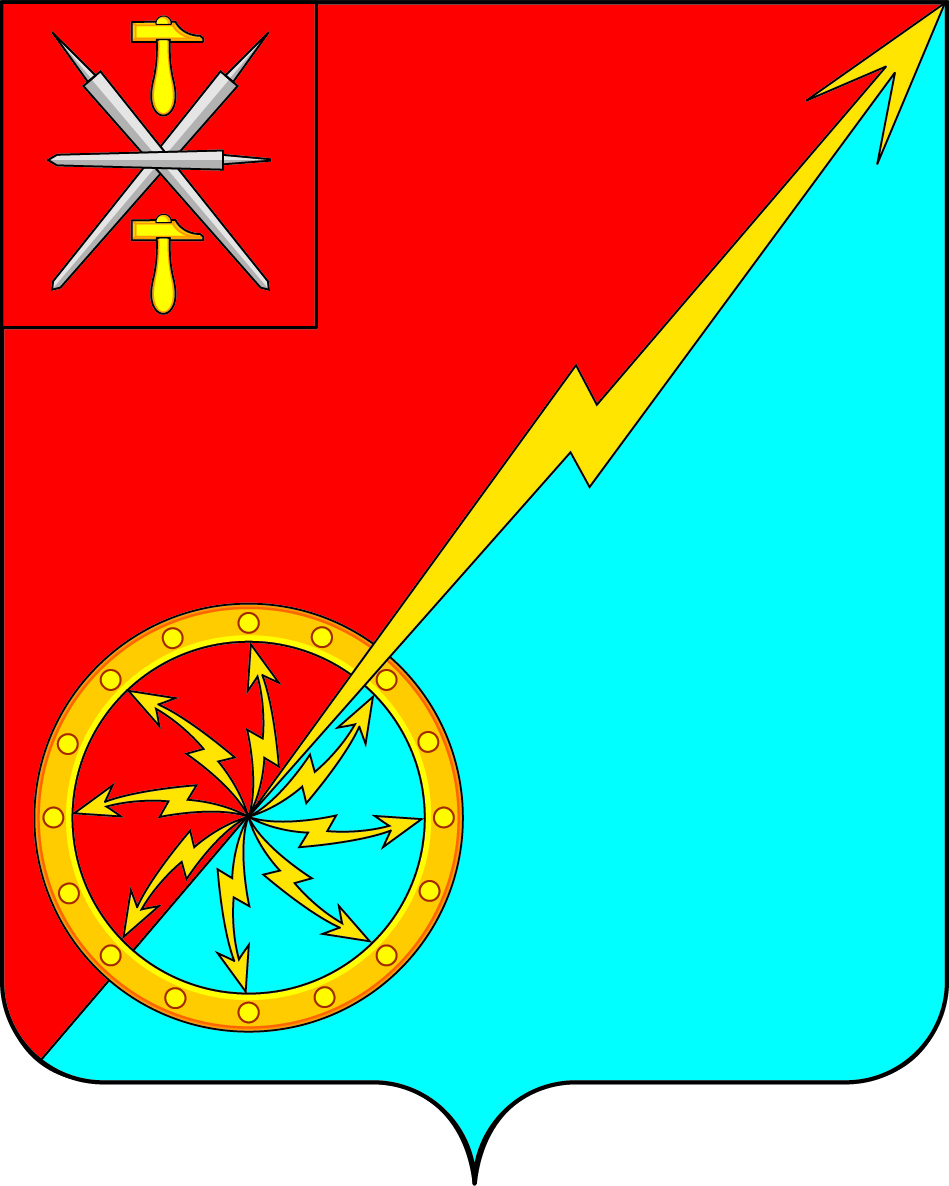 Собрание депутатов муниципального образованияСобрание депутатов муниципального образованиягород Советск Щекинского районагород Советск Щекинского районаIII созываIII созываРЕШЕНИЕРЕШЕНИЕот 03 августа 2017 года№ 55-182Таблица 19.1.1 Виды территориальных зон.Таблица 19.1.1 Виды территориальных зон.Таблица 19.1.1 Виды территориальных зон.Таблица 19.1.1 Виды территориальных зон.Таблица 19.1.1 Виды территориальных зон.Таблица 19.1.1 Виды территориальных зон.Тип территориальной зоныВиды зонИмя зоныИмя зоныОписаниеОписаниеЖилые зоны (Ж)Зона застройки индивидуальными жилыми домамиЖ1Ж1 Зона застройки индивидуальными жилыми домами коттеджного и усадебного типа. высотой 1-3 этажа. Зона застройки индивидуальными жилыми домами коттеджного и усадебного типа. высотой 1-3 этажа.Жилые зоны (Ж)Зона застройки малоэтажными жилыми домамиЖ2Ж2 Зона застройки многоквартирными жилыми домами высотой до 3 этажей включительно. Зона застройки многоквартирными жилыми домами высотой до 3 этажей включительно.Жилые зоны (Ж)Зона застройки среднеэтажными жилыми домамиЖ3Ж3 Зона застройки многоквартирными жилыми домами высотой до 5 этажей включительно. Зона застройки многоквартирными жилыми домами высотой до 5 этажей включительно.Жилые зоны (Ж)Зона застройки многоэтажными жилыми домамиЖ4Ж4 Зона застройки многоквартирными жилыми домами высотой свыше 5 этажей. Зона застройки многоквартирными жилыми домами высотой свыше 5 этажей.Жилые зоны (Ж)Зона жилой застройки специального видаЖ5Ж5 Территория, предназначенная для градостроительного освоения, преимущественно для жилой и общественно-деловой застройки. Территория, предназначенная для градостроительного освоения, преимущественно для жилой и общественно-деловой застройки.Жилые зоны (Ж)Зона ведения садоводства, дачного и личного подсобного хозяйстваДД Зона ведения дачного хозяйства (в составе дачных некоммерческих партнерств – ДНП и др.), коллективного садоводства (в составе садоводческих некоммерческих партнерств – СНП, и др.), для ведения личного подсобного хозяйства (ЛПХ). Зона ведения дачного хозяйства (в составе дачных некоммерческих партнерств – ДНП и др.), коллективного садоводства (в составе садоводческих некоммерческих партнерств – СНП, и др.), для ведения личного подсобного хозяйства (ЛПХ).Тип территориальной зоныВиды зонВиды зонИмя зоныИмя зоныОписаниеОбщественно-деловые зоны (О)Зона делового, общественного и коммерческого назначенияЗона делового, общественного и коммерческого назначенияО1О1Зона размещения объектов торговли и общественного питания, офисов и контор различных организаций, отделений банков, проектных и научно-исследовательских бюро и т.п.Общественно-деловые зоны (О)Зона размещения объектов социального и коммунально-бытового назначения, включая подзоны:  О2-О- общеобразовательные и дошкольные образова-тельные учреждения;  О2-П- профессиональные образовательные учреждения;  О2-З- учреждения здравоохранения;  О2-С- объекты спортивно-оздоровительного назначения;  О2-К-учреждения культурыЗона размещения объектов социального и коммунально-бытового назначения, включая подзоны:  О2-О- общеобразовательные и дошкольные образова-тельные учреждения;  О2-П- профессиональные образовательные учреждения;  О2-З- учреждения здравоохранения;  О2-С- объекты спортивно-оздоровительного назначения;  О2-К-учреждения культурыО2О2Зона размещения объектов здравоохранения, учебно-образовательных, культурно-досуговых, спортивных объектов. Зона объектов социального обеспечения (дома-интернаты, центры соц. помощи, социально-реабилитационные центры и т.п.) Зона размещения культовых зданий и сооружений. Производственные и коммунально-складские зоны (П)Производственная зонаПроизводственная зонаП1П1Зона предприятий I, II, III, IV, V классов вредностиПроизводственные и коммунально-складские зоны (П)Коммунально-складская зонаКоммунально-складская зонаП2П2Зона складов, баз, товарных станций, гаражей  и т.п.Зоны инженер-ной инфра-структуры (И)Зона инженерной инфраструктурыЗона инженерной инфраструктурыИИЗона размещения объектов газоснабжения и электроснабжения, объектов водоснабжения и водоотведения, объектов связи и т.п.Зоны транспортной инфраструктуры(Т)Зона транспортной инфраструктурыЗона транспортной инфраструктурыТТЗона размещения полос отвода автомобильных и железных дорог, размещения железнодорожных вокзалов, автовокзалов, полос отведения железнодорожных путей, логистических центров, аэропортов, аэровокзалов и т.п.Тип территориальной зоныВиды зонИмя зоныОписание Рекреационные зоны (Р)Зона рекреационного назначенияРЗона размещения парков, скверов, площадей, лесов и лесопитомников и учреждений отдыха и туризма и т.п.Зоны специальногоназначения(Сп)Зона специального назначения, связанная с захоронениямиСп1Зона размещения кладбищ, крематориев, скотомогильников, мемориальных парков, полигонов твердых бытовых отходов и т.п.Зоны специальногоназначения(Сп)Зона специального назначения, связанная с государственными объектамиСп2 Зона режимных территорий, предназначенные для размещения объектов обороны, безопасности и космической деятельности, аэродромов, режимных объектов связи, а также мест содержания под стражей подозреваемых и обвиняемых, учреждений и органов, исполняющих наказание.Сельскохозяйственные зоны(Сх)Зона сельскохозяйственных угодийСх1 Территория, на которой  располагается луговая  растительность, пашня, пастбища, сенокосы, многолетние насаждения, залежь Сельскохозяйственные зоны(Сх)Зона, занятая объектамисельскохозяйственного назначенияСх2 Зона размещения предприятий и объектов по производству и переработке сельскохозяйственной продукцииНазначениеМинимальный размерМаксимальный размердля ведения личного подсобного хозяйства:- в границах населенного пункта (приусадебный земельный участок)400 кв.м.2 000 кв.м.для индивидуального жилищного строительства400 кв.м.2 000 кв.м.Зоны жилой застройкиКоэффициент застройкиКоэффициент плотностизастройкиЗастройка многоквартирными многоэтажными жилыми домами0,41,2То же, реконструируемая застройка0,61,6Застройка многоквартирными жилыми домами малой и средней этажности0,40,8Застройка блокированными жилыми домами с приквартирными земельными участками0,30,6Застройка одно-двухквартирными жилыми домами с приусадебными земельными участками0,20,4Наименование вида разрешенного использованияОписание вида разрешенного использованияКодОсновные виды разрешенного использованияОсновные виды разрешенного использованияОсновные виды разрешенного использованияДля индивидуального жилищного строительстваРазмещение индивидуального жилого дома (дом, пригодный для постоянного проживания, высотой не выше трех надземных этажей);выращивание плодовых, ягодных, овощных, бахчевых или иных декоративных или сельскохозяйственных культур;размещение индивидуальных гаражей и подсобных сооружений2.1Блокированная жилая застройкаРазмещение жилого дома, не предназначенного для раздела на квартиры, имеющего одну или несколько общих стен с соседними жилыми домами (количеством этажей не более чем три, при общем количестве совмещенных домов не более десяти и каждый из которых предназначен для проживания одной семьи, имеет общую стену (общие стены) без проемов с соседним блоком или соседними блоками, расположен на отдельном земельном участке и имеет выход на территорию общего пользования (жилые дома блокированной застройки);разведение декоративных и плодовых деревьев, овощных и ягодных культур; размещение индивидуальных гаражей и иных вспомогательных сооружений; обустройство спортивных и детских площадок, площадок отдыха2.3Социальное обслуживаниеРазмещение объектов капитального строительства, предназначенных для оказания гражданам социальной помощи (службы занятости населения, дома престарелых, дома ребенка, детские дома, пункты питания малоимущих граждан, пункты ночлега для бездомных граждан, службы психологической и бесплатной юридической помощи, социальные, пенсионные и иные службы, в которых осуществляется прием граждан по вопросам оказания социальной помощи и назначения социальных или пенсионных выплат);размещение объектов капитального строительства для размещения отделений почты и телеграфа;размещение объектов капитального строительства для размещения общественных некоммерческих организаций: благотворительных организаций, клубов по интересам3.2Бытовое обслуживаниеРазмещение объектов капитального строительства, предназначенных для оказания населению или организациям бытовых услуг (мастерские мелкого ремонта, ателье, бани, парикмахерские, прачечные, химчистки, похоронные бюро)3.3Амбулаторно-поликлиническое обслуживаниеРазмещение объектов капитального строительства, предназначенных для оказания гражданам амбулаторно-поликлинической медицинской помощи (поликлиники, фельдшерские пункты, пункты здравоохранения, центры матери и ребенка, диагностические центры, молочные кухни, станции донорства крови, клинические лаборатории)3.4.1Стационарное медицинское обслуживаниеРазмещение объектов капитального строительства, предназначенных для оказания гражданам медицинской помощи в стационарах (больницы, родильные дома, научно-медицинские учреждения и прочие объекты, обеспечивающие оказание услуги по лечению в стационаре); размещение станций скорой помощи3.4.2Дошкольное, начальное и среднее общее образованиеРазмещение объектов капитального строительства, предназначенных для просвещения, дошкольного, начального и среднего общего образования (детские ясли, детские сады, школы, лицеи, гимназии, художественные, музыкальные школы, образовательные кружки и иные организации, осуществляющие деятельность по воспитанию, образованию и просвещению)3.5.1Культурное развитиеРазмещение объектов капитального строительства, предназначенных для размещения в них музеев, выставочных залов, художественных галерей, домов культуры, библиотек, кинотеатров и кинозалов, театров, филармоний, планетариев;устройство площадок для празднеств и гуляний;размещение зданий и сооружений для размещения цирков, зверинцев, зоопарков, океанариумов3.6Общественное управлениеРазмещение объектов капитального строительства, предназначенных для размещения органов государственной власти, органов местного самоуправления, судов, а также организаций, непосредственно обеспечивающих их деятельность; размещение объектов капитального строительства, предназначенных для размещения органов управления политических партий, профессиональных и отраслевых союзов, творческих союзов и иных общественных объединений граждан по отраслевому или политическому признаку3.8Деловое управлениеРазмещение объектов капитального строительства с целью: размещения объектов управленческой деятельности, не связанной с государственным или муниципальным управлением и оказанием услуг, а также с целью обеспечения совершения сделок, не требующих передачи товара в момент их совершения между организациями, в том числе биржевая деятельность (за исключением банковской и страховой деятельности)4.1Банковская и страховая деятельностьРазмещение объектов капитального строительства, предназначенных для размещения организаций, оказывающих банковские и страховые4.5СпортРазмещение объектов капитального строительства в качестве спортивных клубов, спортивных залов, бассейнов, устройство площадок для занятия спортом и физкультурой (беговые дорожки, спортивные сооружения, теннисные корты, поля для спортивной игры, автодромы, мотодромы, трамплины, трассы и спортивные стрельбища), в том числе водным (причалы и сооружения, необходимые для водных видов спорта и хранения соответствующего инвентаря);размещение спортивных баз и лагерей5.1Вспомогательные виды разрешенного использованияВспомогательные виды разрешенного использованияВспомогательные виды разрешенного использованияОбслуживание жилой застройкиРазмещение объектов капитального строительства, размещение которых предусмотрено видами разрешенного использования с кодами 3.1, 3.2, 3.3, 3.4, 3.4.1, 3.5.1, 3.6, 3.7, 3.10.1, 4.1, 4.3, 4.4, 4.6, 4.7, 4.9, если их размещение связано с удовлетворением повседневных потребностей жителей, не причиняет вреда окружающей среде и санитарному благополучию, не причиняет существенного неудобства жителям, не требует установления санитарной зоны2.7Коммунальное обслуживаниеРазмещение объектов капитального строительства в целях обеспечения физических и юридических лиц коммунальными услугами, в частности: поставки воды, тепла, электричества, газа, предоставления услуг связи, отвода канализационных стоков, очистки и уборки объектов недвижимости (котельных, водозаборов, очистных сооружений, насосных станций, водопроводов, линий электропередач, трансформаторных подстанций, газопроводов, линий связи, телефонных станций, канализаций, стоянок, гаражей и мастерских для обслуживания уборочной и аварийной техники, а также зданий или помещений, предназначенных для приема физических и юридических лиц в связи с предоставлением им коммунальных услуг)3.1Отдых (рекреация)Обустройство мест для занятия спортом, физической культурой, пешими или верховыми прогулками, отдыха и туризма, наблюдения за природой, пикников, охоты, рыбалки и иной деятельности;создание и уход за парками, городскими лесами, садами и скверами, прудами, озерами, водохранилищами, пляжами, береговыми полосами водных объектов общего пользования, а также обустройство мест отдыха в них.5.0Открытые автостоянкиПриобъектные стоянки легковых автомобилей (не более 300 машино-мест), гостевые стоянки легковых автомобилей-Дворовые постройки Сараи, теплицы, бани, гаражи и пр., размещаемые на участке ИЖС-Объекты уличного оборудования и благоустройства-искусственные поверхности территорий общего пользования; зеленые насаждения (деревья, кустарники), газоны; мосты, путепроводы, пешеходные и велосипедные дорожки, иные дорожные сооружения и внешние элементы; технические средства организации дорожного движения; устройства наружного освещения и подсветки; скамьи, беседки, малые архитектурные формы. и т.п.-Элементы дворовой территории жилой застройки (площадки)Для игр детей дошкольного и младшего школьного возраста; для отдыха взрослого населения; для занятий физкультурой; для хозяйственных целей и выгула собак-Условно разрешенные виды использованияУсловно разрешенные виды использованияУсловно разрешенные виды использованияМалоэтажная многоквартирная жилая застройкаРазмещение малоэтажного многоквартирного жилого дома, (дом, пригодный для постоянного проживания, высотой до 4 этажей, включая мансардный);разведение декоративных и плодовых деревьев, овощных и ягодных культур; размещение индивидуальных гаражей и иных вспомогательных сооружений; обустройство спортивных и детских площадок, площадок отдыха; размещение объектов обслуживания жилой застройки во встроенных, пристроенных и встроенно-пристроенных помещениях малоэтажного многоквартирного дома, если общая площадь таких помещений в малоэтажном многоквартирном доме не составляет более 15% общей площади помещений дома2.1.1Для ведения личного подсобного хозяйстваРазмещение жилого дома, не предназначенного для раздела на квартиры (дома, пригодные для постоянного проживания и высотой не выше трех надземных этажей);производство сельскохозяйственной продукции;размещение гаража и иных вспомогательных сооружений;содержание сельскохозяйственных животных2.2Передвижное жильеРазмещение сооружений, пригодных к использованию в качестве жилья (палаточные городки, кемпинги, жилые вагончики, жилые прицепы) с возможностью подключения названных сооружений к инженерным сетям, находящимся на земельном участке или на земельных участках, имеющих инженерные сооружения, предназначенных для общего пользования2.4Объекты гаражного назначенияРазмещение отдельно стоящих и пристроенных гаражей, в том числе подземных, предназначенных для хранения личного автотранспорта граждан, с возможностью размещения автомобильных моек2.7.1Религиозное использованиеРазмещение объектов капитального строительства, предназначенных для отправления религиозных обрядов (церкви, соборы, храмы, часовни, монастыри, мечети, молельные дома);размещение объектов капитального строительства, предназначенных для постоянного местонахождения духовных лиц, паломников и послушников в связи с осуществлением ими религиозной службы, а также для осуществления благотворительной и религиозной образовательной деятельности (монастыри, скиты, воскресные школы, семинарии, духовные училища)3.7Амбулаторное ветеринарное обслуживаниеРазмещение объектов капитального строительства, предназначенных для оказания ветеринарных услуг без содержания животных3.10.1МагазиныРазмещение объектов капитального строительства, предназначенных для продажи товаров, торговая площадь которых составляет до 2000 кв. м4.4Общественное питаниеРазмещение объектов капитального строительства в целях устройства мест общественного питания (рестораны, кафе, столовые, закусочные, бары)4.6Гостиничное обслуживаниеРазмещение гостиниц, а также иных зданий, используемых с целью извлечения предпринимательской выгоды из предоставления жилого помещения для временного проживания в них4.7Обслуживание автотранспортаРазмещение постоянных или временных гаражей с несколькими стояночными местами, стоянок (парковок), гаражей, в том числе многоярусных, не указанных в коде 2.7.14.9Обеспечение внутреннего правопорядкаРазмещение объектов капитального строительства, необходимых для подготовки и поддержания в готовности органов внутренних дел и спасательных служб, в которых существует военизированная служба; размещение объектов гражданской обороны, за исключением объектов гражданской обороны, являющихся частями производственных зданий8.3Ведение огородничестваОсуществление деятельности, связанной с выращиванием ягодных, овощных, бахчевых или иных сельскохозяйственных культур и картофеля; размещение некапитального жилого строения и хозяйственных строений и сооружений, предназначенных для хранения сельскохозяйственных орудий труда и выращенной сельскохозяйственной продукции13.1Ведение садоводстваОсуществление деятельности, связанной с выращиванием плодовых, ягодных, овощных, бахчевых или иных сельскохозяйственных культур и картофеля;размещение садового дома, предназначенного для отдыха и не подлежащего разделу на квартиры;размещение хозяйственных строений и сооружений13.2Ведение дачного хозяйства	Размещение жилого дачного дома (не предназначенного для раздела на квартиры, пригодного для отдыха и проживания, высотой не выше трех надземных этажей);осуществление деятельности, связанной с выращиванием плодовых, ягодных, овощных, бахчевых или иных сельскохозяйственных культур и картофеля;размещение хозяйственных строений и сооружений13.3Наименование размера, параметраЗначение, единица измерения, дополнительные условияПредельные (минимальные и (или) максимальные) размеры земельных участковне подлежат установлению Минимальные отступы от границ земельных участков в целях определения мест допустимого размещения зданий, строений, сооружений, за пределами которых запрещено строительство задний, строений, сооруженийне подлежат установлению Предельное количество этажей или предельная высота зданий, строений, сооружений14 мМаксимальный процент застройки в границах земельного участка, определяемый как отношение суммарной площади земельного участка, которая может быть застроена, ко все площади земельного участка- 20 % - для индивидуального жилищного строительства;- 30 % - для блокированной жилой застройки;- 40 % - для застройки многоквартирными жилыми домами малой этажности;- 80 % - для общественной застройки;- для иных объектов - не подлежит установлению Иные предельные параметры разрешенного строительства, реконструкции объектов капитального строительства- максимальный коэффициент плотности застройки:- 0,4 - для индивидуального жилищного строительства;- 0,6 - для блокированной жилой застройки;- 0,8 - для застройки многоквартирными жилыми домами малой этажности;- 2,4 - для общественной застройки;- для иных объектов - не подлежит установлению;- в условиях реконструкции существующей жилой застройки плотность застройки допускается повышать, но не более чем на 30% при соблюдении санитарно-гигиенических и противопожарных норм;- расстояние от многоквартирного жилого дома с квартирами в первых этажах - не менее 2 м от красных линий; - расстояние от многоквартирного жилого дома со встроенными в первые этажи или пристроенными помещениями общественного назначения, кроме помещений учреждений образования и воспитания допускается размещать без отступа от красной линии;- расстояние от индивидуального жилого дома до красной линии улиц- не менее 5 м, от красной линии проездов - не менее 3 м <*>;- расстояние от хозяйственных построек до красной линии улиц и проездов - не менее 5 м <*>;- расстояние до границы соседнего придомового земельного участка составляет:- от индивидуального жилого дома, блокированного жилого дома - не менее 3 м <*>;- от других построек (бани, автостоянки и др.) - не менее 1 м <*>;- от построек для содержания скота и птицы - не менее 4 м <*>;- для иных объектов капитального строительства - не подлежат установлению (определить проектной документацией);- размещение зданий по красной линии допускается в условиях реконструкции сложившейся застройки при соответствующем обосновании;- максимальная высота ограждения, устанавливаемого на границе с соседним земельным участком – 1,8 м <*>;- максимальная высота прочих ограждений земельного участка, в том числе со стороны улицы – 1,7 м. <*>;- ограждение, устанавливаемое на границе с соседним земельным участком, должно быть сетчатым или решетчатым с целью минимального затенения территории соседнего участка. Глухие ограждения допускаются со стороны улиц и проездов <*>- расстояние от окон жилых комнат до стен дома и хозяйственных построек, расположенных на соседних земельных участках, - не менее 6 м <*>;- расстояния между объектами капитального строительства определяются исходя из требований противопожарной безопасности, инсоляции и санитарной защиты в соответствии с действующими нормами и правилами;- допускается блокировка жилых домов, а также хозяйственных построек на смежных земельных участках по взаимному согласию их собственников с учетом противопожарных требований <*>Наименование вида разрешенного использованияОписание вида разрешенного использованияКодОсновные виды разрешенного использованияОсновные виды разрешенного использованияОсновные виды разрешенного использованияМалоэтажная многоквартирная жилая застройкаРазмещение малоэтажного многоквартирного жилого дома, (дом, пригодный для постоянного проживания, высотой до 4 этажей, включая мансардный);разведение декоративных и плодовых деревьев, овощных и ягодных культур; размещение индивидуальных гаражей и иных вспомогательных сооружений; обустройство спортивных и детских площадок, площадок отдыха; размещение объектов обслуживания жилой застройки во встроенных, пристроенных и встроенно-пристроенных помещениях малоэтажного многоквартирного дома, если общая площадь таких помещений в малоэтажном многоквартирном доме не составляет более 15% общей площади помещений дома2.1.1Социальное обслуживаниеРазмещение объектов капитального строительства, предназначенных для оказания гражданам социальной помощи (службы занятости населения, дома престарелых, дома ребенка, детские дома, пункты питания малоимущих граждан, пункты ночлега для бездомных граждан, службы психологической и бесплатной юридической помощи, социальные, пенсионные и иные службы, в которых осуществляется прием граждан по вопросам оказания социальной помощи и назначения социальных или пенсионных выплат);размещение объектов капитального строительства для размещения отделений почты и телеграфа;размещение объектов капитального строительства для размещения общественных некоммерческих организаций: благотворительных организаций, клубов по интересам3.2Бытовое обслуживаниеРазмещение объектов капитального строительства, предназначенных для оказания населению или организациям бытовых услуг (мастерские мелкого ремонта, ателье, бани, парикмахерские, прачечные, химчистки, похоронные бюро)3.3Амбулаторно-поликлиническое обслуживаниеРазмещение объектов капитального строительства, предназначенных для оказания гражданам амбулаторно-поликлинической медицинской помощи (поликлиники, фельдшерские пункты, пункты здравоохранения, центры матери и ребенка, диагностические центры, молочные кухни, станции донорства крови, клинические лаборатории)3.4.1Стационарное медицинское обслуживаниеРазмещение объектов капитального строительства, предназначенных для оказания гражданам медицинской помощи в стационарах (больницы, родильные дома, научно-медицинские учреждения и прочие объекты, обеспечивающие оказание услуги по лечению в стационаре); размещение станций скорой помощи3.4.2Дошкольное, начальное и среднее общее образованиеРазмещение объектов капитального строительства, предназначенных для просвещения, дошкольного, начального и среднего общего образования (детские ясли, детские сады, школы, лицеи, гимназии, художественные, музыкальные школы, образовательные кружки и иные организации, осуществляющие деятельность по воспитанию, образованию и просвещению)3.5.1Культурное развитиеРазмещение объектов капитального строительства, предназначенных для размещения в них музеев, выставочных залов, художественных галерей, домов культуры, библиотек, кинотеатров и кинозалов, театров, филармоний, планетариев;устройство площадок для празднеств и гуляний;размещение зданий и сооружений для размещения цирков, зверинцев, зоопарков, океанариумов3.6Общественное управлениеРазмещение объектов капитального строительства, предназначенных для размещения органов государственной власти, органов местного самоуправления, судов, а также организаций, непосредственно обеспечивающих их деятельность; размещение объектов капитального строительства, предназначенных для размещения органов управления политических партий, профессиональных и отраслевых союзов, творческих союзов и иных общественных объединений граждан по отраслевому или политическому признаку, размещение объектов капитального строительства для дипломатических представительства иностранных государств и консульских учреждений в Российской Федерации3.8Деловое управлениеРазмещение объектов капитального строительства с целью: размещения объектов управленческой деятельности, не связанной с государственным или муниципальным управлением и оказанием услуг, а также с целью обеспечения совершения сделок, не требующих передачи товара в момент их совершения между организациями, в том числе биржевая деятельность (за исключением банковской и страховой деятельности)4.1Банковская и страховая деятельностьРазмещение объектов капитального строительства, предназначенных для размещения организаций, оказывающих банковские и страховые4.5Гостиничное обслуживаниеРазмещение гостиниц, а также иных зданий, используемых с целью извлечения предпринимательской выгоды из предоставления жилого помещения для временного проживания в них4.7СпортРазмещение объектов капитального строительства в качестве спортивных клубов, спортивных залов, бассейнов, устройство площадок для занятия спортом и физкультурой (беговые дорожки, спортивные сооружения, теннисные корты, поля для спортивной игры, автодромы, мотодромы, трамплины, трассы и спортивные стрельбища), в том числе водным (причалы и сооружения, необходимые для водных видов спорта и хранения соответствующего инвентаря);размещение спортивных баз и лагерей5.1Обеспечение внутреннего правопорядкаРазмещение объектов капитального строительства, необходимых для подготовки и поддержания в готовности органов внутренних дел и спасательных служб, в которых существует военизированная служба; размещение объектов гражданской обороны, за исключением объектов гражданской обороны, являющихся частями производственных зданий8.3Вспомогательные виды разрешенного использованияВспомогательные виды разрешенного использованияВспомогательные виды разрешенного использованияОбслуживание жилой застройкиРазмещение объектов капитального строительства, размещение которых предусмотрено видами разрешенного использования с кодами 3.1, 3.2, 3.3, 3.4, 3.4.1, 3.5.1, 3.6, 3.7, 3.10.1, 4.1, 4.3, 4.4, 4.6, 4.7, 4.9, если их размещение связано с удовлетворением повседневных потребностей жителей, не причиняет вреда окружающей среде и санитарному благополучию, не причиняет существенного неудобства жителям, не требует установления санитарной зоны2.7Коммунальное обслуживаниеРазмещение объектов капитального строительства в целях обеспечения физических и юридических лиц коммунальными услугами, в частности: поставки воды, тепла, электричества, газа, предоставления услуг связи, отвода канализационных стоков, очистки и уборки объектов недвижимости (котельных, водозаборов, очистных сооружений, насосных станций, водопроводов, линий электропередач, трансформаторных подстанций, газопроводов, линий связи, телефонных станций, канализаций, стоянок, гаражей и мастерских для обслуживания уборочной и аварийной техники, а также зданий или помещений, предназначенных для приема физических и юридических лиц в связи с предоставлением им коммунальных услуг)3.1Отдых (рекреация)Обустройство мест для занятия спортом, физической культурой, пешими или верховыми прогулками, отдыха и туризма, наблюдения за природой, пикников, охоты, рыбалки и иной деятельности;создание и уход за парками, городскими лесами, садами и скверами, прудами, озерами, водохранилищами, пляжами, береговыми полосами водных объектов общего пользования, а также обустройство мест отдыха в них.5.0Открытые автостоянкиПриобъектные стоянки легковых автомобилей (не более 300 машино-мест), гостевые стоянки легковых автомобилей-Дворовые постройки Сараи, теплицы, бани, гаражи и пр., размещаемые на участке ИЖС-Объекты уличного оборудования и благоустройства-искусственные поверхности территорий общего пользования; зеленые насаждения (деревья, кустарники), газоны; мосты, путепроводы, пешеходные и велосипедные дорожки, иные дорожные сооружения и внешние элементы; технические средства организации дорожного движения; устройства наружного освещения и подсветки; скамьи, беседки, малые архитектурные формы. и т.п.-Элементы дворовой территории жилой застройки (площадки)Для игр детей дошкольного и младшего школьного возраста; для отдыха взрослого населения; для занятий физкультурой; для хозяйственных целей и выгула собак-Условно разрешенные виды использованияУсловно разрешенные виды использованияУсловно разрешенные виды использованияДля индивидуального жилищного строительстваРазмещение индивидуального жилого дома (дом, пригодный для постоянного проживания, высотой не выше трех надземных этажей);выращивание плодовых, ягодных, овощных, бахчевых или иных декоративных или сельскохозяйственных культур;размещение индивидуальных гаражей и подсобных сооружений2.1Блокированная жилая застройкаРазмещение жилого дома, не предназначенного для раздела на квартиры, имеющего одну или несколько общих стен с соседними жилыми домами (количеством этажей не более чем три, при общем количестве совмещенных домов не более десяти и каждый из которых предназначен для проживания одной семьи, имеет общую стену (общие стены) без проемов с соседним блоком или соседними блоками, расположен на отдельном земельном участке и имеет выход на территорию общего пользования (жилые дома блокированной застройки);разведение декоративных и плодовых деревьев, овощных и ягодных культур; размещение индивидуальных гаражей и иных вспомогательных сооружений; обустройство спортивных и детских площадок, площадок отдыха2.3Среднеэтажная жилая застройкаРазмещение жилых домов, предназначенных для разделения на квартиры, каждая из которых пригодна для постоянного проживания (жилые дома, высотой не выше восьми надземных этажей, разделенных на две и более квартиры);благоустройство и озеленение;размещение подземных гаражей и автостоянок;обустройство спортивных и детских площадок, площадок отдыха;размещение объектов обслуживания жилой застройки во встроенных, пристроенных и встроенно-пристроенных помещениях многоквартирного дома, если общая площадь таких помещений в многоквартирном доме не составляет более 20% общей площади помещений дома2.5Объекты гаражного назначенияРазмещение отдельно стоящих и пристроенных гаражей, в том числе подземных, предназначенных для хранения личного автотранспорта граждан, с возможностью размещения автомобильных моек2.7.1Среднее и высшее профессиональное образованиеРазмещение объектов капитального строительства, предназначенных для профессионального образования и просвещения (профессиональные технические училища, колледжи, художественные, музыкальные училища, общества знаний, институты, университеты, организации по переподготовке и повышению квалификации специалистов и иные организации, осуществляющие деятельность по образованию и просвещению)3.5.2Религиозное использованиеРазмещение объектов капитального строительства, предназначенных для отправления религиозных обрядов (церкви, соборы, храмы, часовни, монастыри, мечети, молельные дома);размещение объектов капитального строительства, предназначенных для постоянного местонахождения духовных лиц, паломников и послушников в связи с осуществлением ими религиозной службы, а также для осуществления благотворительной и религиозной образовательной деятельности (монастыри, скиты, воскресные школы, семинарии, духовные училища)3.7Обеспечение научной деятельностиРазмещение объектов капитального строительства для проведения научных исследований и изысканий, испытаний опытных промышленных образцов, для размещения организаций, осуществляющих научные изыскания, исследования и разработки (научно-исследовательские институты, проектные институты, научные центры, опытно-конструкторские центры, государственные академии наук, в том числе отраслевые), проведения научной и селекционной работы, ведения сельского и лесного хозяйства для получения ценных с научной точки зрения образцов растительного и животного мира3.9Обеспечение деятельности в области гидрометеорологии и смежных с ней областяхРазмещение объектов капитального строительства, предназначенных для наблюдений за физическими и химическими процессами, происходящими в окружающей среде, определения ее гидрометеорологических, агрометеорологических и гелиогеофизических характеристик, уровня загрязнения атмосферного воздуха, почв, водных объектов, в том числе по гидробиологическим показателям, и околоземного - космического пространства, зданий и сооружений, используемых в области гидрометеорологии и смежных с ней областях (доплеровские метеорологические радиолокаторы, гидрологические посты и другие)3.9.1Амбулаторное ветеринарное обслуживаниеРазмещение объектов капитального строительства, предназначенных для оказания ветеринарных услуг без содержания животных3.10.1МагазиныРазмещение объектов капитального строительства, предназначенных для продажи товаров, торговая площадь которых составляет до 2000 кв. м4.4Общественное питаниеРазмещение объектов капитального строительства в целях устройства мест общественного питания (рестораны, кафе, столовые, закусочные, бары)4.6Обслуживание автотранспортаРазмещение постоянных или временных гаражей с несколькими стояночными местами, стоянок (парковок), гаражей, в том числе многоярусных, не указанных в коде 2.7.14.9Наименование размера, параметраЗначение, единица измерения, дополнительные условияПредельные (минимальные и (или) максимальные) размеры земельных участковне подлежит установлениюМинимальные отступы от границ земельных участков в целях определения мест допустимого размещения зданий, строений, сооружений, за пределами которых запрещено строительство задний, строений, сооруженийне подлежит установлениюПредельное количество этажей или предельная высота зданий, строений, сооружений18 мМаксимальный процент застройки в границах земельного участка, определяемый как отношение суммарной площади земельного участка, которая может быть застроена, ко все площади земельного участка- 20 % - для индивидуального жилищного строительства;- 30 % - для блокированной жилой застройки;- 40 % - для застройки многоквартирными жилыми домами малой и средней этажности;- 80 % - для общественной застройки;- для иных объектов - не подлежит установлению Иные предельные параметры разрешенного строительства, реконструкции объектов капитального строительства- максимальный коэффициент плотности застройки:- 0,4 - для индивидуального жилищного строительства;- 0,6 - для блокированной жилой застройки;- 0,8 - для застройки многоквартирными жилыми домами малой и средней этажности;- 2,4 - для общественной застройки;- для иных объектов - не подлежит установлению;- в условиях реконструкции существующей жилой застройки плотность застройки допускается повышать, но не более чем на 30% при соблюдении санитарно-гигиенических и противопожарных норм;- расстояние от многоквартирного жилого дома с квартирами в первых этажах - не менее 2 м от красных линий; - расстояние от многоквартирного жилого дома со встроенными в первые этажи или пристроенными помещениями общественного назначения, кроме помещений учреждений образования и воспитания допускается размещать без отступа от красной линии;- расстояние от индивидуального жилого дома до красной линии улиц- не менее 5 м, от красной линии проездов - не менее 3 м <*>;- расстояние от хозяйственных построек до красной линии улиц и проездов - не менее 5 м <*>;- расстояние до границы соседнего придомового земельного участка составляет:- от индивидуального жилого дома, блокированного жилого дома - не менее 3 м <*>;- от других построек (бани, автостоянки и др.) - не менее 1 м <*>;- от построек для содержания скота и птицы - не менее 4 м <*>;- для иных объектов капитального строительства - не подлежат установлению (определить проектной документацией);- размещение зданий по красной линии допускается в условиях реконструкции сложившейся застройки при соответствующем обосновании;- максимальная высота ограждения, устанавливаемого на границе с соседним земельным участком – 1,8 м <*>;- максимальная высота прочих ограждений земельного участка, в том числе со стороны улицы – 1,7 м. <*>;- ограждение, устанавливаемое на границе с соседним земельным участком, должно быть сетчатым или решетчатым с целью минимального затенения территории соседнего участка. Глухие ограждения допускаются со стороны улиц и проездов <*>- расстояние от окон жилых комнат до стен дома и хозяйственных построек, расположенных на соседних земельных участках, - не менее 6 м <*>;- расстояния между объектами капитального строительства определяются исходя из требований противопожарной безопасности, инсоляции и санитарной защиты в соответствии с действующими нормами и правилами;- допускается блокировка жилых домов, а также хозяйственных построек на смежных земельных участках по взаимному согласию их собственников с учетом противопожарных требований <*>Наименование вида разрешенного использованияОписание вида разрешенного использованияКодОсновные виды разрешенного использованияОсновные виды разрешенного использованияОсновные виды разрешенного использованияСреднеэтажная жилая застройкаРазмещение жилых домов, предназначенных для разделения на квартиры, каждая из которых пригодна для постоянного проживания (жилые дома, высотой не выше восьми надземных этажей, разделенных на две и более квартиры);благоустройство и озеленение;размещение подземных гаражей и автостоянок;обустройство спортивных и детских площадок, площадок отдыха;размещение объектов обслуживания жилой застройки во встроенных, пристроенных и встроенно-пристроенных помещениях многоквартирного дома, если общая площадь таких помещений в многоквартирном доме не составляет более 20% общей площади помещений дома2.5Социальное обслуживаниеРазмещение объектов капитального строительства, предназначенных для оказания гражданам социальной помощи (службы занятости населения, дома престарелых, дома ребенка, детские дома, пункты питания малоимущих граждан, пункты ночлега для бездомных граждан, службы психологической и бесплатной юридической помощи, социальные, пенсионные и иные службы, в которых осуществляется прием граждан по вопросам оказания социальной помощи и назначения социальных или пенсионных выплат);размещение объектов капитального строительства для размещения отделений почты и телеграфа;размещение объектов капитального строительства для размещения общественных некоммерческих организаций: благотворительных организаций, клубов по интересам3.2Бытовое обслуживаниеРазмещение объектов капитального строительства, предназначенных для оказания населению или организациям бытовых услуг (мастерские мелкого ремонта, ателье, бани, парикмахерские, прачечные, химчистки, похоронные бюро)3.3Амбулаторно-поликлиническое обслуживаниеРазмещение объектов капитального строительства, предназначенных для оказания гражданам амбулаторно-поликлинической медицинской помощи (поликлиники, фельдшерские пункты, пункты здравоохранения, центры матери и ребенка, диагностические центры, молочные кухни, станции донорства крови, клинические лаборатории)3.4.1Стационарное медицинское обслуживаниеРазмещение объектов капитального строительства, предназначенных для оказания гражданам медицинской помощи в стационарах (больницы, родильные дома, научно-медицинские учреждения и прочие объекты, обеспечивающие оказание услуги по лечению в стационаре); размещение станций скорой помощи3.4.2Дошкольное, начальное и среднее общее образованиеРазмещение объектов капитального строительства, предназначенных для просвещения, дошкольного, начального и среднего общего образования (детские ясли, детские сады, школы, лицеи, гимназии, художественные, музыкальные школы, образовательные кружки и иные организации, осуществляющие деятельность по воспитанию, образованию и просвещению)3.5.1Культурное развитиеРазмещение объектов капитального строительства, предназначенных для размещения в них музеев, выставочных залов, художественных галерей, домов культуры, библиотек, кинотеатров и кинозалов, театров, филармоний, планетариев;устройство площадок для празднеств и гуляний;размещение зданий и сооружений для размещения цирков, зверинцев, зоопарков, океанариумов3.6Общественное управлениеРазмещение объектов капитального строительства, предназначенных для размещения органов государственной власти, органов местного самоуправления, судов, а также организаций, непосредственно обеспечивающих их деятельность; размещение объектов капитального строительства, предназначенных для размещения органов управления политических партий, профессиональных и отраслевых союзов, творческих союзов и иных общественных объединений граждан по отраслевому или политическому признаку, размещение объектов капитального строительства для дипломатических представительства иностранных государств и консульских учреждений в Российской Федерации3.8Деловое управлениеРазмещение объектов капитального строительства с целью: размещения объектов управленческой деятельности, не связанной с государственным или муниципальным управлением и оказанием услуг, а также с целью обеспечения совершения сделок, не требующих передачи товара в момент их совершения между организациями, в том числе биржевая деятельность (за исключением банковской и страховой деятельности)4.1Банковская и страховая деятельностьРазмещение объектов капитального строительства, предназначенных для размещения организаций, оказывающих банковские и страховые4.5Гостиничное обслуживаниеРазмещение гостиниц, а также иных зданий, используемых с целью извлечения предпринимательской выгоды из предоставления жилого помещения для временного проживания в них4.7СпортРазмещение объектов капитального строительства в качестве спортивных клубов, спортивных залов, бассейнов, устройство площадок для занятия спортом и физкультурой (беговые дорожки, спортивные сооружения, теннисные корты, поля для спортивной игры, автодромы, мотодромы, трамплины, трассы и спортивные стрельбища), в том числе водным (причалы и сооружения, необходимые для водных видов спорта и хранения соответствующего инвентаря);размещение спортивных баз и лагерей5.1Обеспечение внутреннего правопорядкаРазмещение объектов капитального строительства, необходимых для подготовки и поддержания в готовности органов внутренних дел и спасательных служб, в которых существует военизированная служба; размещение объектов гражданской обороны, за исключением объектов гражданской обороны, являющихся частями производственных зданий8.3Вспомогательные виды разрешенного использованияВспомогательные виды разрешенного использованияВспомогательные виды разрешенного использованияОбслуживание жилой застройкиРазмещение объектов капитального строительства, размещение которых предусмотрено видами разрешенного использования с кодами 3.1, 3.2, 3.3, 3.4, 3.4.1, 3.5.1, 3.6, 3.7, 3.10.1, 4.1, 4.3, 4.4, 4.6, 4.7, 4.9, если их размещение связано с удовлетворением повседневных потребностей жителей, не причиняет вреда окружающей среде и санитарному благополучию, не причиняет существенного неудобства жителям, не требует установления санитарной зоны2.7Коммунальное обслуживаниеРазмещение объектов капитального строительства в целях обеспечения физических и юридических лиц коммунальными услугами, в частности: поставки воды, тепла, электричества, газа, предоставления услуг связи, отвода канализационных стоков, очистки и уборки объектов недвижимости (котельных, водозаборов, очистных сооружений, насосных станций, водопроводов, линий электропередач, трансформаторных подстанций, газопроводов, линий связи, телефонных станций, канализаций, стоянок, гаражей и мастерских для обслуживания уборочной и аварийной техники, а также зданий или помещений, предназначенных для приема физических и юридических лиц в связи с предоставлением им коммунальных услуг)3.1Отдых (рекреация)Обустройство мест для занятия спортом, физической культурой, пешими или верховыми прогулками, отдыха и туризма, наблюдения за природой, пикников, охоты, рыбалки и иной деятельности;создание и уход за парками, городскими лесами, садами и скверами, прудами, озерами, водохранилищами, пляжами, береговыми полосами водных объектов общего пользования, а также обустройство мест отдыха в них.5.0Открытые автостоянкиПриобъектные стоянки легковых автомобилей (не более 300 машино-мест), гостевые стоянки легковых автомобилей-Объекты уличного оборудования и благоустройства-искусственные поверхности территорий общего пользования; зеленые насаждения (деревья, кустарники), газоны; мосты, путепроводы, пешеходные и велосипедные дорожки, иные дорожные сооружения и внешние элементы; технические средства организации дорожного движения; устройства наружного освещения и подсветки; скамьи, беседки, малые архитектурные формы. и т.п.-Элементы дворовой территории жилой застройки (площадки)Для игр детей дошкольного и младшего школьного возраста; для отдыха взрослого населения; для занятий физкультурой; для хозяйственных целей и выгула собак-Условно разрешенные виды использованияУсловно разрешенные виды использованияУсловно разрешенные виды использованияМалоэтажная многоквартирная жилая застройкаРазмещение малоэтажного многоквартирного жилого дома, (дом, пригодный для постоянного проживания, высотой до 4 этажей, включая мансардный);разведение декоративных и плодовых деревьев, овощных и ягодных культур; размещение индивидуальных гаражей и иных вспомогательных сооружений; обустройство спортивных и детских площадок, площадок отдыха; размещение объектов обслуживания жилой застройки во встроенных, пристроенных и встроенно-пристроенных помещениях малоэтажного многоквартирного дома, если общая площадь таких помещений в малоэтажном многоквартирном доме не составляет более 15% общей площади помещений дома2.1.1Многоэтажная жилая застройка (высотная застройка)Размещение жилых домов, предназначенных для разделения на квартиры, каждая из которых пригодна для постоянного проживания (жилые дома высотой девять и выше этажей, включая подземные, разделенных на двадцать и более квартир);благоустройство и озеленение придомовых территорий;обустройство спортивных и детских площадок, хозяйственных площадок; размещение подземных гаражей и наземных автостоянок, размещение объектов обслуживания жилой застройки во встроенных, пристроенных и встроенно-пристроенных помещениях многоквартирного дома в отдельных помещениях дома, если площадь таких помещений в многоквартирном доме не составляет более 15% от общей площади дома2.6Объекты гаражного назначенияРазмещение отдельно стоящих и пристроенных гаражей, в том числе подземных, предназначенных для хранения личного автотранспорта граждан, с возможностью размещения автомобильных моек2.7.1Среднее и высшее профессиональное образованиеРазмещение объектов капитального строительства, предназначенных для профессионального образования и просвещения (профессиональные технические училища, колледжи, художественные, музыкальные училища, общества знаний, институты, университеты, организации по переподготовке и повышению квалификации специалистов и иные организации, осуществляющие деятельность по образованию и просвещению)3.5.2Религиозное использованиеРазмещение объектов капитального строительства, предназначенных для отправления религиозных обрядов (церкви, соборы, храмы, часовни, монастыри, мечети, молельные дома);размещение объектов капитального строительства, предназначенных для постоянного местонахождения духовных лиц, паломников и послушников в связи с осуществлением ими религиозной службы, а также для осуществления благотворительной и религиозной образовательной деятельности (монастыри, скиты, воскресные школы, семинарии, духовные училища)3.7Обеспечение научной деятельностиРазмещение объектов капитального строительства для проведения научных исследований и изысканий, испытаний опытных промышленных образцов, для размещения организаций, осуществляющих научные изыскания, исследования и разработки (научно-исследовательские институты, проектные институты, научные центры, опытно-конструкторские центры, государственные академии наук, в том числе отраслевые), проведения научной и селекционной работы, ведения сельского и лесного хозяйства для получения ценных с научной точки зрения образцов растительного и животного мира3.9Обеспечение деятельности в области гидрометеорологии и смежных с ней областяхРазмещение объектов капитального строительства, предназначенных для наблюдений за физическими и химическими процессами, происходящими в окружающей среде, определения ее гидрометеорологических, агрометеорологических и гелиогеофизических характеристик, уровня загрязнения атмосферного воздуха, почв, водных объектов, в том числе по гидробиологическим показателям, и околоземного - космического пространства, зданий и сооружений, используемых в области гидрометеорологии и смежных с ней областях (доплеровские метеорологические радиолокаторы, гидрологические посты и другие)3.9.1Амбулаторное ветеринарное обслуживаниеРазмещение объектов капитального строительства, предназначенных для оказания ветеринарных услуг без содержания животных3.10.1МагазиныРазмещение объектов капитального строительства, предназначенных для продажи товаров, торговая площадь которых составляет до 2000 кв. м4.4Общественное питаниеРазмещение объектов капитального строительства в целях устройства мест общественного питания (рестораны, кафе, столовые, закусочные, бары)4.6Обслуживание автотранспортаРазмещение постоянных или временных гаражей с несколькими стояночными местами, стоянок (парковок), гаражей, в том числе многоярусных, не указанных в коде 2.7.14.9Наименование размера, параметраЗначение, единица измерения, дополнительные условияПредельные (минимальные и (или) максимальные) размеры земельных участковне подлежит установлениюМинимальные отступы от границ земельных участков в целях определения мест допустимого размещения зданий, строений, сооружений, за пределами которых запрещено строительство задний, строений, сооруженийне подлежит установлениюПредельное количество этажей или предельная высота зданий, строений, сооружений30 мМаксимальный процент застройки в границах земельного участка, определяемый как отношение суммарной площади земельного участка, которая может быть застроена, ко все площади земельного участка- 30 % - для блокированной жилой застройки;- 40 % - для застройки многоквартирными жилыми домами малой и средней этажности;- 40 % - для застройки многоквартирными многоэтажными жилыми домами;- 60 % - для застройки многоквартирными многоэтажными жилыми домами (реконструируемая застройка);- 80 % - для общественной застройки;- для иных объектов - не подлежит установлению Иные предельные параметры разрешенного строительства, реконструкции объектов капитального строительства- максимальный коэффициент плотности застройки:- 0,6 - для блокированной жилой застройки;- 0,8 - для застройки многоквартирными жилыми домами малой и средней этажности;- 1,2 - для застройки многоквартирными многоэтажными жилыми домами;- 1,6 - для застройки многоквартирными многоэтажными жилыми домами (реконструируемая застройка);- 2,4 - для общественной застройки;- для иных объектов - не подлежит установлению;- в условиях реконструкции существующей жилой застройки плотность застройки допускается повышать, но не более чем на 30% при соблюдении санитарно-гигиенических и противопожарных норм;- расстояние от многоквартирного жилого дома с квартирами в первых этажах - не менее 2 м от красных линий; - расстояние от многоквартирного жилого дома со встроенными в первые этажи или пристроенными помещениями общественного назначения, кроме помещений учреждений образования и воспитания допускается размещать без отступа от красной линии;- для иных объектов капитального строительства - не подлежат установлению (определить проектной документацией);- размещение зданий по красной линии допускается в условиях реконструкции сложившейся застройки при соответствующем обосновании;- расстояния между объектами капитального строительства определяются исходя из требований противопожарной безопасности, инсоляции и санитарной защиты в соответствии с действующими нормами и правиламиНаименование вида разрешенного использованияОписание вида разрешенного использованияКодОсновные виды разрешенного использованияОсновные виды разрешенного использованияОсновные виды разрешенного использованияМногоэтажная жилая застройка (высотная застройка)Размещение жилых домов, предназначенных для разделения на квартиры, каждая из которых пригодна для постоянного проживания (жилые дома высотой девять и выше этажей, включая подземные, разделенных на двадцать и более квартир);благоустройство и озеленение придомовых территорий;обустройство спортивных и детских площадок, хозяйственных площадок; размещение подземных гаражей и наземных автостоянок, размещение объектов обслуживания жилой застройки во встроенных, пристроенных и встроенно-пристроенных помещениях многоквартирного дома в отдельных помещениях дома, если площадь таких помещений в многоквартирном доме не составляет более 15% от общей площади дома2.6Социальное обслуживаниеРазмещение объектов капитального строительства, предназначенных для оказания гражданам социальной помощи (службы занятости населения, дома престарелых, дома ребенка, детские дома, пункты питания малоимущих граждан, пункты ночлега для бездомных граждан, службы психологической и бесплатной юридической помощи, социальные, пенсионные и иные службы, в которых осуществляется прием граждан по вопросам оказания социальной помощи и назначения социальных или пенсионных выплат);размещение объектов капитального строительства для размещения отделений почты и телеграфа;размещение объектов капитального строительства для размещения общественных некоммерческих организаций: благотворительных организаций, клубов по интересам3.2Бытовое обслуживаниеРазмещение объектов капитального строительства, предназначенных для оказания населению или организациям бытовых услуг (мастерские мелкого ремонта, ателье, бани, парикмахерские, прачечные, химчистки, похоронные бюро)3.3Амбулаторно-поликлиническое обслуживаниеРазмещение объектов капитального строительства, предназначенных для оказания гражданам амбулаторно-поликлинической медицинской помощи (поликлиники, фельдшерские пункты, пункты здравоохранения, центры матери и ребенка, диагностические центры, молочные кухни, станции донорства крови, клинические лаборатории)3.4.1Стационарное медицинское обслуживаниеРазмещение объектов капитального строительства, предназначенных для оказания гражданам медицинской помощи в стационарах (больницы, родильные дома, научно-медицинские учреждения и прочие объекты, обеспечивающие оказание услуги по лечению в стационаре); размещение станций скорой помощи3.4.2Дошкольное, начальное и среднее общее образованиеРазмещение объектов капитального строительства, предназначенных для просвещения, дошкольного, начального и среднего общего образования (детские ясли, детские сады, школы, лицеи, гимназии, художественные, музыкальные школы, образовательные кружки и иные организации, осуществляющие деятельность по воспитанию, образованию и просвещению)3.5.1Культурное развитиеРазмещение объектов капитального строительства, предназначенных для размещения в них музеев, выставочных залов, художественных галерей, домов культуры, библиотек, кинотеатров и кинозалов, театров, филармоний, планетариев;устройство площадок для празднеств и гуляний;размещение зданий и сооружений для размещения цирков, зверинцев, зоопарков, океанариумов3.6Общественное управлениеРазмещение объектов капитального строительства, предназначенных для размещения органов государственной власти, органов местного самоуправления, судов, а также организаций, непосредственно обеспечивающих их деятельность; размещение объектов капитального строительства, предназначенных для размещения органов управления политических партий, профессиональных и отраслевых союзов, творческих союзов и иных общественных объединений граждан по отраслевому или политическому признаку, размещение объектов капитального строительства для дипломатических представительства иностранных государств и консульских учреждений в Российской Федерации3.8Деловое управлениеРазмещение объектов капитального строительства с целью: размещения объектов управленческой деятельности, не связанной с государственным или муниципальным управлением и оказанием услуг, а также с целью обеспечения совершения сделок, не требующих передачи товара в момент их совершения между организациями, в том числе биржевая деятельность (за исключением банковской и страховой деятельности)4.1Банковская и страховая деятельностьРазмещение объектов капитального строительства, предназначенных для размещения организаций, оказывающих банковские и страховые4.5Гостиничное обслуживаниеРазмещение гостиниц, а также иных зданий, используемых с целью извлечения предпринимательской выгоды из предоставления жилого помещения для временного проживания в них4.7СпортРазмещение объектов капитального строительства в качестве спортивных клубов, спортивных залов, бассейнов, устройство площадок для занятия спортом и физкультурой (беговые дорожки, спортивные сооружения, теннисные корты, поля для спортивной игры, автодромы, мотодромы, трамплины, трассы и спортивные стрельбища), в том числе водным (причалы и сооружения, необходимые для водных видов спорта и хранения соответствующего инвентаря);размещение спортивных баз и лагерей5.1Обеспечение внутреннего правопорядкаРазмещение объектов капитального строительства, необходимых для подготовки и поддержания в готовности органов внутренних дел и спасательных служб, в которых существует военизированная служба; размещение объектов гражданской обороны, за исключением объектов гражданской обороны, являющихся частями производственных зданий8.3Вспомогательные виды разрешенного использованияВспомогательные виды разрешенного использованияВспомогательные виды разрешенного использованияОбслуживание жилой застройкиРазмещение объектов капитального строительства, размещение которых предусмотрено видами разрешенного использования с кодами 3.1, 3.2, 3.3, 3.4, 3.4.1, 3.5.1, 3.6, 3.7, 3.10.1, 4.1, 4.3, 4.4, 4.6, 4.7, 4.9, если их размещение связано с удовлетворением повседневных потребностей жителей, не причиняет вреда окружающей среде и санитарному благополучию, не причиняет существенного неудобства жителям, не требует установления санитарной зоны2.7Коммунальное обслуживаниеРазмещение объектов капитального строительства в целях обеспечения физических и юридических лиц коммунальными услугами, в частности: поставки воды, тепла, электричества, газа, предоставления услуг связи, отвода канализационных стоков, очистки и уборки объектов недвижимости (котельных, водозаборов, очистных сооружений, насосных станций, водопроводов, линий электропередач, трансформаторных подстанций, газопроводов, линий связи, телефонных станций, канализаций, стоянок, гаражей и мастерских для обслуживания уборочной и аварийной техники, а также зданий или помещений, предназначенных для приема физических и юридических лиц в связи с предоставлением им коммунальных услуг)3.1Отдых (рекреация)Обустройство мест для занятия спортом, физической культурой, пешими или верховыми прогулками, отдыха и туризма, наблюдения за природой, пикников, охоты, рыбалки и иной деятельности;создание и уход за парками, городскими лесами, садами и скверами, прудами, озерами, водохранилищами, пляжами, береговыми полосами водных объектов общего пользования, а также обустройство мест отдыха в них.5.0Открытые автостоянкиПриобъектные стоянки легковых автомобилей (не более 300 машино-мест), гостевые стоянки легковых автомобилей-Объекты уличного оборудования и благоустройства-искусственные поверхности территорий общего пользования; зеленые насаждения (деревья, кустарники), газоны; мосты, путепроводы, пешеходные и велосипедные дорожки, иные дорожные сооружения и внешние элементы; технические средства организации дорожного движения; устройства наружного освещения и подсветки; скамьи, беседки, малые архитектурные формы. и т.п.-Элементы дворовой территории жилой застройки (площадки)Для игр детей дошкольного и младшего школьного возраста; для отдыха взрослого населения; для занятий физкультурой; для хозяйственных целей и выгула собак-Условно разрешенные виды использованияУсловно разрешенные виды использованияУсловно разрешенные виды использованияСреднеэтажная жилая застройкаРазмещение жилых домов, предназначенных для разделения на квартиры, каждая из которых пригодна для постоянного проживания (жилые дома, высотой не выше восьми надземных этажей, разделенных на две и более квартиры);благоустройство и озеленение;размещение подземных гаражей и автостоянок;обустройство спортивных и детских площадок, площадок отдыха;размещение объектов обслуживания жилой застройки во встроенных, пристроенных и встроенно-пристроенных помещениях многоквартирного дома, если общая площадь таких помещений в многоквартирном доме не составляет более 20% общей площади помещений дома2.5Объекты гаражного назначенияРазмещение отдельно стоящих и пристроенных гаражей, в том числе подземных, предназначенных для хранения личного автотранспорта граждан, с возможностью размещения автомобильных моек2.7.1Среднее и высшее профессиональное образованиеРазмещение объектов капитального строительства, предназначенных для профессионального образования и просвещения (профессиональные технические училища, колледжи, художественные, музыкальные училища, общества знаний, институты, университеты, организации по переподготовке и повышению квалификации специалистов и иные организации, осуществляющие деятельность по образованию и просвещению)3.5.2Религиозное использованиеРазмещение объектов капитального строительства, предназначенных для отправления религиозных обрядов (церкви, соборы, храмы, часовни, монастыри, мечети, молельные дома);размещение объектов капитального строительства, предназначенных для постоянного местонахождения духовных лиц, паломников и послушников в связи с осуществлением ими религиозной службы, а также для осуществления благотворительной и религиозной образовательной деятельности (монастыри, скиты, воскресные школы, семинарии, духовные училища)3.7Обеспечение научной деятельностиРазмещение объектов капитального строительства для проведения научных исследований и изысканий, испытаний опытных промышленных образцов, для размещения организаций, осуществляющих научные изыскания, исследования и разработки (научно-исследовательские институты, проектные институты, научные центры, опытно-конструкторские центры, государственные академии наук, в том числе отраслевые), проведения научной и селекционной работы, ведения сельского и лесного хозяйства для получения ценных с научной точки зрения образцов растительного и животного мира3.9Обеспечение деятельности в области гидрометеорологии и смежных с ней областяхРазмещение объектов капитального строительства, предназначенных для наблюдений за физическими и химическими процессами, происходящими в окружающей среде, определения ее гидрометеорологических, агрометеорологических и гелиогеофизических характеристик, уровня загрязнения атмосферного воздуха, почв, водных объектов, в том числе по гидробиологическим показателям, и околоземного - космического пространства, зданий и сооружений, используемых в области гидрометеорологии и смежных с ней областях (доплеровские метеорологические радиолокаторы, гидрологические посты и другие)3.9.1Амбулаторное ветеринарное обслуживаниеРазмещение объектов капитального строительства, предназначенных для оказания ветеринарных услуг без содержания животных3.10.1МагазиныРазмещение объектов капитального строительства, предназначенных для продажи товаров, торговая площадь которых составляет до 2000 кв. м4.4Общественное питаниеРазмещение объектов капитального строительства в целях устройства мест общественного питания (рестораны, кафе, столовые, закусочные, бары)4.6Обслуживание автотранспортаРазмещение постоянных или временных гаражей с несколькими стояночными местами, стоянок (парковок), гаражей, в том числе многоярусных, не указанных в коде 2.7.14.9Наименование размера, параметраЗначение, единица измерения, дополнительные условияПредельные (минимальные и (или) максимальные) размеры земельных участковне подлежит установлениюМинимальные отступы от границ земельных участков в целях определения мест допустимого размещения зданий, строений, сооружений, за пределами которых запрещено строительство задний, строений, сооруженийне подлежит установлениюПредельное количество этажей или предельная высота зданий, строений, сооружений46 мМаксимальный процент застройки в границах земельного участка, определяемый как отношение суммарной площади земельного участка, которая может быть застроена, ко все площади земельного участка- 40 % - для застройки многоквартирными жилыми домами средней этажности;- 40 % - для застройки многоквартирными многоэтажными жилыми домами;- 60 % - для застройки многоквартирными многоэтажными жилыми домами (реконструируемая застройка);- 80 % - для общественной застройки;- для иных объектов - не подлежит установлению Иные предельные параметры разрешенного строительства, реконструкции объектов капитального строительства- максимальный коэффициент плотности застройки:- 0,8 - для застройки многоквартирными жилыми домами средней этажности;- 1,2 - для застройки многоквартирными многоэтажными жилыми домами;- 1,6 - для застройки многоквартирными многоэтажными жилыми домами (реконструируемая застройка);- 2,4 - для общественной застройки;- для иных объектов - не подлежит установлению;- в условиях реконструкции существующей жилой застройки плотность застройки допускается повышать, но не более чем на 30% при соблюдении санитарно-гигиенических и противопожарных норм;- расстояние от многоквартирного жилого дома с квартирами в первых этажах - не менее 2 м от красных линий; - расстояние от многоквартирного жилого дома со встроенными в первые этажи или пристроенными помещениями общественного назначения, кроме помещений учреждений образования и воспитания допускается размещать без отступа от красной линии;- для иных объектов капитального строительства - не подлежат установлению (определить проектной документацией);- размещение зданий по красной линии допускается в условиях реконструкции сложившейся застройки при соответствующем обосновании; - расстояния между объектами капитального строительства определяются исходя из требований противопожарной безопасности, инсоляции и санитарной защиты в соответствии с действующими нормами и правиламиНаименование вида разрешенного использованияОписание вида разрешенного использованияКодОсновные виды разрешенного использованияОсновные виды разрешенного использованияОсновные виды разрешенного использованияДля индивидуального жилищного строительстваРазмещение индивидуального жилого дома (дом, пригодный для постоянного проживания, высотой не выше трех надземных этажей);выращивание плодовых, ягодных, овощных, бахчевых или иных декоративных или сельскохозяйственных культур;размещение индивидуальных гаражей и подсобных сооружений2.1Малоэтажная многоквартирная жилая застройкаРазмещение малоэтажного многоквартирного жилого дома, (дом, пригодный для постоянного проживания, высотой до 4 этажей, включая мансардный);разведение декоративных и плодовых деревьев, овощных и ягодных культур; размещение индивидуальных гаражей и иных вспомогательных сооружений; обустройство спортивных и детских площадок, площадок отдыха; размещение объектов обслуживания жилой застройки во встроенных, пристроенных и встроенно-пристроенных помещениях малоэтажного многоквартирного дома, если общая площадь таких помещений в малоэтажном многоквартирном доме не составляет более 15% общей площади помещений дома2.1.1Блокированная жилая застройкаРазмещение жилого дома, не предназначенного для раздела на квартиры, имеющего одну или несколько общих стен с соседними жилыми домами (количеством этажей не более чем три, при общем количестве совмещенных домов не более десяти и каждый из которых предназначен для проживания одной семьи, имеет общую стену (общие стены) без проемов с соседним блоком или соседними блоками, расположен на отдельном земельном участке и имеет выход на территорию общего пользования (жилые дома блокированной застройки);разведение декоративных и плодовых деревьев, овощных и ягодных культур; размещение индивидуальных гаражей и иных вспомогательных сооружений; обустройство спортивных и детских площадок, площадок отдыха2.3Социальное обслуживаниеРазмещение объектов капитального строительства, предназначенных для оказания гражданам социальной помощи (службы занятости населения, дома престарелых, дома ребенка, детские дома, пункты питания малоимущих граждан, пункты ночлега для бездомных граждан, службы психологической и бесплатной юридической помощи, социальные, пенсионные и иные службы, в которых осуществляется прием граждан по вопросам оказания социальной помощи и назначения социальных или пенсионных выплат);размещение объектов капитального строительства для размещения отделений почты и телеграфа;размещение объектов капитального строительства для размещения общественных некоммерческих организаций: благотворительных организаций, клубов по интересам3.2Бытовое обслуживаниеРазмещение объектов капитального строительства, предназначенных для оказания населению или организациям бытовых услуг (мастерские мелкого ремонта, ателье, бани, парикмахерские, прачечные, химчистки, похоронные бюро)3.3Амбулаторно-поликлиническое обслуживаниеРазмещение объектов капитального строительства, предназначенных для оказания гражданам амбулаторно-поликлинической медицинской помощи (поликлиники, фельдшерские пункты, пункты здравоохранения, центры матери и ребенка, диагностические центры, молочные кухни, станции донорства крови, клинические лаборатории)3.4.1Стационарное медицинское обслуживаниеРазмещение объектов капитального строительства, предназначенных для оказания гражданам медицинской помощи в стационарах (больницы, родильные дома, научно-медицинские учреждения и прочие объекты, обеспечивающие оказание услуги по лечению в стационаре); размещение станций скорой помощи3.4.2Дошкольное, начальное и среднее общее образованиеРазмещение объектов капитального строительства, предназначенных для просвещения, дошкольного, начального и среднего общего образования (детские ясли, детские сады, школы, лицеи, гимназии, художественные, музыкальные школы, образовательные кружки и иные организации, осуществляющие деятельность по воспитанию, образованию и просвещению)3.5.1Культурное развитиеРазмещение объектов капитального строительства, предназначенных для размещения в них музеев, выставочных залов, художественных галерей, домов культуры, библиотек, кинотеатров и кинозалов, театров, филармоний, планетариев;устройство площадок для празднеств и гуляний;размещение зданий и сооружений для размещения цирков, зверинцев, зоопарков, океанариумов3.6Общественное управлениеРазмещение объектов капитального строительства, предназначенных для размещения органов государственной власти, органов местного самоуправления, судов, а также организаций, непосредственно обеспечивающих их деятельность; размещение объектов капитального строительства, предназначенных для размещения органов управления политических партий, профессиональных и отраслевых союзов, творческих союзов и иных общественных объединений граждан по отраслевому или политическому признаку, размещение объектов капитального строительства для дипломатических представительства иностранных государств и консульских учреждений в Российской Федерации3.8Амбулаторное ветеринарное обслуживаниеРазмещение объектов капитального строительства, предназначенных для оказания ветеринарных услуг без содержания животных3.10.1Деловое управлениеРазмещение объектов капитального строительства с целью: размещения объектов управленческой деятельности, не связанной с государственным или муниципальным управлением и оказанием услуг, а также с целью обеспечения совершения сделок, не требующих передачи товара в момент их совершения между организациями, в том числе биржевая деятельность (за исключением банковской и страховой деятельности)4.1МагазиныРазмещение объектов капитального строительства, предназначенных для продажи товаров, торговая площадь которых составляет до 5000 кв. м4.4Банковская и страховая деятельностьРазмещение объектов капитального строительства, предназначенных для размещения организаций, оказывающих банковские и страховые4.5Общественное питаниеРазмещение объектов капитального строительства в целях устройства мест общественного питания (рестораны, кафе, столовые, закусочные, бары)4.6Гостиничное обслуживаниеРазмещение гостиниц, а также иных зданий, используемых с целью извлечения предпринимательской выгоды из предоставления жилого помещения для временного проживания в них4.7СпортРазмещение объектов капитального строительства в качестве спортивных клубов, спортивных залов, бассейнов, устройство площадок для занятия спортом и физкультурой (беговые дорожки, спортивные сооружения, теннисные корты, поля для спортивной игры, автодромы, мотодромы, трамплины, трассы и спортивные стрельбища), в том числе водным (причалы и сооружения, необходимые для водных видов спорта и хранения соответствующего инвентаря);размещение спортивных баз и лагерей5.1Обеспечение внутреннего правопорядкаРазмещение объектов капитального строительства, необходимых для подготовки и поддержания в готовности органов внутренних дел и спасательных служб, в которых существует военизированная служба; размещение объектов гражданской обороны, за исключением объектов гражданской обороны, являющихся частями производственных зданий8.3Вспомогательные виды разрешенного использованияВспомогательные виды разрешенного использованияВспомогательные виды разрешенного использованияОбслуживание жилой застройкиРазмещение объектов капитального строительства, размещение которых предусмотрено видами разрешенного использования с кодами 3.1, 3.2, 3.3, 3.4, 3.4.1, 3.5.1, 3.6, 3.7, 3.10.1, 4.1, 4.3, 4.4, 4.6, 4.7, 4.9, если их размещение связано с удовлетворением повседневных потребностей жителей, не причиняет вреда окружающей среде и санитарному благополучию, не причиняет существенного неудобства жителям, не требует установления санитарной зоны2.7Коммунальное обслуживаниеРазмещение объектов капитального строительства в целях обеспечения физических и юридических лиц коммунальными услугами, в частности: поставки воды, тепла, электричества, газа, предоставления услуг связи, отвода канализационных стоков, очистки и уборки объектов недвижимости (котельных, водозаборов, очистных сооружений, насосных станций, водопроводов, линий электропередач, трансформаторных подстанций, газопроводов, линий связи, телефонных станций, канализаций, стоянок, гаражей и мастерских для обслуживания уборочной и аварийной техники, а также зданий или помещений, предназначенных для приема физических и юридических лиц в связи с предоставлением им коммунальных услуг)3.1Отдых (рекреация)Обустройство мест для занятия спортом, физической культурой, пешими или верховыми прогулками, отдыха и туризма, наблюдения за природой, пикников, охоты, рыбалки и иной деятельности;создание и уход за парками, городскими лесами, садами и скверами, прудами, озерами, водохранилищами, пляжами, береговыми полосами водных объектов общего пользования, а также обустройство мест отдыха в них.5.0Открытые автостоянкиПриобъектные стоянки легковых автомобилей (не более 300 машино-мест), гостевые стоянки легковых автомобилей-Дворовые постройки Сараи, теплицы, бани, гаражи и пр., размещаемые на участке ИЖС-Объекты уличного оборудования и благоустройства-искусственные поверхности территорий общего пользования; зеленые насаждения (деревья, кустарники), газоны; мосты, путепроводы, пешеходные и велосипедные дорожки, иные дорожные сооружения и внешние элементы; технические средства организации дорожного движения; устройства наружного освещения и подсветки; скамьи, беседки, малые архитектурные формы. и т.п.-Элементы дворовой территории жилой застройки (площадки)Для игр детей дошкольного и младшего школьного возраста; для отдыха взрослого населения; для занятий физкультурой; для хозяйственных целей и выгула собак-Условно разрешенные виды использованияУсловно разрешенные виды использованияУсловно разрешенные виды использованияДля ведения личного подсобного хозяйстваРазмещение жилого дома, не предназначенного для раздела на квартиры (дома, пригодные для постоянного проживания и высотой не выше трех надземных этажей);производство сельскохозяйственной продукции;размещение гаража и иных вспомогательных сооружений;содержание сельскохозяйственных животных2.2Передвижное жильеРазмещение сооружений, пригодных к использованию в качестве жилья (палаточные городки, кемпинги, жилые вагончики, жилые прицепы) с возможностью подключения названных сооружений к инженерным сетям, находящимся на земельном участке или на земельных участках, имеющих инженерные сооружения, предназначенных для общего пользования2.4Среднеэтажная жилая застройкаРазмещение жилых домов, предназначенных для разделения на квартиры, каждая из которых пригодна для постоянного проживания (жилые дома, высотой не выше восьми надземных этажей, разделенных на две и более квартиры);благоустройство и озеленение;размещение подземных гаражей и автостоянок;обустройство спортивных и детских площадок, площадок отдыха;размещение объектов обслуживания жилой застройки во встроенных, пристроенных и встроенно-пристроенных помещениях многоквартирного дома, если общая площадь таких помещений в многоквартирном доме не составляет более 20% общей площади помещений дома2.5Многоэтажная жилая застройка (высотная застройка)Размещение жилых домов, предназначенных для разделения на квартиры, каждая из которых пригодна для постоянного проживания (жилые дома высотой девять и выше этажей, включая подземные, разделенных на двадцать и более квартир);благоустройство и озеленение придомовых территорий;обустройство спортивных и детских площадок, хозяйственных площадок; размещение подземных гаражей и наземных автостоянок, размещение объектов обслуживания жилой застройки во встроенных, пристроенных и встроенно-пристроенных помещениях многоквартирного дома в отдельных помещениях дома, если площадь таких помещений в многоквартирном доме не составляет более 15% от общей площади дома2.6Объекты гаражного назначенияРазмещение отдельно стоящих и пристроенных гаражей, в том числе подземных, предназначенных для хранения личного автотранспорта граждан, с возможностью размещения автомобильных моек2.7.1Среднее и высшее профессиональное образованиеРазмещение объектов капитального строительства, предназначенных для профессионального образования и просвещения (профессиональные технические училища, колледжи, художественные, музыкальные училища, общества знаний, институты, университеты, организации по переподготовке и повышению квалификации специалистов и иные организации, осуществляющие деятельность по образованию и просвещению)3.5.2Религиозное использованиеРазмещение объектов капитального строительства, предназначенных для отправления религиозных обрядов (церкви, соборы, храмы, часовни, монастыри, мечети, молельные дома);размещение объектов капитального строительства, предназначенных для постоянного местонахождения духовных лиц, паломников и послушников в связи с осуществлением ими религиозной службы, а также для осуществления благотворительной и религиозной образовательной деятельности (монастыри, скиты, воскресные школы, семинарии, духовные училища)3.7Обеспечение научной деятельностиРазмещение объектов капитального строительства для проведения научных исследований и изысканий, испытаний опытных промышленных образцов, для размещения организаций, осуществляющих научные изыскания, исследования и разработки (научно-исследовательские институты, проектные институты, научные центры, опытно-конструкторские центры, государственные академии наук, в том числе отраслевые), проведения научной и селекционной работы, ведения сельского и лесного хозяйства для получения ценных с научной точки зрения образцов растительного и животного мира3.9Обеспечение деятельности в области гидрометеорологии и смежных с ней областяхРазмещение объектов капитального строительства, предназначенных для наблюдений за физическими и химическими процессами, происходящими в окружающей среде, определения ее гидрометеорологических, агрометеорологических и гелиогеофизических характеристик, уровня загрязнения атмосферного воздуха, почв, водных объектов, в том числе по гидробиологическим показателям, и околоземного - космического пространства, зданий и сооружений, используемых в области гидрометеорологии и смежных с ней областях (доплеровские метеорологические радиолокаторы, гидрологические посты и другие)3.9.1Приюты для животныхРазмещение объектов капитального строительства, предназначенных для оказания ветеринарных услуг в стационаре;размещение объектов капитального строительства, предназначенных для содержания, разведения животных, не являющихся сельскохозяйственными, под надзором человека, оказания услуг по содержанию и лечению бездомных животных;размещение объектов капитального строительства, предназначенных для организации гостиниц для животных3.10.2Объекты торговли (торговые центры, торгово-развлекательные центры (комплексы)Размещение объектов капитального строительства, общей площадью свыше 5000 кв. м с целью размещения одной или нескольких организаций, осуществляющих продажу товаров, и (или) оказание услуг в соответствии с содержанием видов разрешенного использования с кодами 4.5-4.9;размещение гаражей и (или) стоянок для автомобилей сотрудников и посетителей торгового центра4.2РынкиРазмещение объектов капитального строительства, сооружений, предназначенных для организации постоянной или временной торговли (ярмарка, рынок, базар), с учетом того, что каждое из торговых мест не располагает торговой площадью более 200 кв. м;размещение гаражей и (или) стоянок для автомобилей сотрудников и посетителей рынка4.3РазвлеченияРазмещение объектов капитального строительства, предназначенных для размещения: дискотек и танцевальных площадок, ночных клубов, аквапарков, боулинга, аттракционов, ипподромов, игровых автоматов (кроме игрового оборудования, используемого для проведения азартных игр) и игровых площадок; в игорных зонах также допускается размещение игорных заведений, залов игровых автоматов, используемых для проведения азартных игр и игровых столов, а также размещение гостиниц и заведений общественного питания для посетителей игорных зон4.8Обслуживание автотранспортаРазмещение постоянных или временных гаражей с несколькими стояночными местами, стоянок (парковок), гаражей, в том числе многоярусных, не указанных в коде 2.7.14.9Ведение огородничестваОсуществление деятельности, связанной с выращиванием ягодных, овощных, бахчевых или иных сельскохозяйственных культур и картофеля; размещение некапитального жилого строения и хозяйственных строений и сооружений, предназначенных для хранения сельскохозяйственных орудий труда и выращенной сельскохозяйственной продукции13.1Ведение садоводстваОсуществление деятельности, связанной с выращиванием плодовых, ягодных, овощных, бахчевых или иных сельскохозяйственных культур и картофеля;размещение садового дома, предназначенного для отдыха и не подлежащего разделу на квартиры;размещение хозяйственных строений и сооружений13.2Ведение дачного хозяйстваРазмещение жилого дачного дома (не предназначенного для раздела на квартиры, пригодного для отдыха и проживания, высотой не выше трех надземных этажей);осуществление деятельности, связанной с выращиванием плодовых, ягодных, овощных, бахчевых или иных сельскохозяйственных культур и картофеля;размещение хозяйственных строений и сооружений13.3Наименование размера, параметраЗначение, единица измерения, дополнительные условияПредельные (минимальные и (или) максимальные) размеры земельных участковне подлежит установлениюМинимальные отступы от границ земельных участков в целях определения мест допустимого размещения зданий, строений, сооружений, за пределами которых запрещено строительство задний, строений, сооруженийне подлежит установлениюПредельное количество этажей или предельная высота зданий, строений, сооруженийне подлежит установлениюМаксимальный процент застройки в границах земельного участка, определяемый как отношение суммарной площади земельного участка, которая может быть застроена, ко все площади земельного участка- 20 % - для индивидуального жилищного строительства;- 30 % - для блокированной жилой застройки;- 40 % - для застройки многоквартирными жилыми домами малой и средней этажности;- 40 % - для застройки многоквартирными многоэтажными жилыми домами;- 60 % - для застройки многоквартирными многоэтажными жилыми домами (реконструируемая застройка);- 80 % - для общественной застройки;- для иных объектов - не подлежит установлению Иные предельные параметры разрешенного строительства, реконструкции объектов капитального строительства- максимальный коэффициент плотности застройки:- 0,4 - для индивидуального жилищного строительства;- 0,6 - для блокированной жилой застройки;- 0,8 - для застройки многоквартирными жилыми домами малой этажности;- 1,2 - для застройки многоквартирными многоэтажными жилыми домами;- 1,6 - для застройки многоквартирными многоэтажными жилыми домами (реконструируемая застройка);- 2,4 - для общественной застройки;- для иных объектов - не подлежит установлению;- расстояние от многоквартирного жилого дома с квартирами в первых этажах - не менее 2 м от красных линий; - расстояние от многоквартирного жилого дома со встроенными в первые этажи или пристроенными помещениями общественного назначения, кроме помещений учреждений образования и воспитания допускается размещать без отступа от красной линии;- расстояние от индивидуального жилого дома до красной линии улиц- не менее 5 м, от красной линии проездов - не менее 3 м <*>;- расстояние от хозяйственных построек до красной линии улиц и проездов - не менее 5 м <*>;- расстояние до границы соседнего придомового земельного участка составляет:- от индивидуального жилого дома, блокированного жилого дома - не менее 3 м <*>;- от других построек (бани, автостоянки и др.) - не менее 1 м <*>;- от построек для содержания скота и птицы - не менее 4 м <*>;- для иных объектов капитального строительства - не подлежат установлению (определить проектной документацией);- размещение зданий по красной линии допускается в условиях реконструкции сложившейся застройки при соответствующем обосновании;- максимальная высота ограждения, устанавливаемого на границе с соседним земельным участком – 1,8 м <*>;- максимальная высота прочих ограждений земельного участка, в том числе со стороны улицы – 1,7 м. <*>;- ограждение, устанавливаемое на границе с соседним земельным участком, должно быть сетчатым или решетчатым с целью минимального затенения территории соседнего участка. Глухие ограждения допускаются со стороны улиц и проездов <*>- расстояние от окон жилых комнат до стен дома и хозяйственных построек, расположенных на соседних земельных участках, - не менее 6 м <*>;- расстояния между объектами капитального строительства определяются исходя из требований противопожарной безопасности, инсоляции и санитарной защиты в соответствии с действующими нормами и правилами;- допускается блокировка жилых домов, а также хозяйственных построек на смежных земельных участках по взаимному согласию их собственников с учетом противопожарных требований <*>Наименование вида разрешенного использованияОписание вида разрешенного использованияКодОсновные виды разрешенного использованияОсновные виды разрешенного использованияОсновные виды разрешенного использованияВедение садоводстваОсуществление деятельности, связанной с выращиванием плодовых, ягодных, овощных, бахчевых или иных сельскохозяйственных культур и картофеля; размещение садового дома, предназначенного для отдыха и не подлежащего разделу на квартиры; размещение хозяйственных строений и сооружений13.2Ведение дачного хозяйстваРазмещение жилого дачного дома (не предназначенного для раздела на квартиры, пригодного для отдыха и проживания, высотой не выше трех надземных этажей);
осуществление деятельности, связанной с выращиванием плодовых, ягодных, овощных, бахчевых или иных сельскохозяйственных культур и картофеля; 
размещение хозяйственных строений и сооружений13.3Для ведения личного подсобного хозяйстваРазмещение жилого дома, не предназначенного для раздела на квартиры (дома, пригодные для постоянного проживания и высотой не выше трех надземных этажей); производство сельскохозяйственной продукции; размещение гаража и иных вспомогательных сооружений; содержание сельскохозяйст-венных животных2.2Ведение личного подсобного хозяйства на полевых участкахПроизводство сельскохозяйственной продукции без права возведения объектов капитального строительства1.16Вспомогательные виды использованияВспомогательные виды использованияВспомогательные виды использованияНа индивидуальных садовых участках: строения для содержания мелких домашних животных и  птицы; индивидуальные бани, сауны; хозяйственные постройки и мастерские; парники, теплицы, оранжереи; встроенные или отдельно стоящие гаражи, открытые стоянки, не более чем на одно транспортное средство на один участокНа территории общего пользова-ния садовых и дачных объедине-ний: водозаборные сооружения и резервуары для хранения питьевой воды; противопожарные водоемы; помещение и участок охраны; улицы и проезды; площадка мусоросборника; объекты и устройства пожарной охраны;- детские игровые и спортивные площадкиНа земельных участках личного подсобного хозяйства Сараи, теплицы, бани, гаражи и прочие, размещаемые на участке ЛПХ, аналогичные вспомогательным объектам для участков ИЖСУсловно разрешенные виды использованияУсловно разрешенные виды использованияУсловно разрешенные виды использованияНа территории общего пользова-ния садовых и дачных объедине-ний: открытые гостевые стоянки; остановки общественного транспорта;павильоны для сезонной торговлиНаименование размера, параметраЗначение, единица измерения, дополнительные условияПредельные (минимальные и (или) максимальные) размеры земельных участковМинимальный размер - 300 кв. м;Максимальный размер - 2000 кв.мМинимальные отступы от границ земельных участков в целях определения мест допустимого размещения зданий, строений, сооружений, за пределами которых запрещено строительство задний, строений, сооружений не подлежат установлениюПредельное количество этажей или предельная высота зданий, строений, сооружений3Максимальный процент застройки в границах земельного участка, определяемый как отношение суммарной площади земельного участка, которая может быть застроена, ко все площади земельного участка- 30 % Иные предельные параметры разрешенного строительства, реконструкции объектов капитального строительстваОт остальных границ участка до жилого дома расстояние не менее 3 м. Минимальные противо-пожарные расстояния между домами и строениями из негорючих (горючих) материалов – 6 (15) м. Мин. расстояния до границ соседнего участка от стволов деревьев:- высокорослых – 4м, среднерослых – 2 м, кустарника – 1 м. Наименование вида разрешенного использованияОписание вида разрешенного использованияКодОсновные виды разрешенного использованияОсновные виды разрешенного использованияОсновные виды разрешенного использованияБытовое обслуживаниеРазмещение объектов капитального строительства, предназначенных для оказания населению или организациям бытовых услуг (мастерские мелкого ремонта, ателье, бани, парикмахерские, прачечные, химчистки, похоронные бюро)3.3Культурное развитиеРазмещение объектов капитального строительства, предназначенных для размещения в них музеев, выставочных залов, художественных галерей, домов культуры, библиотек, кинотеатров и кинозалов, театров, филармоний, планетариев;устройство площадок для празднеств и гуляний;размещение зданий и сооружений для размещения цирков, зверинцев, зоопарков, океанариумов3.6Общественное управлениеРазмещение объектов капитального строительства, предназначенных для размещения органов государственной власти, органов местного самоуправления, судов, а также организаций, непосредственно обеспечивающих их деятельность; размещение объектов капитального строительства, предназначенных для размещения органов управления политических партий, профессиональных и отраслевых союзов, творческих союзов и иных общественных объединений граждан по отраслевому или политическому признаку, размещение объектов капитального строительства для дипломатических представительства иностранных государств и консульских учреждений в Российской Федерации3.8Амбулаторное ветеринарное обслуживаниеРазмещение объектов капитального строительства, предназначенных для оказания ветеринарных услуг без содержания животных3.10.1Деловое управлениеРазмещение объектов капитального строительства с целью: размещения объектов управленческой деятельности, не связанной с государственным или муниципальным управлением и оказанием услуг, а также с целью обеспечения совершения сделок, не требующих передачи товара в момент их совершения между организациями, в том числе биржевая деятельность (за исключением банковской и страховой деятельности)4.1Объекты торговли (торговые центры, торгово-развлекательные центры (комплексы)Размещение объектов капитального строительства, общей площадью свыше 5000 кв. м с целью размещения одной или нескольких организаций, осуществляющих продажу товаров, и (или) оказание услуг в соответствии с содержанием видов разрешенного использования с кодами 4.5-4.9;размещение гаражей и (или) стоянок для автомобилей сотрудников и посетителей торгового центра4.2РынкиРазмещение объектов капитального строительства, сооружений, предназначенных для организации постоянной или временной торговли (ярмарка, рынок, базар), с учетом того, что каждое из торговых мест не располагает торговой площадью более 200 кв. м; размещение гаражей и (или) стоянок для автомобилей сотрудников и посетителей рынка4.3МагазиныРазмещение объектов капитального строительства, предназначенных для продажи товаров, торговая площадь которых составляет до 5000 кв. м4.4Банковская и страховая деятельностьРазмещение объектов капитального строительства, предназначенных для размещения организаций, оказывающих банковские и страховые4.5Общественное питаниеРазмещение объектов капитального строительства в целях устройства мест общественного питания (рестораны, кафе, столовые, закусочные, бары)4.6Гостиничное обслуживаниеРазмещение гостиниц, а также иных зданий, используемых с целью извлечения предпринимательской выгоды из предоставления жилого помещения для временного проживания в них4.7РазвлеченияРазмещение объектов капитального строительства, предназначенных для размещения: дискотек и танцевальных площадок, ночных клубов, аквапарков, боулинга, аттракционов, ипподромов, игровых автоматов (кроме игрового оборудования, используемого для проведения азартных игр) и игровых площадок; в игорных зонах также допускается размещение игорных заведений, залов игровых автоматов, используемых для проведения азартных игр и игровых столов, а также размещение гостиниц и заведений общественного питания для посетителей игорных зон4.8Выставочно-ярмарочная деятельностьРазмещение объектов капитального строительства, сооружений, предназначенных для осуществления выставочно-ярмарочной и конгрессной деятельности, включая деятельность, необходимую для обслуживания указанных мероприятий (застройка экспозиционной площади, организация питания участников мероприятий)4.10СпортРазмещение объектов капитального строительства в качестве спортивных клубов, спортивных залов, бассейнов, устройство площадок для занятия спортом и физкультурой (беговые дорожки, спортивные сооружения, теннисные корты, поля для спортивной игры, автодромы, мотодромы, трамплины, трассы и спортивные стрельбища), в том числе водным (причалы и сооружения, необходимые для водных видов спорта и хранения соответствующего инвентаря);размещение спортивных баз и лагерей5.1Обеспечение внутреннего правопорядкаРазмещение объектов капитального строительства, необходимых для подготовки и поддержания в готовности органов внутренних дел и спасательных служб, в которых существует военизированная служба; размещение объектов гражданской обороны, за исключением объектов гражданской обороны, являющихся частями производственных зданий8.3Вспомогательные виды разрешенного использованияВспомогательные виды разрешенного использованияВспомогательные виды разрешенного использованияОбслуживание жилой застройкиРазмещение объектов капитального строительства, размещение которых предусмотрено видами разрешенного использования с кодами 3.1, 3.2, 3.3, 3.4, 3.4.1, 3.5.1, 3.6, 3.7, 3.10.1, 4.1, 4.3, 4.4, 4.6, 4.7, 4.9, если их размещение связано с удовлетворением повседневных потребностей жителей, не причиняет вреда окружающей среде и санитарному благополучию, не причиняет существенного неудобства жителям, не требует установления санитарной зоны2.7Коммунальное обслуживаниеРазмещение объектов капитального строительства в целях обеспечения физических и юридических лиц коммунальными услугами, в частности: поставки воды, тепла, электричества, газа, предоставления услуг связи, отвода канализационных стоков, очистки и уборки объектов недвижимости (котельных, водозаборов, очистных сооружений, насосных станций, водопроводов, линий электропередач, трансформаторных подстанций, газопроводов, линий связи, телефонных станций, канализаций, стоянок, гаражей и мастерских для обслуживания уборочной и аварийной техники, а также зданий или помещений, предназначенных для приема физических и юридических лиц в связи с предоставлением им коммунальных услуг)3.1Отдых (рекреация)Обустройство мест для занятия спортом, физической культурой, пешими или верховыми прогулками, отдыха и туризма, наблюдения за природой, пикников, охоты, рыбалки и иной деятельности;создание и уход за парками, городскими лесами, садами и скверами, прудами, озерами, водохранилищами, пляжами, береговыми полосами водных объектов общего пользования, а также обустройство мест отдыха в них.5.0Открытые автостоянкиПриобъектные стоянки легковых автомобилей (не более 300 машино-мест), гостевые стоянки легковых автомобилей-Объекты уличного оборудования и благоустройства-искусственные поверхности территорий общего пользования; зеленые насаждения (деревья, кустарники), газоны; мосты, путепроводы, пешеходные и велосипедные дорожки, иные дорожные сооружения и внешние элементы; технические средства организации дорожного движения; устройства наружного освещения и подсветки; скамьи, беседки, малые архитектурные формы. и т.п.-Элементы дворовой территории жилой застройки (площадки)Для игр детей дошкольного и младшего школьного возраста; для отдыха взрослого населения; для занятий физкультурой; для хозяйственных целей и выгула собак-Условно разрешенные виды использованияУсловно разрешенные виды использованияУсловно разрешенные виды использованияМалоэтажная многоквартирная жилая застройкаРазмещение малоэтажного многоквартирного жилого дома, (дом, пригодный для постоянного проживания, высотой до 4 этажей, включая мансардный);разведение декоративных и плодовых деревьев, овощных и ягодных культур; размещение индивидуальных гаражей и иных вспомогательных сооружений; обустройство спортивных и детских площадок, площадок отдыха; размещение объектов обслуживания жилой застройки во встроенных, пристроенных и встроенно-пристроенных помещениях малоэтажного многоквартирного дома, если общая площадь таких помещений в малоэтажном многоквартирном доме не составляет более 15% общей площади помещений дома2.1.1Среднеэтажная жилая застройкаРазмещение жилых домов, предназначенных для разделения на квартиры, каждая из которых пригодна для постоянного проживания (жилые дома, высотой не выше восьми надземных этажей, разделенных на две и более квартиры);благоустройство и озеленение;размещение подземных гаражей и автостоянок;обустройство спортивных и детских площадок, площадок отдыха;размещение объектов обслуживания жилой застройки во встроенных, пристроенных и встроенно-пристроенных помещениях многоквартирного дома, если общая площадь таких помещений в многоквартирном доме не составляет более 20% общей площади помещений дома2.5Многоэтажная жилая застройка (высотная застройка)Размещение жилых домов, предназначенных для разделения на квартиры, каждая из которых пригодна для постоянного проживания (жилые дома высотой девять и выше этажей, включая подземные, разделенных на двадцать и более квартир);благоустройство и озеленение придомовых территорий;обустройство спортивных и детских площадок, хозяйственных площадок; размещение подземных гаражей и наземных автостоянок, размещение объектов обслуживания жилой застройки во встроенных, пристроенных и встроенно-пристроенных помещениях многоквартирного дома в отдельных помещениях дома, если площадь таких помещений в многоквартирном доме не составляет более 15% от общей площади дома2.6Объекты гаражного назначенияРазмещение отдельно стоящих и пристроенных гаражей, в том числе подземных, предназначенных для хранения личного автотранспорта граждан, с возможностью размещения автомобильных моек2.7.1Амбулаторно-поликлиническое обслуживаниеРазмещение объектов капитального строительства, предназначенных для оказания гражданам амбулаторно-поликлинической медицинской помощи (поликлиники, фельдшерские пункты, пункты здравоохранения, центры матери и ребенка, диагностические центры, молочные кухни, станции донорства крови, клинические лаборатории)3.4.1Дошкольное, начальное и среднее общее образованиеРазмещение объектов капитального строительства, предназначенных для просвещения, дошкольного, начального и среднего общего образования (детские ясли, детские сады, школы, лицеи, гимназии, художественные, музыкальные школы, образовательные кружки и иные организации, осуществляющие деятельность по воспитанию, образованию и просвещению)3.5.1Религиозное использованиеРазмещение объектов капитального строительства, предназначенных для отправления религиозных обрядов (церкви, соборы, храмы, часовни, монастыри, мечети, молельные дома);размещение объектов капитального строительства, предназначенных для постоянного местонахождения духовных лиц, паломников и послушников в связи с осуществлением ими религиозной службы, а также для осуществления благотворительной и религиозной образовательной деятельности (монастыри, скиты, воскресные школы, семинарии, духовные училища)3.7Обеспечение деятельности в области гидрометеорологии и смежных с ней областяхРазмещение объектов капитального строительства, предназначенных для наблюдений за физическими и химическими процессами, происходящими в окружающей среде, определения ее гидрометеорологических, агрометеорологических и гелиогеофизических характеристик, уровня загрязнения атмосферного воздуха, почв, водных объектов, в том числе по гидробиологическим показателям, и околоземного - космического пространства, зданий и сооружений, используемых в области гидрометеорологии и смежных с ней областях (доплеровские метеорологические радиолокаторы, гидрологические посты и другие)3.9.1Приюты для животныхРазмещение объектов капитального строительства, предназначенных для оказания ветеринарных услуг в стационаре;размещение объектов капитального строительства, предназначенных для содержания, разведения животных, не являющихся сельскохозяйственными, под надзором человека, оказания услуг по содержанию и лечению бездомных животных;размещение объектов капитального строительства, предназначенных для организации гостиниц для животных3.10.2Обслуживание автотранспортаРазмещение постоянных или временных гаражей с несколькими стояночными местами, стоянок (парковок), гаражей, в том числе многоярусных, не указанных в коде 2.7.14.9Объекты придорожного сервисаРазмещение автозаправочных станций (бензиновых, газовых); размещение магазинов сопутствующей торговли, зданий для организации общественного питания в качестве объектов придорожного сервиса; предоставление гостиничных услуг в качестве придорожного сервиса; размещение автомобильных моек и прачечных для автомобильных принадлежностей, мастерских, предназначенных для ремонта и обслуживания автомобилей и прочих объектов придорожного сервиса4.9.1Наименование размера, параметраЗначение, единица измерения, дополнительные условияПредельные (минимальные и (или) максимальные) размеры земельных участковне подлежит установлениюМинимальные отступы от границ земельных участков в целях определения мест допустимого размещения зданий, строений, сооружений, за пределами которых запрещено строительство задний, строений, сооруженийне подлежит установлениюПредельное количество этажей или предельная высота зданий, строений, сооружений30 мМаксимальный процент застройки в границах земельного участка, определяемый как отношение суммарной площади земельного участка, которая может быть застроена, ко все площади земельного участка- 40 % - для застройки многоквартирными жилыми домами малой и средней этажности;- 40 % - для застройки многоквартирными многоэтажными жилыми домами;- 60 % - для застройки многоквартирными многоэтажными жилыми домами (реконструируемая застройка);- 100 % - для общественно-деловой застройки;- для иных объектов - не подлежит установлению Иные предельные параметры разрешенного строительства, реконструкции объектов капитального строительства- максимальный коэффициент плотности застройки:- 0,8 - для застройки многоквартирными жилыми домами малой этажности;- 1,2 - для застройки многоквартирными многоэтажными жилыми домами;- 1,6 - для застройки многоквартирными многоэтажными жилыми домами (реконструируемая застройка);- 3,0 - для общественно-деловой застройки;- для иных объектов - не подлежит установлению;- расстояние от многоквартирного жилого дома с квартирами в первых этажах - не менее 2 м от красных линий; - расстояние от многоквартирного жилого дома со встроенными в первые этажи или пристроенными помещениями общественного назначения, кроме помещений учреждений образования и воспитания допускается размещать без отступа от красной линии;- для иных объектов капитального строительства - не подлежат установлению (определить проектной документацией);- размещение зданий по красной линии допускается в условиях реконструкции сложившейся застройки при соответствующем обосновании;- расстояния между объектами капитального строительства определяются исходя из требований противопожарной безопасности, инсоляции и санитарной защиты в соответствии с действующими нормами и правиламиНаименование вида разрешенного использованияОписание вида разрешенного использованияКодОсновные виды разрешенного использованияОсновные виды разрешенного использованияОсновные виды разрешенного использованияСоциальное обслуживаниеРазмещение объектов капитального строительства, предназначенных для оказания гражданам социальной помощи (службы занятости населения, дома престарелых, дома ребенка, детские дома, пункты питания малоимущих граждан, пункты ночлега для бездомных граждан, службы психологической и бесплатной юридической помощи, социальные, пенсионные и иные службы, в которых осуществляется прием граждан по вопросам оказания социальной помощи и назначения социальных или пенсионных выплат);размещение объектов капитального строительства для размещения отделений почты и телеграфа;размещение объектов капитального строительства для размещения общественных некоммерческих организаций: благотворительных организаций, клубов по интересам3.2Бытовое обслуживаниеРазмещение объектов капитального строительства, предназначенных для оказания населению или организациям бытовых услуг (мастерские мелкого ремонта, ателье, бани, парикмахерские, прачечные, химчистки, похоронные бюро)3.3Амбулаторно-поликлиническое обслуживаниеРазмещение объектов капитального строительства, предназначенных для оказания гражданам амбулаторно-поликлинической медицинской помощи (поликлиники, фельдшерские пункты, пункты здравоохранения, центры матери и ребенка, диагностические центры, молочные кухни, станции донорства крови, клинические лаборатории)3.4.1Стационарное медицинское обслуживаниеРазмещение объектов капитального строительства, предназначенных для оказания гражданам медицинской помощи в стационарах (больницы, родильные дома, научно-медицинские учреждения и прочие объекты, обеспечивающие оказание услуги по лечению в стационаре); размещение станций скорой помощи3.4.2Дошкольное, начальное и среднее общее образованиеРазмещение объектов капитального строительства, предназначенных для просвещения, дошкольного, начального и среднего общего образования (детские ясли, детские сады, школы, лицеи, гимназии, художественные, музыкальные школы, образовательные кружки и иные организации, осуществляющие деятельность по воспитанию, образованию и просвещению)3.5.1Среднее и высшее профессиональное образованиеРазмещение объектов капитального строительства, предназначенных для профессионального образования и просвещения (профессиональные технические училища, колледжи, художественные, музыкальные училища, общества знаний, институты, университеты, организации по переподготовке и повышению квалификации специалистов и иные организации, осуществляющие деятельность по образованию и просвещению)3.5.2Культурное развитиеРазмещение объектов капитального строительства, предназначенных для размещения в них музеев, выставочных залов, художественных галерей, домов культуры, библиотек, кинотеатров и кинозалов, театров, филармоний, планетариев;устройство площадок для празднеств и гуляний;размещение зданий и сооружений для размещения цирков, зверинцев, зоопарков, океанариумов3.6Религиозное использованиеРазмещение объектов капитального строительства, предназначенных для отправления религиозных обрядов (церкви, соборы, храмы, часовни, монастыри, мечети, молельные дома);размещение объектов капитального строительства, предназначенных для постоянного местонахождения духовных лиц, паломников и послушников в связи с осуществлением ими религиозной службы, а также для осуществления благотворительной и религиозной образовательной деятельности (монастыри, скиты, воскресные школы, семинарии, духовные училища)3.7Обеспечение научной деятельностиРазмещение объектов капитального строительства для проведения научных исследований и изысканий, испытаний опытных промышленных образцов, для размещения организаций, осуществляющих научные изыскания, исследования и разработки (научно-исследовательские институты, проектные институты, научные центры, опытно-конструкторские центры, государственные академии наук, в том числе отраслевые), проведения научной и селекционной работы, ведения сельского и лесного хозяйства для получения ценных с научной точки зрения образцов растительного и животного мира3.9Обеспечение деятельности в области гидрометеорологии и смежных с ней областяхРазмещение объектов капитального строительства, предназначенных для наблюдений за физическими и химическими процессами, происходящими в окружающей среде, определения ее гидрометеорологических, агрометеорологических и гелиогеофизических характеристик, уровня загрязнения атмосферного воздуха, почв, водных объектов, в том числе по гидробиологическим показателям, и околоземного - космического пространства, зданий и сооружений, используемых в области гидрометеорологии и смежных с ней областях (доплеровские метеорологические радиолокаторы, гидрологические посты и другие)3.9.1Амбулаторное ветеринарное обслуживаниеРазмещение объектов капитального строительства, предназначенных для оказания ветеринарных услуг без содержания животных3.10.1Приюты для животныхРазмещение объектов капитального строительства, предназначенных для оказания ветеринарных услуг в стационаре;размещение объектов капитального строительства, предназначенных для содержания, разведения животных, не являющихся сельскохозяйственными, под надзором человека, оказания услуг по содержанию и лечению бездомных животных;размещение объектов капитального строительства, предназначенных для организации гостиниц для животных3.10.2СпортРазмещение объектов капитального строительства в качестве спортивных клубов, спортивных залов, бассейнов, устройство площадок для занятия спортом и физкультурой (беговые дорожки, спортивные сооружения, теннисные корты, поля для спортивной игры, автодромы, мотодромы, трамплины, трассы и спортивные стрельбища), в том числе водным (причалы и сооружения, необходимые для водных видов спорта и хранения соответствующего инвентаря);размещение спортивных баз и лагерей5.1Обеспечение внутреннего правопорядкаРазмещение объектов капитального строительства, необходимых для подготовки и поддержания в готовности органов внутренних дел и спасательных служб, в которых существует военизированная служба; размещение объектов гражданской обороны, за исключением объектов гражданской обороны, являющихся частями производственных зданий8.3Вспомогательные виды разрешенного использованияВспомогательные виды разрешенного использованияВспомогательные виды разрешенного использованияОбслуживание жилой застройкиРазмещение объектов капитального строительства, размещение которых предусмотрено видами разрешенного использования с кодами 3.1, 3.2, 3.3, 3.4, 3.4.1, 3.5.1, 3.6, 3.7, 3.10.1, 4.1, 4.3, 4.4, 4.6, 4.7, 4.9, если их размещение связано с удовлетворением повседневных потребностей жителей, не причиняет вреда окружающей среде и санитарному благополучию, не причиняет существенного неудобства жителям, не требует установления санитарной зоны2.7Коммунальное обслуживаниеРазмещение объектов капитального строительства в целях обеспечения физических и юридических лиц коммунальными услугами, в частности: поставки воды, тепла, электричества, газа, предоставления услуг связи, отвода канализационных стоков, очистки и уборки объектов недвижимости (котельных, водозаборов, очистных сооружений, насосных станций, водопроводов, линий электропередач, трансформаторных подстанций, газопроводов, линий связи, телефонных станций, канализаций, стоянок, гаражей и мастерских для обслуживания уборочной и аварийной техники, а также зданий или помещений, предназначенных для приема физических и юридических лиц в связи с предоставлением им коммунальных услуг)3.1Отдых (рекреация)Обустройство мест для занятия спортом, физической культурой, пешими или верховыми прогулками, отдыха и туризма, наблюдения за природой, пикников, охоты, рыбалки и иной деятельности;создание и уход за парками, городскими лесами, садами и скверами, прудами, озерами, водохранилищами, пляжами, береговыми полосами водных объектов общего пользования, а также обустройство мест отдыха в них.5.0Открытые автостоянкиПриобъектные стоянки легковых автомобилей (не более 300 машино-мест), гостевые стоянки легковых автомобилей-Объекты уличного оборудования и благоустройства--Элементы дворовой территории жилой застройки (площадки)Для игр детей дошкольного и младшего школьного возраста; для отдыха взрослого населения; для занятий физкультурой; для хозяйственных целей и выгула собак-Условно разрешенные виды использованияУсловно разрешенные виды использованияУсловно разрешенные виды использованияМалоэтажная многоквартирная жилая застройкаРазмещение малоэтажного многоквартирного жилого дома, (дом, пригодный для постоянного проживания, высотой до 4 этажей, включая мансардный);разведение декоративных и плодовых деревьев, овощных и ягодных культур; размещение индивидуальных гаражей и иных вспомогательных сооружений; обустройство спортивных и детских площадок, площадок отдыха; размещение объектов обслуживания жилой застройки во встроенных, пристроенных и встроенно-пристроенных помещениях малоэтажного многоквартирного дома, если общая площадь таких помещений в малоэтажном многоквартирном доме не составляет более 15% общей площади помещений дома2.1.1Среднеэтажная жилая застройкаРазмещение жилых домов, предназначенных для разделения на квартиры, каждая из которых пригодна для постоянного проживания (жилые дома, высотой не выше восьми надземных этажей, разделенных на две и более квартиры);благоустройство и озеленение;размещение подземных гаражей и автостоянок;обустройство спортивных и детских площадок, площадок отдыха;размещение объектов обслуживания жилой застройки во встроенных, пристроенных и встроенно-пристроенных помещениях многоквартирного дома, если общая площадь таких помещений в многоквартирном доме не составляет более 20% общей площади помещений дома2.5Многоэтажная жилая застройка (высотная застройка)Размещение жилых домов, предназначенных для разделения на квартиры, каждая из которых пригодна для постоянного проживания (жилые дома высотой девять и выше этажей, включая подземные, разделенных на двадцать и более квартир);благоустройство и озеленение придомовых территорий;обустройство спортивных и детских площадок, хозяйственных площадок; размещение подземных гаражей и наземных автостоянок, размещение объектов обслуживания жилой застройки во встроенных, пристроенных и встроенно-пристроенных помещениях многоквартирного дома в отдельных помещениях дома, если площадь таких помещений в многоквартирном доме не составляет более 15% от общей площади дома2.6Объекты гаражного назначенияРазмещение отдельно стоящих и пристроенных гаражей, в том числе подземных, предназначенных для хранения личного автотранспорта граждан, с возможностью размещения автомобильных моек2.7.1Общественное управлениеРазмещение объектов капитального строительства, предназначенных для размещения органов государственной власти, органов местного самоуправления, судов, а также организаций, непосредственно обеспечивающих их деятельность; размещение объектов капитального строительства, предназначенных для размещения органов управления политических партий, профессиональных и отраслевых союзов, творческих союзов и иных общественных объединений граждан по отраслевому или политическому признаку, размещение объектов капитального строительства для дипломатических представительства иностранных государств и консульских учреждений в Российской Федерации3.8Деловое управлениеРазмещение объектов капитального строительства с целью: размещения объектов управленческой деятельности, не связанной с государственным или муниципальным управлением и оказанием услуг, а также с целью обеспечения совершения сделок, не требующих передачи товара в момент их совершения между организациями, в том числе биржевая деятельность (за исключением банковской и страховой деятельности)4.1МагазиныРазмещение объектов капитального строительства, предназначенных для продажи товаров, торговая площадь которых составляет до 2000 кв. м4.4Общественное питаниеРазмещение объектов капитального строительства в целях устройства мест общественного питания (рестораны, кафе, столовые, закусочные, бары)4.6Гостиничное обслуживаниеРазмещение гостиниц, а также иных зданий, используемых с целью извлечения предпринимательской выгоды из предоставления жилого помещения для временного проживания в них4.7Обслуживание автотранспортаРазмещение постоянных или временных гаражей с несколькими стояночными местами, стоянок (парковок), гаражей, в том числе многоярусных, не указанных в коде 2.7.14.9Наименование размера, параметраЗначение, единица измерения, дополнительные условияПредельные (минимальные и (или) максимальные) размеры земельных участковне подлежит установлениюМинимальные отступы от границ земельных участков в целях определения мест допустимого размещения зданий, строений, сооружений, за пределами которых запрещено строительство задний, строений, сооруженийне подлежит установлениюПредельное количество этажей или предельная высота зданий, строений, сооружений30 мМаксимальный процент застройки в границах земельного участка, определяемый как отношение суммарной площади земельного участка, которая может быть застроена, ко все площади земельного участка- 40 % - для застройки многоквартирными жилыми домами малой и средней этажности;- 40 % - для застройки многоквартирными многоэтажными жилыми домами;- 60 % - для застройки многоквартирными многоэтажными жилыми домами (реконструируемая застройка);- 80 % - для общественной застройки;- для иных объектов - не подлежит установлению Иные предельные параметры разрешенного строительства, реконструкции объектов капитального строительства- максимальный коэффициент плотности застройки:- 0,8 - для застройки многоквартирными жилыми домами малой этажности;- 1,2 - для застройки многоквартирными многоэтажными жилыми домами;- 1,6 - для застройки многоквартирными многоэтажными жилыми домами (реконструируемая застройка);- 2,4 - для общественной застройки;- для иных объектов - не подлежит установлению;- расстояние от многоквартирного жилого дома с квартирами в первых этажах - не менее 2 м от красных линий; - расстояние от многоквартирного жилого дома со встроенными в первые этажи или пристроенными помещениями общественного назначения, кроме помещений учреждений образования и воспитания допускается размещать без отступа от красной линии;- для иных объектов капитального строительства - не подлежат установлению (определить проектной документацией);- размещение зданий по красной линии допускается в условиях реконструкции сложившейся застройки при соответствующем обосновании;- расстояния между объектами капитального строительства определяются исходя из требований противопожарной безопасности, инсоляции и санитарной защиты в соответствии с действующими нормами и правиламиНаименование вида разрешенного использованияОписание вида разрешенного использованияКодОсновные виды разрешенного использованияОсновные виды разрешенного использованияОсновные виды разрешенного использованияПроизводственная деятельностьРазмещение объектов капитального строительства в целях добычи недр, их переработки, изготовления вещей промышленным способом6.0Тяжелая промышленностьРазмещение объектов капитального строительства горно-обогатительной и горно-перерабатывающей, металлургической, машиностроительной промышленности, а также изготовления и ремонта продукции судостроения, авиастроения, вагоностроения, машиностроения, станкостроения, а также другие подобные промышленные предприятия, для эксплуатации которых предусматривается установление охранных или санитарно-защитных зон, за исключением случаев, когда объект промышленности отнесен к иному виду разрешенного использования6.2Автомобилестроительная промышленностьРазмещение объектов капитального строительства, предназначенных для производства транспортных средств и оборудования, производства автомобилей, производства автомобильных кузовов, производства прицепов, полуприцепов и контейнеров, предназначенных для перевозки одним или несколькими видами транспорта, производства частей и принадлежностей автомобилей и их двигателей6.2.1Легкая промышленностьРазмещение объектов капитального строительства, предназначенных для текстильной, фарфоро-фаянсовой, электронной промышленности6.3Фармацевтическая промышленностьРазмещение объектов капитального строительства, предназначенных для фармацевтического производства, в том числе объектов, в отношении которых предусматривается установление охранных или санитарно-защитных зон6.3.1Пищевая промышленностьРазмещение объектов пищевой промышленности, по переработке сельскохозяйственной продукции способом, приводящим к их переработке в иную продукцию (консервирование, копчение, хлебопечение), в том числе для производства напитков, алкогольных напитков и табачных изделий6.4Нефтехимическая промышленностьРазмещение объектов капитального строительства, предназначенных для переработки углеводородного сырья, изготовления удобрений, полимеров, химической продукции бытового назначения и подобной продукции, а также другие подобные промышленные предприятия6.5Строительная промышленностьРазмещение объектов капитального строительства, предназначенных для производства: строительных материалов (кирпичей, пиломатериалов, цемента, крепежных материалов), бытового и строительного газового и сантехнического оборудования, лифтов и подъемников, столярной продукции, сборных домов или их частей и тому подобной продукции6.6ЭнергетикаРазмещение объектов энергетики, тепловых станций, электростанций, размещение обслуживающих и вспомогательных для электростанций сооружений (золоотвалов, гидротехнических сооружений); размещение объектов электросетевого хозяйства, за исключением объектов энергетики, размещение которых предусмотрено содержанием вида разрешенного использования с кодом 3.16.7СвязьРазмещение объектов связи, радиовещания, телевидения, включая воздушные радиорелейные, надземные и подземные кабельные линии связи, линии радиофикации, антенные поля, усилительные пункты на кабельных линиях связи, инфраструктуру спутниковой связи и телерадиовещания, за исключением объектов связи, размещение которых предусмотрено содержанием вида разрешенного использования с кодом 3.16.8СкладыРазмещение сооружений, имеющих назначение по временному хранению, распределению и перевалке грузов (за исключением хранения стратегических запасов), не являющихся частями производственных комплексов, на которых был создан груз: промышленные базы, склады, погрузочные терминалы и доки, нефтехранилища и нефтеналивные станции, газовые хранилища и обслуживающие их газоконденсатные и газоперекачивающие станции, элеваторы и продовольственные склады, за исключением железнодорожных перевалочных складов6.9Целлюлозно-бумажная промышленностьРазмещение объектов капитального строительства, предназначенных для целлюлозно-бумажного производства, производства целлюлозы, древесной массы, бумаги, картона и изделий из них, издательской и полиграфической деятельности, тиражирования записанных носителей информации6.11Вспомогательные виды разрешенного использованияВспомогательные виды разрешенного использованияВспомогательные виды разрешенного использованияКоммунальное обслуживаниеРазмещение объектов капитального строительства в целях обеспечения физических и юридических лиц коммунальными услугами, в частности: поставки воды, тепла, электричества, газа, предоставления услуг связи, отвода канализационных стоков, очистки и уборки объектов недвижимости (котельных, водозаборов, очистных сооружений, насосных станций, водопроводов, линий электропередач, трансформаторных подстанций, газопроводов, линий связи, телефонных станций, канализаций, стоянок, гаражей и мастерских для обслуживания уборочной и аварийной техники, а также зданий или помещений, предназначенных для приема физических и юридических лиц в связи с предоставлением им коммунальных услуг)3.1Открытые автостоянкиПриобъектные стоянки автомобилей-Объекты уличного оборудования и благоустройства-искусственные поверхности территорий общего пользования; зеленые насаждения (деревья, кустарники), газоны; мосты, путепроводы, пешеходные и велосипедные дорожки, иные дорожные сооружения и внешние элементы; технические средства организации дорожного движения; устройства наружного освещения и подсветки; скамьи, беседки, малые архитектурные формы. и т.п.-Зеленые насаждения санитарно-защитных зон--Условно разрешенные виды использованияУсловно разрешенные виды использованияУсловно разрешенные виды использованияОбъекты гаражного назначенияРазмещение отдельно стоящих и пристроенных гаражей, в том числе подземных, предназначенных для хранения личного автотранспорта граждан, с возможностью размещения автомобильных моек2.7.1Обеспечение научной деятельностиРазмещение объектов капитального строительства для проведения научных исследований и изысканий, испытаний опытных промышленных образцов, для размещения организаций, осуществляющих научные изыскания, исследования и разработки (научно-исследовательские институты, проектные институты, научные центры, опытно-конструкторские центры, государственные академии наук, в том числе отраслевые), проведения научной и селекционной работы, ведения сельского и лесного хозяйства для получения ценных с научной точки зрения образцов растительного и животного мира3.9Обеспечение деятельности в области гидрометеорологии и смежных с ней областяхРазмещение объектов капитального строительства, предназначенных для наблюдений за физическими и химическими процессами, происходящими в окружающей среде, определения ее гидрометеорологических, агрометеорологических и гелиогеофизических характеристик, уровня загрязнения атмосферного воздуха, почв, водных объектов, в том числе по гидробиологическим показателям, и околоземного - космического пространства, зданий и сооружений, используемых в области гидрометеорологии и смежных с ней областях (доплеровские метеорологические радиолокаторы, гидрологические посты и другие)3.9.1Деловое управлениеРазмещение объектов капитального строительства с целью: размещения объектов управленческой деятельности, не связанной с государственным или муниципальным управлением и оказанием услуг, а также с целью обеспечения совершения сделок, не требующих передачи товара в момент их совершения между организациями, в том числе биржевая деятельность (за исключением банковской и страховой деятельности)4.1Обслуживание автотранспортаРазмещение постоянных или временных гаражей с несколькими стояночными местами, стоянок (парковок), гаражей, в том числе многоярусных, не указанных в коде 2.7.14.9Наименование размера, параметраЗначение, единица измерения, дополнительные условияПредельные (минимальные и (или) максимальные) размеры земельных участковне подлежит установлениюМинимальные отступы от границ земельных участков в целях определения мест допустимого размещения зданий, строений, сооружений, за пределами которых запрещено строительство задний, строений, сооруженийне подлежит установлениюПредельное количество этажей или предельная высота зданий, строений, сооруженийне подлежит установлениюМаксимальный процент застройки в границах земельного участка, определяемый как отношение суммарной площади земельного участка, которая может быть застроена, ко все площади земельного участка- 80 % Иные предельные параметры разрешенного строительства, реконструкции объектов капитального строительства- максимальный коэффициент плотности застройки - 2,4;- расстояния между объектами капитального строительства определяются исходя из требований противопожарной безопасности, инсоляции и санитарной защиты в соответствии с действующими нормами и правилами;- размеры санитарно-защитной зоны устанавливаются с учетом требований СанПиН 2.2.1/2.1.1.1200Наименование вида разрешенного использованияОписание вида разрешенного использованияКодОсновные виды разрешенного использованияОсновные виды разрешенного использованияОсновные виды разрешенного использованияОбъекты гаражного назначенияРазмещение отдельно стоящих и пристроенных гаражей, в том числе подземных, предназначенных для хранения личного автотранспорта граждан, с возможностью размещения автомобильных моек2.7.1Деловое управлениеРазмещение объектов капитального строительства с целью: размещения объектов управленческой деятельности, не связанной с государственным или муниципальным управлением и оказанием услуг, а также с целью обеспечения совершения сделок, не требующих передачи товара в момент их совершения между организациями, в том числе биржевая деятельность (за исключением банковской и страховой деятельности)4.1Обслуживание автотранспортаРазмещение постоянных или временных гаражей с несколькими стояночными местами, стоянок (парковок), гаражей, в том числе многоярусных, не указанных в коде 2.7.14.9СкладыРазмещение сооружений, имеющих назначение по временному хранению, распределению и перевалке грузов (за исключением хранения стратегических запасов), не являющихся частями производственных комплексов, на которых был создан груз: промышленные базы, склады, погрузочные терминалы и доки, нефтехранилища и нефтеналивные станции, газовые хранилища и обслуживающие их газоконденсатные и газоперекачивающие станции, элеваторы и продовольственные склады, за исключением железнодорожных перевалочных складов6.9Вспомогательные виды разрешенного использованияВспомогательные виды разрешенного использованияВспомогательные виды разрешенного использованияКоммунальное обслуживаниеРазмещение объектов капитального строительства в целях обеспечения физических и юридических лиц коммунальными услугами, в частности: поставки воды, тепла, электричества, газа, предоставления услуг связи, отвода канализационных стоков, очистки и уборки объектов недвижимости (котельных, водозаборов, очистных сооружений, насосных станций, водопроводов, линий электропередач, трансформаторных подстанций, газопроводов, линий связи, телефонных станций, канализаций, стоянок, гаражей и мастерских для обслуживания уборочной и аварийной техники, а также зданий или помещений, предназначенных для приема физических и юридических лиц в связи с предоставлением им коммунальных услуг)3.1Открытые автостоянкиПриобъектные стоянки автомобилей-Объекты уличного оборудования и благоустройства-искусственные поверхности территорий общего пользования; зеленые насаждения (деревья, кустарники), газоны; мосты, путепроводы, пешеходные и велосипедные дорожки, иные дорожные сооружения и внешние элементы; технические средства организации дорожного движения; устройства наружного освещения и подсветки; скамьи, беседки, малые архитектурные формы. и т.п.-Зеленые насаждения санитарно-защитных зон--Условно разрешенные виды использованияУсловно разрешенные виды использованияУсловно разрешенные виды использованияВетеринарное обслуживаниеРазмещение объектов капитального строительства, предназначенных для оказания ветеринарных услуг, содержания или разведения животных, не являющихся сельскохозяйственными, под надзором человека. Содержание данного вида разрешенного использования включает в себя содержание видов разрешенного использования с кодами 3.10.1 - 3.10.23.10Объекты торговли (торговые центры, торгово-развлекательные центры (комплексы)Размещение объектов капитального строительства, общей площадью свыше 5000 кв. м с целью размещения одной или нескольких организаций, осуществляющих продажу товаров, и (или) оказание услуг в соответствии с содержанием видов разрешенного использования с кодами 4.5-4.9;размещение гаражей и (или) стоянок для автомобилей сотрудников и посетителей торгового центра4.2РынкиРазмещение объектов капитального строительства, сооружений, предназначенных для организации постоянной или временной торговли (ярмарка, рынок, базар), с учетом того, что каждое из торговых мест не располагает торговой площадью более 200 кв. м;размещение гаражей и (или) стоянок для автомобилей сотрудников и посетителей рынка4.3МагазиныРазмещение объектов капитального строительства, предназначенных для продажи товаров, торговая площадь которых составляет до 2000 кв. м4.4Общественное питаниеРазмещение объектов капитального строительства в целях устройства мест общественного питания (рестораны, кафе, столовые, закусочные, бары)4.6Объекты придорожного сервисаРазмещение автозаправочных станций (бензиновых, газовых); размещение магазинов сопутствующей торговли, зданий для организации общественного питания в качестве объектов придорожного сервиса; предоставление гостиничных услуг в качестве придорожного сервиса; размещение автомобильных моек и прачечных для автомобильных принадлежностей, мастерских, предназначенных для ремонта и обслуживания автомобилей и прочих объектов придорожного сервиса4.9.1Наименование размера, параметраЗначение, единица измерения, дополнительные условияПредельные (минимальные и (или) максимальные) размеры земельных участковне подлежит установлениюМинимальные отступы от границ земельных участков в целях определения мест допустимого размещения зданий, строений, сооружений, за пределами которых запрещено строительство задний, строений, сооруженийне подлежит установлениюПредельное количество этажей или предельная высота зданий, строений, сооруженийне подлежит установлениюМаксимальный процент застройки в границах земельного участка, определяемый как отношение суммарной площади земельного участка, которая может быть застроена, ко все площади земельного участка- 60 % Иные предельные параметры разрешенного строительства, реконструкции объектов капитального строительства- максимальный коэффициент плотности застройки - 1,8;- расстояния между объектами капитального строительства определяются исходя из требований противопожарной безопасности, инсоляции и санитарной защиты в соответствии с действующими нормами и правилами;- размеры санитарно-защитной зоны устанавливаются с учетом требований СанПиН 2.2.1/2.1.1.1200Наименование вида разрешенного использованияОписание вида разрешенного использованияКодОсновные виды разрешенного использованияОсновные виды разрешенного использованияОсновные виды разрешенного использованияКоммунальное обслуживаниеРазмещение объектов капитального строительства в целях обеспечения физических и юридических лиц коммунальными услугами, в частности: поставки воды, тепла, электричества, газа, предоставления услуг связи, отвода канализационных стоков, очистки и уборки объектов недвижимости (котельных, водозаборов, очистных сооружений, насосных станций, водопроводов, линий электропередач, трансформаторных подстанций, газопроводов, линий связи, телефонных станций, канализаций, стоянок, гаражей и мастерских для обслуживания уборочной и аварийной техники, а также зданий или помещений, предназначенных для приема физических и юридических лиц в связи с предоставлением им коммунальных услуг)3.1СвязьРазмещение объектов связи, радиовещания, телевидения, включая воздушные радиорелейные, надземные и подземные кабельные линии связи, линии радиофикации, антенные поля, усилительные пункты на кабельных линиях связи, инфраструктуру спутниковой связи и телерадиовещания, за исключением объектов связи, размещение которых предусмотрено содержанием вида разрешенного использования с кодом 3.16.8Трубопроводный транспортРазмещение нефтепроводов, водопроводов, газопроводов и иных трубопроводов, а также иных зданий и сооружений, необходимых для эксплуатации названных трубопроводов7.5Гидротехнические сооруженияРазмещение гидротехнических сооружений, необходимых для эксплуатации водохранилищ (плотин, водосбросов, водозаборных, водовыпускных и других гидротехнических сооружений, судопропускных сооружений, рыбозащитных и рыбопропускных сооружений, берегозащитных сооружений)11.3Вспомогательные виды разрешенного использованияВспомогательные виды разрешенного использованияВспомогательные виды разрешенного использованияОткрытые автостоянкиПриобъектные стоянки автомобилей-Объекты уличного оборудования и благоустройства-искусственные поверхности территорий общего пользования; зеленые насаждения (деревья, кустарники), газоны; мосты, путепроводы, пешеходные и велосипедные дорожки, иные дорожные сооружения и внешние элементы; технические средства организации дорожного движения; устройства наружного освещения и подсветки; скамьи, беседки, малые архитектурные формы. и т.п.-Зеленые насаждения санитарно-защитных зон--Условно разрешенные виды использованияУсловно разрешенные виды использованияУсловно разрешенные виды использованияОбъекты гаражного назначенияРазмещение отдельно стоящих и пристроенных гаражей, в том числе подземных, предназначенных для хранения личного автотранспорта граждан, с возможностью размещения автомобильных моек2.7.1Обеспечение деятельности в области гидрометеорологии и смежных с ней областяхРазмещение объектов капитального строительства, предназначенных для наблюдений за физическими и химическими процессами, происходящими в окружающей среде, определения ее гидрометеорологических, агрометеорологических и гелиогеофизических характеристик, уровня загрязнения атмосферного воздуха, почв, водных объектов, в том числе по гидробиологическим показателям, и околоземного - космического пространства, зданий и сооружений, используемых в области гидрометеорологии и смежных с ней областях (доплеровские метеорологические радиолокаторы, гидрологические посты и другие)3.9.1Обслуживание автотранспортаРазмещение постоянных или временных гаражей с несколькими стояночными местами, стоянок (парковок), гаражей, в том числе многоярусных, не указанных в коде 2.7.14.9Наименование размера, параметраЗначение, единица измерения, дополнительные условияПредельные (минимальные и (или) максимальные) размеры земельных участковне подлежит установлениюМинимальные отступы от границ земельных участков в целях определения мест допустимого размещения зданий, строений, сооружений, за пределами которых запрещено строительство задний, строений, сооруженийне подлежит установлению Предельное количество этажей или предельная высота зданий, строений, сооруженийне подлежит установлениюМаксимальный процент застройки в границах земельного участка, определяемый как отношение суммарной площади земельного участка, которая может быть застроена, ко все площади земельного участкане подлежит установлениюИные предельные параметры разрешенного строительства, реконструкции объектов капитального строительства- расстояния между объектами капитального строительства определяются исходя из требований противопожарной безопасности, инсоляции и санитарной защиты в соответствии с действующими нормами и правилами;- размеры санитарно-защитной зоны устанавливаются с учетом требований СанПиН 2.2.1/2.1.1.1200Наименование вида разрешенного использованияОписание вида разрешенного использованияКодОсновные виды разрешенного использованияОсновные виды разрешенного использованияОсновные виды разрешенного использованияОбслуживание автотранспортаРазмещение постоянных или временных гаражей с несколькими стояночными местами, стоянок (парковок), гаражей, в том числе многоярусных, не указанных в коде 2.7.14.9Объекты придорожного сервисаРазмещение автозаправочных станций (бензиновых, газовых); размещение магазинов сопутствующей торговли, зданий для организации общественного питания в качестве объектов придорожного сервиса; предоставление гостиничных услуг в качестве придорожного сервиса; размещение автомобильных моек и прачечных для автомобильных принадлежностей, мастерских, предназначенных для ремонта и обслуживания автомобилей и прочих объектов придорожного сервиса4.9.1ТранспортРазмещение различного рода путей сообщения и сооружений, используемых для перевозки людей или грузов, либо передачи веществ.Содержание данного вида разрешенного использования включает в себя содержание видов разрешенного использования с кодами 7.1 -7.57.0Железнодорожный транспортРазмещение железнодорожных путей; размещение, зданий и сооружений, в том числе железнодорожных вокзалов и станций, а также устройств и объектов, необходимых для эксплуатации, содержания, строительства, реконструкции, ремонта наземных и подземных зданий, сооружений, устройств и других объектов железнодорожного транспорта; размещение погрузочно-разгрузочных площадок, прирельсовых складов (за исключением складов горюче-смазочных материалов и автозаправочных станций любых типов, а также складов, предназначенных для хранения опасных веществ и материалов, не предназначенных непосредственно для обеспечения железнодорожных перевозок) и иных объектов при условии соблюдения требований безопасности движения, установленных федеральными законами; вентиляционных шахт7.1Автомобильный транспортРазмещение автомобильных дорог и технически связанных с ними сооружений; размещение зданий и сооружений, предназначенных для обслуживания пассажиров, а также обеспечивающие работу транспортных средств, размещение объектов, предназначенных для размещения постов органов внутренних дел, ответственных за безопасность дорожного движения;оборудование земельных участков для стоянок автомобильного транспорта, а также для размещения депо (устройства мест стоянок) автомобильного транспорта, осуществляющего перевозки людей по установленному маршруту7.2Водный транспортРазмещение искусственно созданных для судоходства внутренних водных путей, размещение объектов капитального строительства внутренних водных путей, размещение объектов капитального строительства морских портов, размещение объектов капитального строительства, в том числе морских и речных портов, причалов, пристаней, гидротехнических сооружений, навигационного оборудования и других объектов, необходимых для обеспечения судоходства и водных перевозок7.3Воздушный транспортРазмещение аэродромов, вертолетных площадок (вертодромов), обустройство мест для приводнения и причаливания гидросамолетов, размещение радиотехнического обеспечения полетов и прочих объектов, необходимых для взлета и приземления (приводнения) воздушных судов, размещение аэропортов (аэровокзалов) и иных объектов, необходимых для посадки и высадки пассажиров и их сопутствующего обслуживания и обеспечения их безопасности, а также размещение объектов, необходимых для погрузки, разгрузки и хранения грузов, перемещаемых воздушным путем; размещение объектов, предназначенных для технического обслуживания и ремонта воздушных судов7.4Трубопроводный транспортРазмещение нефтепроводов, водопроводов, газопроводов и иных трубопроводов, а также иных зданий и сооружений, необходимых для эксплуатации названных трубопроводов7.5Вспомогательные виды разрешенного использованияВспомогательные виды разрешенного использованияВспомогательные виды разрешенного использованияКоммунальное обслуживаниеРазмещение объектов капитального строительства в целях обеспечения физических и юридических лиц коммунальными услугами, в частности: поставки воды, тепла, электричества, газа, предоставления услуг связи, отвода канализационных стоков, очистки и уборки объектов недвижимости (котельных, водозаборов, очистных сооружений, насосных станций, водопроводов, линий электропередач, трансформаторных подстанций, газопроводов, линий связи, телефонных станций, канализаций, стоянок, гаражей и мастерских для обслуживания уборочной и аварийной техники, а также зданий или помещений, предназначенных для приема физических и юридических лиц в связи с предоставлением им коммунальных услуг)3.1Открытые автостоянкиПриобъектные стоянки автомобилей-Объекты уличного оборудования и благоустройства--Зеленые насаждения санитарно-защитных зон--Условно разрешенные виды использованияУсловно разрешенные виды использованияУсловно разрешенные виды использованияОбъекты гаражного назначенияРазмещение отдельно стоящих и пристроенных гаражей, в том числе подземных, предназначенных для хранения личного автотранспорта граждан, с возможностью размещения автомобильных моек2.7.1МагазиныРазмещение объектов капитального строительства, предназначенных для продажи товаров, торговая площадь которых составляет до 2000 кв. м4.4Общественное питаниеРазмещение объектов капитального строительства в целях устройства мест общественного питания (рестораны, кафе, столовые, закусочные, бары)4.6СкладыРазмещение сооружений, имеющих назначение по временному хранению, распределению и перевалке грузов (за исключением хранения стратегических запасов), не являющихся частями производственных комплексов, на которых был создан груз: промышленные базы, склады, погрузочные терминалы и доки, нефтехранилища и нефтеналивные станции, газовые хранилища и обслуживающие их газоконденсатные и газоперекачивающие станции, элеваторы и продовольственные склады, за исключением железнодорожных перевалочных складов6.9Наименование размера, параметраЗначение, единица измерения, дополнительные условияПредельные (минимальные и (или) максимальные) размеры земельных участковне подлежит установлениюМинимальные отступы от границ земельных участков в целях определения мест допустимого размещения зданий, строений, сооружений, за пределами которых запрещено строительство задний, строений, сооруженийне подлежит установлению Предельное количество этажей или предельная высота зданий, строений, сооруженийне подлежит установлениюМаксимальный процент застройки в границах земельного участка, определяемый как отношение суммарной площади земельного участка, которая может быть застроена, ко все площади земельного участкане подлежит установлениюИные предельные параметры разрешенного строительства, реконструкции объектов капитального строительства- расстояния между объектами капитального строительства определяются исходя из требований противопожарной безопасности, инсоляции и санитарной защиты в соответствии с действующими нормами и правилами;- размеры санитарно-защитной зоны устанавливаются с учетом требований СанПиН 2.2.1/2.1.1.1200Наименование вида разрешенного использованияОписание вида разрешенного использованияКодОсновные виды разрешенного использованияОсновные виды разрешенного использованияОсновные виды разрешенного использованияСпортРазмещение объектов капитального строительства в качестве спортивных клубов, спортивных залов, бассейнов, устройство площадок для занятия спортом и физкультурой (беговые дорожки, спортивные сооружения, теннисные корты, поля для спортивной игры, автодромы, мотодромы, трамплины, трассы и спортивные стрельбища), в том числе водным (причалы и сооружения, необходимые для водных видов спорта и хранения соответствующего инвентаря);размещение спортивных баз и лагерей5.1Природно-познавательный туризмРазмещение баз и палаточных лагерей для проведения походов и экскурсий по ознакомлению с природой, пеших и конных прогулок, устройство троп и дорожек, размещение щитов с познавательными сведениями об окружающей природной среде;осуществление необходимых природоохранных и природовосстановительных мероприятий5.2Туристическое обслуживаниеРазмещение пансионатов, туристических гостиниц, кемпингов, домов отдыха, не оказывающих услуги по лечению, а также иных зданий, используемых с целью извлечения предпринимательской выгоды из предоставления жилого помещения для временного проживания в них; размещение детских лагерей5.2.1Охота и рыбалкаОбустройство мест охоты и рыбалки, в том числе размещение дома охотника или рыболова, сооружений, необходимых для восстановления и поддержания поголовья зверей или количества рыбы5.3Причалы для маломерных судовРазмещение сооружений, предназначенных для причаливания, хранения и обслуживания яхт, катеров, лодок и других маломерных судов5.4Поля для гольфа или конных прогулокОбустройство мест для игры в гольф или осуществления конных прогулок, в том числе осуществление необходимых земляных работ и вспомогательных сооружений; размещение конноспортивных манежей, не предусматривающих устройство трибун5.5Курортная деятельностьИспользование, в том числе с их извлечением, для лечения и оздоровления человека природных лечебных ресурсов (месторождения минеральных вод, лечебные грязи, рапой лиманов и озер, особый климат и иные природные факторы и условия, которые используются или могут использоваться для профилактики и лечения заболеваний человека), а также охрана лечебных ресурсов от истощения и уничтожения в границах первой зоны округа горно-санитарной или санитарной охраны лечебно-оздоровительных местностей и курорта9.2Санаторная деятельностьРазмещение санаториев и профилакториев, обеспечивающих оказание услуги по лечению и оздоровлению населения;обустройство лечебно-оздоровительных местностей (пляжи, бюветы, места добычи целебной грязи);размещение лечебно-оздоровительных лагерей9.2.1Вспомогательные виды разрешенного использованияВспомогательные виды разрешенного использованияВспомогательные виды разрешенного использованияКоммунальное обслуживаниеРазмещение объектов капитального строительства в целях обеспечения физических и юридических лиц коммунальными услугами, в частности: поставки воды, тепла, электричества, газа, предоставления услуг связи, отвода канализационных стоков, очистки и уборки объектов недвижимости (котельных, водозаборов, очистных сооружений, насосных станций, водопроводов, линий электропередач, трансформаторных подстанций, газопроводов, линий связи, телефонных станций, канализаций, стоянок, гаражей и мастерских для обслуживания уборочной и аварийной техники, а также зданий или помещений, предназначенных для приема физических и юридических лиц в связи с предоставлением им коммунальных услуг)3.1Открытые автостоянкиПриобъектные стоянки легковых автомобилей-Объекты уличного оборудования и благоустройства--искусственные поверхности территорий общего пользования; зеленые насаждения (деревья, кустарники), газоны; мосты, путепроводы, пешеходные и велосипедные дорожки, иные дорожные сооружения и внешние элементы; технические средства организации дорожного движения; устройства наружного освещения и подсветки; скамьи, беседки, малые архитектурные формы. и т.п.-Условно разрешенные виды использованияУсловно разрешенные виды использованияУсловно разрешенные виды использованияРелигиозное использованиеРазмещение объектов капитального строительства, предназначенных для отправления религиозных обрядов (церкви, соборы, храмы, часовни, монастыри, мечети, молельные дома);размещение объектов капитального строительства, предназначенных для постоянного местонахождения духовных лиц, паломников и послушников в связи с осуществлением ими религиозной службы, а также для осуществления благотворительной и религиозной образовательной деятельности (монастыри, скиты, воскресные школы, семинарии, духовные училища)3.7МагазиныРазмещение объектов капитального строительства, предназначенных для продажи товаров, торговая площадь которых составляет до 2000 кв. м4.4Общественное питаниеРазмещение объектов капитального строительства в целях устройства мест общественного питания (рестораны, кафе, столовые, закусочные, бары)4.6РазвлеченияРазмещение объектов капитального строительства, предназначенных для размещения: дискотек и танцевальных площадок, ночных клубов, аквапарков, боулинга, аттракционов, ипподромов, игровых автоматов (кроме игрового оборудования, используемого для проведения азартных игр) и игровых площадок; в игорных зонах также допускается размещение игорных заведений, залов игровых автоматов, используемых для проведения азартных игр и игровых столов, а также размещение гостиниц и заведений общественного питания для посетителей игорных зон4.8Выставочно-ярмарочная деятельностьРазмещение объектов капитального строительства, сооружений, предназначенных для осуществления выставочно-ярмарочной и конгрессной деятельности, включая деятельность, необходимую для обслуживания указанных мероприятий (застройка экспозиционной площади, организация питания участников мероприятий)4.10Наименование размера, параметраЗначение, единица измерения, дополнительные условияПредельные (минимальные и (или) максимальные) размеры земельных участковне подлежит установлениюМинимальные отступы от границ земельных участков в целях определения мест допустимого размещения зданий, строений, сооружений, за пределами которых запрещено строительство задний, строений, сооруженийне подлежит установлению Предельное количество этажей или предельная высота зданий, строений, сооруженийне подлежит установлениюМаксимальный процент застройки в границах земельного участка, определяемый как отношение суммарной площади земельного участка, которая может быть застроена, ко все площади земельного участкане подлежит установлениюИные предельные параметры разрешенного строительства, реконструкции объектов капитального строительства- расстояния между объектами капитального строительства определяются исходя из требований противопожарной безопасности, инсоляции и санитарной защиты в соответствии с действующими нормами и правиламиНаименование вида разрешенного использованияОписание вида разрешенного использованияКодОсновные виды разрешенного использованияОсновные виды разрешенного использованияОсновные виды разрешенного использованияРитуальная деятельностьРазмещение кладбищ, крематориев и мест захоронения; размещение соответствующих культовых сооружений12.1Специальная деятельностьРазмещение, хранение, захоронение, утилизация, накопление, обработка, обезвреживание отходов производства и потребления, медицинских отходов, биологических отходов, радиоактивных отходов, веществ, разрушающих озоновый слой, а также размещение объектов размещения отходов, захоронения, хранения, обезвреживания таких отходов (скотомогильников, мусоросжигательных и мусороперерабатывающих заводов, полигонов по захоронению и сортировке бытового мусора и отходов, мест сбора вещей для их вторичной переработки12.2Вспомогательные виды разрешенного использованияВспомогательные виды разрешенного использованияВспомогательные виды разрешенного использованияКоммунальное обслуживаниеРазмещение объектов капитального строительства в целях обеспечения физических и юридических лиц коммунальными услугами, в частности: поставки воды, тепла, электричества, газа, предоставления услуг связи, отвода канализационных стоков, очистки и уборки объектов недвижимости (котельных, водозаборов, очистных сооружений, насосных станций, водопроводов, линий электропередач, трансформаторных подстанций, газопроводов, линий связи, телефонных станций, канализаций, стоянок, гаражей и мастерских для обслуживания уборочной и аварийной техники, а также зданий или помещений, предназначенных для приема физических и юридических лиц в связи с предоставлением им коммунальных услуг)3.1Открытые автостоянкиПриобъектные стоянки автомобилей-Объекты уличного оборудования и благоустройства--Зеленые насаждения санитарно-защитных зон--Условно разрешенные виды использованияУсловно разрешенные виды использованияУсловно разрешенные виды использованияБытовое обслуживаниеРазмещение объектов капитального строительства, предназначенных для оказания населению или организациям бытовых услуг (мастерские мелкого ремонта, ателье, бани, парикмахерские, прачечные, химчистки, похоронные бюро)3.3Религиозное использованиеРазмещение объектов капитального строительства, предназначенных для отправления религиозных обрядов (церкви, соборы, храмы, часовни, монастыри, мечети, молельные дома);размещение объектов капитального строительства, предназначенных для постоянного местонахождения духовных лиц, паломников и послушников в связи с осуществлением ими религиозной службы, а также для осуществления благотворительной и религиозной образовательной деятельности (монастыри, скиты, воскресные школы, семинарии, духовные училища)3.7Наименование размера, параметраЗначение, единица измерения, дополнительные условияПредельные (минимальные и (или) максимальные) размеры земельных участковне подлежит установлениюМинимальные отступы от границ земельных участков в целях определения мест допустимого размещения зданий, строений, сооружений, за пределами которых запрещено строительство задний, строений, сооруженийне подлежит установлению Предельное количество этажей или предельная высота зданий, строений, сооруженийне подлежит установлениюМаксимальный процент застройки в границах земельного участка, определяемый как отношение суммарной площади земельного участка, которая может быть застроена, ко все площади земельного участкане подлежит установлениюИные предельные параметры разрешенного строительства, реконструкции объектов капитального строительства- расстояния между объектами капитального строительства определяются исходя из требований противопожарной безопасности, инсоляции и санитарной защиты в соответствии с действующими нормами и правилами;- размеры санитарно-защитной зоны устанавливаются с учетом требований СанПиН 2.2.1/2.1.1.1200Наименование вида разрешенного использованияОписание вида разрешенного использованияКодОсновные виды разрешенного использованияОсновные виды разрешенного использованияОсновные виды разрешенного использованияОбеспечение обороны и безопасностиРазмещение объектов капитального строительства, необходимых для подготовки и поддержания в боевой готовности Вооруженных Сил Российской Федерации, других войск, воинских формирований и органов управлений ими (размещение военных организаций, внутренних войск, учреждений и других объектов, дислокация войск и сил флота), проведение воинских учений и других мероприятий, направленных на обеспечение боевой готовности воинских частей; размещение зданий военных училищ, военных институтов, военных университетов, военных академий;размещение объектов, обеспечивающих осуществление таможенной деятельности8.0Обеспечение вооруженных силРазмещение объектов капитального строительства, предназначенных для разработки, испытания, производства ремонта или уничтожения вооружения, техники военного назначения и боеприпасов;обустройство земельных участков в качестве испытательных полигонов, мест уничтожения вооружения и захоронения отходов, возникающих в связи с использованием, производством, ремонтом или уничтожением вооружений или боеприпасов;размещение объектов капитального строительства, необходимых для создания и хранения запасов материальных ценностей в государственном и мобилизационном резервах (хранилища, склады и другие объекты);размещение объектов, для обеспечения безопасности которых были созданы закрытые административно-территориальные образования8.1Обеспечение внутреннего правопорядкаРазмещение объектов капитального строительства, необходимых для подготовки и поддержания в готовности органов внутренних дел и спасательных служб, в которых существует военизированная служба; размещение объектов гражданской обороны, за исключением объектов гражданской обороны, являющихся частями производственных зданий8.3Обеспечение деятельности по исполнению наказанийРазмещение объектов капитального строительства для создания мест лишения свободы (следственные изоляторы, тюрьмы, поселения)8.4Вспомогательные виды разрешенного использованияВспомогательные виды разрешенного использованияВспомогательные виды разрешенного использованияОбслуживание жилой застройкиРазмещение объектов капитального строительства, размещение которых предусмотрено видами разрешенного использования с кодами 3.1, 3.2, 3.3, 3.4, 3.4.1, 3.5.1, 3.6, 3.7, 3.10.1, 4.1, 4.3, 4.4, 4.6, 4.7, 4.9, если их размещение связано с удовлетворением повседневных потребностей жителей, не причиняет вреда окружающей среде и санитарному благополучию, не причиняет существенного неудобства жителям, не требует установления санитарной зоны2.7Коммунальное обслуживаниеРазмещение объектов капитального строительства в целях обеспечения физических и юридических лиц коммунальными услугами, в частности: поставки воды, тепла, электричества, газа, предоставления услуг связи, отвода канализационных стоков, очистки и уборки объектов недвижимости (котельных, водозаборов, очистных сооружений, насосных станций, водопроводов, линий электропередач, трансформаторных подстанций, газопроводов, линий связи, телефонных станций, канализаций, стоянок, гаражей и мастерских для обслуживания уборочной и аварийной техники, а также зданий или помещений, предназначенных для приема физических и юридических лиц в связи с предоставлением им коммунальных услуг)3.1Отдых (рекреация)Обустройство мест для занятия спортом, физической культурой, пешими или верховыми прогулками, отдыха и туризма, наблюдения за природой, пикников, охоты, рыбалки и иной деятельности;создание и уход за парками, городскими лесами, садами и скверами, прудами, озерами, водохранилищами, пляжами, береговыми полосами водных объектов общего пользования, а также обустройство мест отдыха в них.5.0Открытые автостоянкиПриобъектные стоянки легковых автомобилей (не более 300 машино-мест), гостевые стоянки легковых автомобилей-Объекты уличного оборудования и благоустройства-искусственные поверхности территорий общего пользования; зеленые насаждения (деревья, кустарники), газоны; мосты, путепроводы, пешеходные и велосипедные дорожки, иные дорожные сооружения и внешние элементы; технические средства организации дорожного движения; устройства наружного освещения и подсветки; скамьи, беседки, малые архитектурные формы. и т.п.-Условно разрешенные виды использованияУсловно разрешенные виды использованияУсловно разрешенные виды использованияЖилая застройкаРазмещение жилых помещений различного вида и обеспечение проживания в них. К жилой застройке относятся здания (помещения в них), предназначенные для проживания человека, за исключением зданий (помещений), используемых:- с целью извлечения предпринимательской выгоды из предоставления жилого помещения для временного проживания в них (гостиницы, дома отдыха);- для проживания с одновременным осуществлением лечения или социального обслуживания населения (санатории, дома ребенка, дома престарелых, больницы);- как способ обеспечения непрерывности производства (вахтовые помещения, служебные жилые помещения на производственных объектах);- как способ обеспечения деятельности режимного учреждения (казармы, караульные помещения, места лишения свободы, содержания под стражей).Содержание данного вида разрешенного использования включает в себя содержание видов разрешенного использования с кодами 2.1-2.7.12.0Общественное использование объектов капитального строительстваРазмещение объектов капитального строительства в целях обеспечения удовлетворения бытовых, социальных и духовных потребностей человека.Содержание данного вида разрешенного использования включает в себя содержание видов разрешенного использования с кодами 3.1-3.10.23.0Наименование размера, параметраЗначение, единица измерения, дополнительные условияПредельные (минимальные и (или) максимальные) размеры земельных участковне подлежит установлениюМинимальные отступы от границ земельных участков в целях определения мест допустимого размещения зданий, строений, сооружений, за пределами которых запрещено строительство задний, строений, сооруженийне подлежит установлению Предельное количество этажей или предельная высота зданий, строений, сооруженийне подлежит установлениюМаксимальный процент застройки в границах земельного участка, определяемый как отношение суммарной площади земельного участка, которая может быть застроена, ко все площади земельного участкане подлежит установлениюИные предельные параметры разрешенного строительства, реконструкции объектов капитального строительства- расстояния между объектами капитального строительства определяются исходя из требований противопожарной безопасности, инсоляции и санитарной защиты в соответствии с действующими нормами и правиламиНаименование вида разрешенного использованияОписание вида разрешенного использованияКодОсновные виды разрешенного использованияОсновные виды разрешенного использованияОсновные виды разрешенного использованияСельско-
хозяйственное использованиеВедение сельского хозяйства.
Содержание данного вида разрешенного использования включает в себя содержание видов разрешенного использования с кодами 1.1-1.3, 1.5, 1.7-1.13, 1.15, 1.17,1.18*, в том числе размещение зданий и сооружений, используемых для хранения и переработки сельскохозяйственной продукции.<*> Используемые коды из действующего Классификатора видов разрешенного использования земельных участков.1.0РыбоводствоОсуществление хозяйственной деятельности, связанной с разведением и (или) содержанием, выращиванием объектов рыбоводства (аквакультуры);размещение зданий, сооружений, оборудования, необходимых для осуществления рыбоводства (аквакультуры)1.13Вспомогательные виды разрешенного использованияВспомогательные виды разрешенного использованияВспомогательные виды разрешенного использованияОткрытые автостоянкиПриобъектные стоянки автомобилей-Зеленые насаждения санитарно-защитных зон --Условно разрешенные виды использованияУсловно разрешенные виды использованияУсловно разрешенные виды использованияПищевая промышленностьРазмещение объектов пищевой промышленности, по переработке сельскохозяйственной продукции способом, приводящим к их переработке в иную продукцию (консервирование, копчение, хлебопечение), в том числе для производства безалкогольных напитков6.4МагазиныРазмещение объектов капитального строительства, предназначенных для продажи товаров, торговая площадь которых составляет до 5000 кв. м4.4Наименование размера, параметраЗначение, единица измерения, дополнительные условияПредельные (минимальные и (или) максимальные) размеры земельных участковне подлежит установлениюМинимальные отступы от границ земельных участков в целях определения мест допустимого размещения зданий, строений, сооружений, за пределами которых запрещено строительство задний, строений, сооруженийне подлежит установлениюПредельное количество этажей или предельная высота зданий, строений, сооруженийне подлежит установлениюМаксимальный процент застройки в границах земельного участка, определяемый как отношение суммарной площади земельного участка, которая может быть застроена, ко всей площади земельного участкане подлежит установлению Иные предельные параметры разрешенного строительства, реконструкции объектов капитального строительстване подлежит установлению